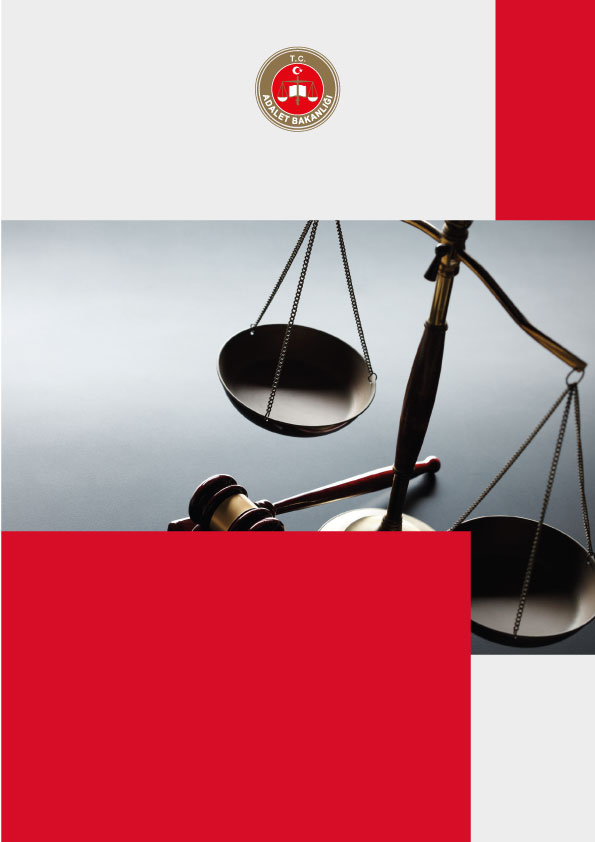 İçindekilerAdalet Komisyonu Başkanı Sunuşu	3Cumhuriyet Başsavcısının Sunuşu	51. GENEL BİLGİLER	8A. ADLİYENİN FİZİKİ YAPISI	8	MERKEZ ADLİYESİ	8	MÜLHAKAT ADLİYELERİ	9	MERKEZ ADLİYESİ	10	MÜLHAKAT ADLİYELERİ	11	MERKEZ ADLİYESİ	12	MÜLHAKAT ADLİYELERİ	12D. İNSAN KAYNAKLARI	13	MERKEZ ADLİYESİ	13	MÜLHAKAT ADLİYELERİ	16ARALIK ADLİYESİ	16TUZLUCA ADLİYESİ	192. FAALİYETLERE İLİŞKİN BİLGİLER	22A. MALİ BİLGİLER	22	MERKEZ ADLİYESİ	22	MÜLHAKAT ADLİYELERİ	24ARALIK ADLİYESİ	24B. CUMHURİYET BAŞSAVCILIĞINA İLİŞKİN BİLGİLER	26	MERKEZ CUMHURİYET BAŞSAVCILIĞI	26	MÜLHAKAT CUMHURİYET BAŞSAVCILIKLARI	35ARALIK CUMHURİYET BAŞSAVCILIĞI	35C. MAHKEMELERE İLİŞKİN BİLGİLER	51	MERKEZ ADLİYESİ	51	MÜLHAKAT ADLİYELERİ	79ARALIK ADLİYESİ	79D. KOMİSYON FAALİYETLERİ	96E. İCRA ve İFLAS DAİRELERİNE İLİŞKİN BİLGİLER	98	MERKEZ ADLİYESİ	98F. DİĞER ADLİ BİRİMLERE İLİŞKİN BİLGİLER	99	ADLİ EMANET	99	ADLİ SİCİL	99G. CEZALARIN İNFAZINA İLİŞKİN BİLGİLER	100	İLAMAT ve İNFAZ İŞLEMLERİ	100	DENETİMLİ SERBESTLİK	100H. DİĞER ADALET KURUMLARINA İLİŞKİN BİLGİLER	106	BARO BİLGİLERİ	106	NOTERLİK BİLGİLERİ	106	BİLİRKİŞİLİK BÖLGE KURULLARI BİLGİLERİ	1063. DEĞERLENDİRME ve SONUÇ	106Adalet Komisyonu Başkanı Sunuşu	Yargı hizmetlerinde hesap verilebilirliğin ve şeffaflığın geliştirilmesi için Adli ve İdari Yargı İstinaf Mahkemeleri Adalet Komisyonları İle Adli Yargı İlk Derece Mahkemesi Adalet Komisyonları tarafından faaliyet raporu hazırlanmasına ilişkin, Adalet Bakanlığı Strateji Geliştirme Başkanlığı tarafından yayınlanan 168 nolu genelge uyarınca Iğdır ve mülhakat Adliyelerin kapsayacak şekilde 2016, 2017, 2018 ve 2019 yılı için düzenlenen faaliyet raporunun bu yıl 2020 yılı için dördüncüsü düzenlenmiştir. Kamuoyunun bilgilendirilmesi amacıyla hazırlanan 2020 yılına ait faaliyet raporu Ulusal Yargı Ağı Bilişim (UYAP) sisteminde yer alan bilgiler esas alınarak düzenlenmiştir. Mahkemelerin iş yükü nazara alınarak, meydana gelen hâkim sayısının artışıyla birimlerin personel ihtiyaçları giderilmiş, yoğunluk yaşanan bu mahkemelerde işlerin sağlıklı yürümesi için gereken destek sağlanmıştır. Adliyemizde istihdam edilmek üzere 8 (sekiz) Zabıt Katibi, 2 (iki) İcra Katibi, 7 (yedi) Mübaşir kadrosunda olmak üzere toplam 17 (onyedi) personel alımına ilişkin işlemler tamamlanarak 2020 yılında göreve başlamışlardır. Yargıda Hedef Süre Uygulaması kapsamında belirlenen soruşturma, kovuşturma ve yargılama hedef sürelerinin soruşturmanın ya da davanın taraflarına bildirilmesine ilişkin uyulacak usul ve esaslar 23 Haziran 2017 tarihli 3015 sayılı Resmi Gazete yayımlanan ve 01 Eylül 2017 tarihinde yürürlüğe giren Soruşturma, Kovuşturma veya Yargılama Hedef Sürelerinin Belirlenmesi ve Uygulanmasına İlişkin Yönetmelik uyarınca, 01.01.2019 tarihi itibariyle hedef sürenin bildirilmesi zorunlu hale gelmiş, Hedef Süre Uygulamalarına destek olmak amacıyla tüm birimlerdeki personel sayıları, iş durumların sayıları incelenerek birimlerdeki personel dağılımları iş yüküne uygun hale getirilmiş, bunun yanında hedef süreye ilişkin birimlerin teknik ve fiziki olarak yaşayacakları eksikliklerin tamamlanması çalışmaları başarılı bir şekilde tamamlanmıştır. Türkiye’de 2013 yılında yürürlüğe girerek ilk defa uygulanmaya başlayan arabuluculuk, 01.01.2018 tarihinden itibaren 7036 sayılı İş Mahkemeleri Kanunu’nun 3. maddesinde belirlenen uyuşmazlıklara ilişkin dava şartı olarak kabul edilmiştir. Ayında iş mahkemelerinde açılan dava sayısının, bir önceki yıla göre azaldığı görülmüştür. Böylece, özellikle anlaşmayla sonuçlanan uyuşmazlıklar bakımından; toplumsal barışa ve yargı ekonomisine katkı sağlayan, mahkemelerin iş yükünü azaltan, taraflar arasındaki husumeti bir daha ortaya çıkmamak üzere sonlandıran, ilam niteliğindeki anlaşma belgesiyle güvence veren arabuluculuk kurumu beklenilen çok üzerinde başarı sağlamıştır. Sözü edilen başarının verdiği güvenle, Türkiye Büyük Millet Meclisinde 06.12.2018 tarihinde kabul edilen kanunla ve 01.01.2019 tarihinde itibaren yürürlüğe girmek üzere, ticari uyuşmazlıklar için de “dava şartı arabuluculuk” getirilmiştir. Getirilen bu düzenleme sonucunda, bürolarda artacak iş yükü dikkate alınarak, Iğdır Adliyesinde faaliyette bulunan arabuluculuk bürolarındaki personel eksikliği, teknik ekipman eksikliği tamamlanmıştır. Bu sayede iş yükünün azalması ile birlikte mahkeme sayılarında artış meydana gelmesinin önüne geçilmiştir. 01.01.2019 tarihinde itibaren yürürlüğe giren, ticari uyuşmazlıklar için de “dava şartı arabuluculuk” getirilmesine müteakip dosyalar arabuluculara tevdii edilmiş olup, asliye hukuk mahkemelerine ticaret mahkemesi sıfatıyla açılan davalarda aynı oranda düşüş yaşanması beklenmektedir. Iğdır ili için 2019 yılı sonu itibariyle tespit edilen nüfus ise 199.442 kişi iken, 2019 yılı Adrese Dayalı Nüfus Kayıt sistemine göre Iğdır ilinin nüfusu 201.314’e ulaşılmıştır. Her yıl artan nüfus oranına paralel olarak iş yükünde de artış meydana gelmektedir. Adli Yargı Adalet Komisyonu Başkanlığı tarafından oluşturulan Cezaevleri İzleme Kurulu çalışmalarına devam etmekte olup, Iğdır S Tipi Kapalı Ceza İnfaz Kurumunda hükümlü ve tutuklu bulunanların şikayetleri ve istekleri değerlendirilerek, mevcut cezaevinde yapılan gözlemler sonucunda düzenlenen raporlar ile birlikte, tutuklu ve hükümlülerin, insan-devlet ilişkisi çerçevesinde çağdaş, insan haklarına saygılı, temiz ve sağlıklı bir şekilde cezaevinde infazlarını tamamlamaları gözetilmektedir. 2020 yılında açılan Iğdır S Tipi cezaevi için 4 (dört) C.T.E. Katibi, 1 (bir) C.T.E. Gıda Teknisyeni, 1 (bir) C.T.E. Bilgisayar Teknisyeni, 8 (sekiz) C.T.E Şoför, 4 (dört) C.T.E. Hemşire, 15 (onbeş) kadın İnfaz Koruma Memuru ve 175 (yüzyetmişbeş) erkek İnfaz Koruma memuru olmak üzere toplam 208 (ikiyüzsekiz) personele ait atamalar tamamlanmıştır. 2020 yılına ait verilerden hazırlanan Iğdır ve Mülhakat Adliyelerine ait bilgiler içeren 5.Faaliyet raporumuz önceki yıl ile sonraki yıllarda düzenlenecek faaliyet raporları ile karşılaştırmaya imkan verecek şekilde oluşturulmuştur. 2020 yılında yapılan iş ve işlemlerin açıklandığı ve istatistik bilgiler ile şeffaf hale getirildiği faaliyet raporumuzun yararlı olması dileğiyle, raporumuzda belirtilen işlemlerin hızlı, güvenilir, şeffaf ve tarafsız gerçekleşmesi noktasında emeği geçen değerli meslektaşlarım Hakim ve Cumhuriyet Savcılarımız ile tüm yardımcı personele teşekkür ederim.								    Ramis Murat VURAL							   Iğdır Adli Yargı İlk Derece Mahkemesi 								Adalet Komisyonu BaşkanıBu bölümde, Adalet Komisyonu Başkanının sunuşu yer alacaktır.Cumhuriyet Başsavcısının Sunuşu	Iğdır Adliyesi ile Mülhakat Aralık ve Tuzluca Adliyesini kapsayacak şekilde hazırlanan faaliyet raporunda kullanılan tüm veriler UYAP sisteminde yer alan veriler esas alınarak düzenlenmiştir.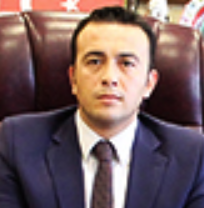 	Adliyemiz, Bağlar Mahallesi sınırları içerisinde yer alan  maliye hazinesine kayıtlı 2.049 m2 lik taşınmazın 515 m2 lik kısmı üzerine kuruludur. 	Tahsisli arazi üzerinde 2002 yılında tamamlanarak hizmete sunulan bina 2.100 m2 kapalı alana sahiptir. Mevcut binamızın yetersiz kalması sebebiyle sağlık bakanlığına ait eski meslek yüksekokulu binası Adliye Ek hizmet binası olarak kullanılmaktadır.  	Iğdır Adliyesi Ek Hizmet Binası Iğdır Devlet Hastanesi yanında faaliyet göstermektedir. Ek Hizmet Binasında Iğdır İcra Müdürlüğü,  Iğdır Sulh Hukuk Mahkemesi, Iğdır Kadastro Mahkemesi, Iğdır 1.ve 2.Asliye Hukuk Mahkemeleri (İcra Hukuk ve İcra Cezalar dahil) ve Iğdır 1.2.3 ve 4.Asliye Ceza Mahkemesi bulunmaktadır. Mevcut Ek Hizmet Binasının eski yapı olması nedeniyle yeni adliye binası yapılıncaya kadar kullanılmak üzere kiralık bina arama çalışmaları devam etmektedir. 	2020 yılında mevcut adalet hizmet binalarımızda, Cumhuriyet Savcılarımızın, Hakimlerimizin, avukatlarımızın ve personellerimizin güvenli, nezih, ferah ve temiz şartlarda çalışmaları için elde ki imkanlar ölçüsünde tamirat ve tadilatlar yaptırılmış, ana binamızdaki mescidimiz yenilenmiş, otoparkımızla ilgili düzenlemeler yapılmış, ek binamızda yeni bir hakim ve cumhuriyet savcısı odası ihdas edilmiş, ihtiyaç duyulan mobilya ve eşyaların temini sağlanmıştır. 	Yeni kurulan mahkemeler ve artan iş yükü nedeniyle mevcut binalarda yaşanan oda sıkıntısından dolayı 2019 yılında yeni Adliye Binası yapılması için gerekli çalışmalara Cumhuriyet Başsavcılığımızca başlanarak, adalet hizmetinin ciddiyetine ve önemine yakışır yeni bir Adalet Sarayı yapılması için gerekli müracaatlarda bulunulmuş ve yol haritası çizilmiştir. Bu kapsamda Iğdır ilinde yaptığımız araştırmalar neticesinde belirlediğimiz taşınmazların, Milli Emlak Genel Müdürlüğünden, Bakanlığımız adına tahsisi sağlanmıştır. 2020 yılında ise; Tahsis edilen alanlar üzerinde Adalet Bakanlığımız ilgili birimlerinin tavsiyelerine ve yapılacak hizmet binasının ihtiyaçlarına göre gerekli imar çalışmaları Iğdır Belediyesi tarafından Cumhuriyet Başsavcılığımızın talepleri doğrultusunda yapılmıştır. Iğdır’a yapılacak yeni Adalet Sarayı ile ilgili olarak proje ihalesi safhasına geçilmiştir. Iğdır yerelinde yapılabilecek tüm çalışmalar tamamlanmış olup, bundan sonra ki süreç Adalet Bakanlığımız tarafından yürütülmektedir. Yapılacak yeni Adalet Sarayının, adalet hizmetinin sağlanması için ihtiyaç duyulan fiziki şartları uzun yıllar boyunca sağlayacağı düşünülmektedir.	Bu kapsamda Iğdır iline yapılması planlanan yeni Adalet Sarayı için, Adalet Bakanlığı bünyesinde Cumhuriyet Başsavcılığımızın da katılımları ile hazırlanmış olan, ihtiyaç programına göre brüt 40,352.14 m2’lik bir bina yapılması planlanmaktadır. Tüm gereksinimleri eksiksiz karşılayacak bir Adalet Sarayı ile serhad kentimiz Iğdır’a yakışır bir adalet kampüsü oluşturulması planlanmaktadır.	14 Kasım Mahallesinde bulunan Adliye Lojmanları Iğdır Adliyesinde görevli tüm hakim ve savcıların lojman ihtiyaçlarını karşılamaması ve çok eski olması nedeniyle yeni bir lojman tedariki yönünde girişimlerde bulunulmuştur.  Adalet Teşkilatını Güçlendirme Vakfımız vasıtası ile Iğdır’da görev yapan Cumhuriyet Savcılarımızın, Hakimlerimizin ve personelimizin güvenli ve nezih şartlarda, konut ihtiyaçlarının giderilmesi için şehir merkezinde bulunan Karaağaç mahallesinde, 3715 metrekarelik, altı kat imarlı bir taşımaz alınmıştır. Bu arsa üzerinde de gerekli imar çalışmaları bitirilmiş olup, Adalet Teşkilatını Güçlendirme Vakfımız tarafından proje işlemleri devam etmektedir.	Aralık İlçesi, İlçe merkezinde bulunan Aralık Adliyesi Aralık Hükümet Konağı binasında hizmet vermektedir. Aralık Adliyesinde 1 Asliye Ceza, 1 Asliye Hukuk, 1 Sulh Hukuk, 1 İcra Ceza&İcra Hukuk, 1 Sulh Ceza Hakimliği olmak üzere 6 mahkeme bulunmaktadır. 	Tuzluca İlçesi,  İlçe merkezinde bulunan Tuzluca Adliyesi Tuzluca Hükümet Konağı binasında hizmet vermektedir. Tuzluca  Adliyesinde 1 Asliye Ceza, 1 Asliye Hukuk, 1 Sulh Hukuk, 1 İcra Ceza&İcra Hukuk, 1 Sulh Ceza Hakimliği olmak üzere 6 mahkeme bulunmaktadır. 		Genel soruşturma bürosunun yanı sıra kurulan uzmanlık büroları sayesinde Cumhuriyet Savcıları ve yardımcı personelin soruşturma dosyalarında benzer suç ve failler açısından uzmanlaşması amaçlanmış, kamuoyunu yakından ilgilendiren dosyalar ile genel güvenliği tehdit eden soruşturmaların daha hızlı ve güvenli şekilde sonuçlandırılması sağlanmıştır. 	Iğdır Cumhuriyet Başsavcılığı bünyesinde kurulan uzlaştırma bürosu aktif şekilde kullanılmaya başlanmıştır. Iğdır Cumhuriyet Başsavcılığı tarafından yapılan soruşturmalarda uzlaştırmaya tabi tüm suçlar uzlaştırma bürosu aracılığıyla uzlaştırmacılara yönlendirilmekte olup, uzlaşmaya tabi suçların dava açılmadan sonuçlanmasına çalışılmaktadır. 	Adalet Bakanlığımızın üzerinde önemle durduğu, vatandaşlarımızın adalete daha hızlı ulaşmasını ve mahkemelerin yükünün azaltılmasını hedefleyen seri muhakeme kurumu, Cumhuriyet Başsavcılığı bünyesinde kurulan Seri Muhakeme Bürosu marifeti ile uygulanmaya başlamıştır. 	Yargıda zaman yönetimi kurumunun uygulamaya başlanılması ile, mağduriyetlere neden olan gecikmelerin ortadan kaldırılması sağlanmıştır. Yine bu kurum sayesinde soruşturma aşamasında yaşanan gecikmelerin nedenlerinin belirlenmesi, Adliyeler dışındaki kurumlardan kaynaklı soruşturmaların muktezaya bağlanmasını geciktiren sebeplerin tespiti ile hukuk sistemimiz içinde yaşanan veya yaşanabilecek gecikmelerin yeknesak şekilde çözümü için tespitlerin yapılması amaçlanmıştır.  	2020 yılında Iğdır Cumhuriyet Başsavcılığı uhdesinde yürütülen soruşturmalarda, tüm dünyada yaşanan Kovit 19 salgınının oluşturduğu imkânsızlıklar ve sıkıntılara rağmen büyük başarılar sağlanarak, suçla mücadele kapsamında önemli adımlar atılmıştır. Faaliyet raporunda belirtildiği üzere, yürütülen ve sonuçlandırılan soruşturmaların oranı ve niteliği dikkate alındığında, adaletin tesisi hususunda yapılan gayretli çalışmaların neticelerinin alındığı görülmektedir. Kapsamlı adli tahkikatlar ile faili meçhul suçların aydınlatılması, işlenen suçların ivedi ve etkin şekilde faillerinin bulunarak, adaletin sağlanması için azami gayret gösterilmiştir.	Iğdır il merkezinde bulunan 130 kişilik B Tipi cezaevi konumu ve fiziki şartları itibariyle ihtiyaçları yeterince karşılayamadığı için 2020 yılında kapatılarak, son teknolojiye göre tanzim ve teşrif edilmiş, insan haklarına uygun fiziki şartları taşıyan Iğdır S Tipi Açık ve Kapalı Ceza İnfaz Kurumu faaliyete başlamıştır. Yeni cezaevi ile birlikte tutuklu ve hükümlülerin fiziki olarak ferah bir şekilde cezalarını infaz edecekleri ve infazın temel amacı olan suçluların ıslahının daha başarılı olarak gerçekleştirileceği değerlendirilmektedir. Ayrıca, ceza infaz kurumlarının temel görevi olan suçluların ıslahı için Serhat Kalkınma Ajansı (SERKA) ile yürütülen “Yarınlarda Ben de Varım” projesi kapsamında Iğdır S Tipi Açık Ceza İnfaz Kurumu bünyesinde, reçel ve salça atölyelerimizin kurulumları tamamlanarak faaliyete geçirilmiştir. Reçel ve salça hammadde üretimi için seralar kurulmuştur, hükümlülerin kullanımı için spor sahası, eğitim ve sosyal faaliyetler için toplantı alanları yapılmıştır. Adalet Bakanlığı İşyurtları Kurumu bünyesinde, reçel üretimine başlanmıştır. Doğu Anadolu Projesi Bölge Kalkınma İdaresi Başkanlığı ile beraber yürütülen “Iğdır’da Tarımın Yeni Yüzü: Tarım Açık Cezaevi” projesi kapsamında da, Ceza İnfaz Kurumunun yaklaşık 300 dönümlük arazisi, ıslah çalışmaları ile tarıma kazandırılmış, damla sulama sistemleri ile kapalı meyve bahçeleri kurulmuştur. Tarım amacıyla kullanılacak teknik ekipman ve malzemeler aynı proje kapsamında temin edilmiştir. 7100 meyve fidanı toprakla buluşturulmuş olup, ilerleyen zamanlarda, reçel ve salça üretim kısmı ile beraber değerlendirilerek, kendi hammaddesini kendisi karşılayan bir üretim tesisi olması hedeflenmiştir. Hükümlülerin tarım, reçel ve salça üretimi gibi konularda eğitim almaları, kazandıkları deneyimle cezalarının bitmesi akabinde iş bulma imkânlarına ulaşabilmeleri ve atıl insan gücünün ekonomiye kazandırılması hedeflenmiştir.	Iğdır Cumhuriyet Başsavcılığı ve Iğdır Denetimli Serbestlik Müdürlüğümüzün faaliyetleri kapsamında da Iğdır’da ilk kez forklift kursu açılarak on eski hükümlünün forklift ehliyeti sahibi olması sağlanmıştır. Iğdır Cumhuriyet Başsavcılığımızın koordinesinde Iğdır Denetimli Serbestlik Müdürlüğü, İl Milli Eğitim Müdürlüğü ve İşkur Müdürlüğü arasında imzalanan protokol ile, “ Yeşili Sev Doğayı Koru” isimli proje kapsamında bahçıvanlık meslek kursu faaliyete geçmiştir. Meslek edindirme faaliyetleri kapsamında sertifikalı eğitim ve kurslar çeşitlenerek devam ettirilecektir. Eğitim ihtiyacını karşılamak ve toplumun her ferdini suçtan korumak her zaman öncelikli amaç olduğu için, bu kapsamda eski hükümlülerin topluma kazandırılması, iş ve meslek sahibi olabilmeleri için Denetimli Serbestlik Müdürlüğümüz çok farklı alanlarda sosyal ve eğitim faaliyetlerine devam etmektedir.	Yukarıda anlatılan çalışmaların icrasında görev yapan değerli Cumhuriyet Savcılarımıza, kıymetli Hakimlerimize, kolluk kuvvetlerimize ve tüm personelimize mesai mefhumu gözetmeksizin çalışma gayretleri sebebiyle teşekkürlerimi sunuyorum.   2020 yılına ait faaliyet raporunun önümüzde ki yıllar için faydalı olmasını diliyorum. 			 						   Oğuz Şükrü ENER								       Iğdır Cumhuriyet Başsavcısı	Bu bölümde, Cumhuriyet Başsavcısının sunuşu yer alacaktır.1. GENEL BİLGİLERA. ADLİYENİN FİZİKİ YAPISIMERKEZ ADLİYESİMÜLHAKAT ADLİYELERİ	ARALIK (MÜLHAKAT) ADLİYESİTUZLUCA (MÜLHAKAT) ADLİYESİB. MAHKEMELER, CUMHURİYET SAVCILIKLARI ve DİĞER BİRİMLERE İLİŞKİN BİLGİLERMERKEZ ADLİYESİMAHKEMELERIğdır 1. Ağır Ceza MahkemesiIğdır 2. Ağır Ceza MahkemesiIğdır 1. Asliye Ceza MahkemesiIğdır 2. Asliye Ceza MahkemesiIğdır 3. Asliye Ceza MahkemesiIğdır 4. Asliye Ceza MahkemesiIğdır 1. Asliye Hukuk MahkemesiIğdır 2. Asliye Hukuk MahkemesiIğdır İcra Ceza MahkemesiIğdır İcra Hukuk MahkemesiIğdır Aile MahkemesiIğdır Sulh Hukuk MahkemesiIğdır Kadastro MahkemesiIğdır İnfaz HakimliğiIğdır Sulh Ceza HakimliğiCUMHURİYET BAŞSAVCILIĞI-İlamat Ve İnfaz Bürosu-Bakanlık Muhabere Bürosu -Hazırlık Bürosu-Muhabere Bürosu-Emanet Memurluğu-Talimat Bürosu-Yakalama Bürosu -Hapsen Tazyik Bürosu -Tazyik Hapsi Bürosu-Adli Sicil Bürosu-Uzlaştırma Bürosu -Aile Koruma Bürosu-Adli Kontrol BürosuİCRA MÜDÜRLÜKLERİ-Iğdır İcra MüdürlüğüÖN BÜRO-Bulunmamaktadır.İDARİ İŞLER MÜDÜRLÜĞÜ-Iğdır İdari İşler MüdürlüğüSEÇİM MÜDÜRLÜĞÜ-Iğdır Seçim MüdürlüğüADLİ TIP KURUMU ŞUBE MÜDÜRLÜĞÜ-Iğdır Adli Tıp Kurumu Şube MüdürlüğüBİLGİ İŞLEM ŞEFLİĞİ-Iğdır Bilgi İşlem ŞefliğiDENETİMLİ SERBESTLİK MÜDÜRLÜĞÜ-Iğdır Denetimli Serbestlik MüdürlüğüMÜLHAKAT ADLİYELERİ	ARALIK ADLİYESİMAHKEMELERAralık Asliye Ceza MahkemesiAralık Sulh Ceza HâkimliğiAralık Asliye Hukuk MahkemesiAralık Sulh Hukuk MahkemesiCUMHURİYET BAŞSAVCILIĞI-İlamat Ve İnfaz Bürosu-Bakanlık Muhabere Bürosu -Hazırlık Bürosu-Muhabere Bürosu--Emanet Memurluğu-Talimat Bürosu-Yakalama Bürosu -Hapsen Tazyik Bürosu -Tazyik Hapsi Bürosu-Adli Sicil Bürosu-Uzlaştırma Bürosu -Aile Koruma Bürosu-Adli Kontrol BürosuİCRA MÜDÜRLÜKLERİAralık İcra MüdürlüğüÖN BÜROBulunmamaktadır.İDARİ İŞLER MÜDÜRLÜĞÜAralık Adliyesi İdari İşler Müdürlüğü (Kadrosu Olmayıp Tuzluca Adliyesi Yazı İşleri Müdürlüğü tarafından bu görev yürütülmektedir.)SEÇİM MÜDÜRLÜĞÜAralık Seçim MüdürlüğüADLİ TIP KURUMU ŞUBE MÜDÜRLÜĞÜBulunmamaktadır.BİLGİ İŞLEM ŞEFLİĞİBulunmamaktadır.DENETİMLİ SERBESTLİK MÜDÜRLÜĞÜBulunmamaktadır.                             TUZLUCA ADLİYESİMAHKEMELERTuzluca Asliye Ceza MahkemesiTuzluca Sulh Ceza HâkimliğiTuzluca Asliye Hukuk MahkemesiTuzluca Sulh Hukuk MahkemesiCUMHURİYET BAŞSAVCILIĞI-İlamat Ve İnfaz Bürosu-Bakanlık Muhabere Bürosu -Hazırlık Bürosu-Muhabere Bürosu--Emanet Memurluğu-Talimat Bürosu-Yakalama Bürosu -Hapsen Tazyik Bürosu -Tazyik Hapsi Bürosu-Adli Sicil Bürosu-Uzlaştırma Bürosu -Aile Koruma Bürosu-Adli Kontrol BürosuİCRA MÜDÜRLÜKLERİTuzluca İcra MüdürlüğüÖN BÜRO-Bulunmamaktadır.İDARİ İŞLER MÜDÜRLÜĞÜTuzluca Adliyesi İdari İşler Müdürlüğü (Kadrosu Olmayıp Tuzluca Adliyesi Yazı İşleri Müdürlüğü tarafından bu görev yürütülmektedir.)SEÇİM MÜDÜRLÜĞÜTuzluca Seçim MüdürlüğüADLİ TIP KURUMU ŞUBE MÜDÜRLÜĞÜBulunmamaktadır.BİLGİ İŞLEM ŞEFLİĞİBulunmamaktadır.DENETİMLİ SERBESTLİK MÜDÜRLÜĞÜBulunmamaktadır.C. TEKNOLOJİK KAYNAKLARMERKEZ ADLİYESİMÜLHAKAT ADLİYELERİD. İNSAN KAYNAKLARIMERKEZ ADLİYESİMahkemeler, Cumhuriyet Başsavcılıkları ve Adli Birimlere Göre Personelin DağılımıUnvana Göre DağılımCinsiyete Göre DağılımÖğrenim Bilgilerine Göre DağılımHâkim Adaylarına İlişkin Bilgiler Hâkim ve Cumhuriyet Savcılarına İlişkin Bilgiler Hâkimlerin Öğrenim Bilgilerine Göre DağılımCumhuriyet Savcılarının Öğrenim Bilgilerine Göre DağılımMÜLHAKAT ADLİYELERİ ARALIK ADLİYESİMahkemeler, Cumhuriyet Başsavcılıkları ve Adli Birimlere Göre Personelin DağılımıUnvana Göre DağılımCinsiyete Göre DağılımÖğrenim Bilgilerine Göre DağılımHâkim Adaylarına İlişkin Bilgiler Hâkim ve Cumhuriyet Savcılarına İlişkin Bilgiler Hâkimlerin Öğrenim Bilgilerine Göre DağılımCumhuriyet Savcılarının Öğrenim Bilgilerine Göre DağılımTUZLUCA ADLİYESİMahkemeler, Cumhuriyet Başsavcılıkları ve Adli Birimlere Göre Personelin DağılımıUnvana Göre DağılımCinsiyete Göre DağılımÖğrenim Bilgilerine Göre DağılımHâkim Adaylarına İlişkin Bilgiler Hâkim ve Cumhuriyet Savcılarına İlişkin Bilgiler Hâkimlerin Öğrenim Bilgilerine Göre DağılımCumhuriyet Savcılarının Öğrenim Bilgilerine Göre Dağılım2. FAALİYETLERE İLİŞKİN BİLGİLERA. MALİ BİLGİLERMERKEZ ADLİYESİIĞDIR ADLİYESİ 2020 YILI BÜTÇE TABLOSU	MÜLHAKAT ADLİYELERİ                        ARALIK ADLİYESİARALIK ADLİYESİ 2020 YILI BÜTÇE TABLOSU                    TUZLUCA ADLİYESİTUZLUCA ADLİYESİ 2020 YILI BÜTÇE TABLOSUB. CUMHURİYET BAŞSAVCILIĞINA İLİŞKİN BİLGİLERMERKEZ CUMHURİYET BAŞSAVCILIĞI1.  Cumhuriyet Başsavcılığı Soruşturma Dosyalarının Temizlenme Oranları Şüpheli Hakkında Yakalama Emri İnfaz Edilememiş Olan DosyalarUluslararası Adli İşbirliği Talepleri En Çok Karşılaşılan 20 Suç Türüne Göre Soruşturmaların Bitirilme Süreleri Ortalaması En Çok Karşılaşılan 20 Suç Türüne Göre Faili Meçhul Dosya SayısıYıllara Göre Açılan Soruşturma SayısıEn Çok Karşılaşılan 20 Suç Türünde Şüphelilerin 12-15, 16-18 İle 19 ve Üstü Yaş Gruplarına Göre SayılarıSoruşturma Aşamasında Ortalama Tutukluluk SüreleriTutuklama ve Adli Kontrol Talebi ile Mahkemeye Sevk Edilen Şüphelilere İlişkin Dosya SayılarıKarar Türüne Göre Dosya SayılarıSavcılık Tarafından Verilen Kovuşturmaya Yer Olmadığına İlişkin Kararlara Yapılan İtirazların AkıbetiCumhuriyet Başsavcılıkları Tarafından Düzenlenen İddianamelerin AkıbetiSavcılık Tarafından Açılan Kamu Davalarının Akıbeti ve Temyiz BilgisiSavcılık Tarafından Temyiz Edilen Mahkeme Kararlarının Temyiz İncelemesi Sonuçlarıİstinabe Soruşturma Sayıları ve Bitirilme Süreleri OrtalamasıUzlaştırma ile Sonuçlandırılan Soruşturma SayısıMÜLHAKAT CUMHURİYET BAŞSAVCILIKLARIARALIK CUMHURİYET BAŞSAVCILIĞI1.  Cumhuriyet Başsavcılığı Soruşturma Dosyalarının Temizlenme Oranları Şüpheli Hakkında Yakalama Emri İnfaz Edilememiş Olan DosyalarUluslararası Adli İşbirliği Talepleri En Çok Karşılaşılan 20 Suç Türüne Göre Soruşturmaların Bitirilme Süreleri Ortalaması En Çok Karşılaşılan 20 Suç Türüne Göre Faili Meçhul Dosya SayısıYıllara Göre Açılan Soruşturma SayısıEn Çok Karşılaşılan 20 Suç Türünde Şüphelilerin 12-15, 16-18 İle 19 ve Üstü Yaş Gruplarına Göre SayılarıSoruşturma Aşamasında Ortalama Tutukluluk SüreleriTutuklama ve Adli Kontrol Talebi ile Mahkemeye Sevk Edilen Şüphelilere İlişkin Dosya SayılarıKarar Türüne Göre Dosya SayılarıSavcılık Tarafından Verilen Kovuşturmaya Yer Olmadığına İlişkin Kararlara Yapılan İtirazların AkıbetiCumhuriyet Başsavcılıkları Tarafından Düzenlenen İddianamelerin AkıbetiSavcılık Tarafından Açılan Kamu Davalarının Akıbeti ve Temyiz BilgisiSavcılık Tarafından Temyiz Edilen Mahkeme Kararlarının Temyiz İncelemesi Sonuçlarıİstinabe Soruşturma Sayıları ve Bitirilme Süreleri OrtalamasıUzlaştırma ile Sonuçlandırılan Soruşturma SayısıTUZLUCA CUMHURİYET BAŞSAVCILIĞI1.  Cumhuriyet Başsavcılığı Soruşturma Dosyalarının Temizlenme Oranları Şüpheli Hakkında Yakalama Emri İnfaz Edilememiş Olan DosyalarUluslararası Adli İşbirliği Talepleri En Çok Karşılaşılan 20 Suç Türüne Göre Soruşturmaların Bitirilme Süreleri Ortalaması En Çok Karşılaşılan 20 Suç Türüne Göre Faili Meçhul Dosya SayısıYıllara Göre Açılan Soruşturma SayısıEn Çok Karşılaşılan 20 Suç Türünde Şüphelilerin 12-15, 16-18 İle 19 ve Üstü Yaş Gruplarına Göre SayılarıSoruşturma Aşamasında Ortalama Tutukluluk SüreleriTutuklama ve Adli Kontrol Talebi ile Mahkemeye Sevk Edilen Şüphelilere İlişkin Dosya SayılarıKarar Türüne Göre Dosya SayılarıSavcılık Tarafından Verilen Kovuşturmaya Yer Olmadığına İlişkin Kararlara Yapılan İtirazların AkıbetiCumhuriyet Başsavcılıkları Tarafından Düzenlenen İddianamelerin AkıbetiSavcılık Tarafından Açılan Kamu Davalarının Akıbeti ve Temyiz BilgisiSavcılık Tarafından Temyiz Edilen Mahkeme Kararlarının Temyiz İncelemesi Sonuçlarıİstinabe Soruşturma Sayıları ve Bitirilme Süreleri OrtalamasıUzlaştırma ile Sonuçlandırılan Soruşturma SayısıC. MAHKEMELERE İLİŞKİN BİLGİLERMERKEZ ADLİYESİMahkeme Kararlarına Karşı Anayasa Mahkemesi (AYM) veya Avrupa İnsan Hakları Mahkemesi’ne (AİHM) Yapılan Başvurular Neticesinde Tespit Edilen İhlal Kararları Ceza Muhakemesi Kanunu (CMK) 141. Maddesi Kapsamında İdare Aleyhine Açılan Tazminat Davaları, Kabul, Red Oranları, Hükmedilen Toplam Maddi ve Manevi Tazminat MiktarlarıBeraat Kararları Nedeniyle Hazine Aleyhine, Sanıklar Lehine Hükmedilen Vekâlet Ücreti MiktarıDavaların Temizlenme Oranları Mahkemeler Tarafından Sanığı Hakkında Yakalama Kararı Verilmiş ve 6 Aydan Az / 6 Aydan Fazla / 1 Yıldan Fazla Süre Geçmesine Rağmen Yakalama Emri İnfaz Edilmemiş Olan Dosya SayılarıMahkemeler Tarafından İletilen ve Mahkemelere İletilen Uluslararası Adli İşbirliği Talepleri Kanun Yararına Bozma Yoluna Giden Dosya SayılarıKanun Yararına Temyiz Yoluna Giden Dosya SayılarıYargılamanın Yenilenmesi (CMK 311 maddesi) Talep SayılarıYargılamanın İadesi (HMK 375 maddesi) Talep SayılarıTemyiz ve İstinaf İncelemelerine Giden Dosya SayılarıMahkemelerdeki Dava ve Suç Türlerine Göre Davaların Ortalama Bitirilme Süreleri Hukuk Mahkemelerinde En Çok Karşılaşılan 20 Dava Türü Bakımından İşlemden Kaldırılan ve Açılmamış Sayılmasına Karar Verilen Dosya SayılarıSulh Ceza Hâkimliklerince Yapılan Sorgu Sayısı, Sorgu Neticesinde Verilen Tutuklama, Adli Kontrol ve Serbest Bırakma Karar Sayısı Adli Kontrol Tedbirleri maddesi kapsamında hükmedilen adli kontrol tedbirleri En Çok Karşılaşılan 20 Suç Türünde 12-15, 16-18 ile 19 ve Üstü Yaş Gruplarına Göre Sanık SayılarıSuça Sürüklenen Çocukların En çok İşlediği 20 Suç Türü Derdest ve Karara Çıkan Dosyalar İçin Ayrı Ayrı Ortalama Tutukluluk Süreleri Hakkında Hükmün Açıklanmasının Geri Bırakılmasına Karar Verilen ve Denetim Süresi İçerisinde Yeniden Suç İşleyip Hakkında İhbarda Bulunulan Sanık Sayısı İade Edilen İddianame Sayısı Mahkemeler Tarafından Verilen Görevsizlik ve Yetkisizlik Karar Sayıları Mahkeme Bazında Davaların Sonuçlandırıldığı Ortalama Celse SayısıMÜLHAKAT ADLİYELERİARALIK ADLİYESİMahkeme Kararlarına Karşı Anayasa Mahkemesi (AYM) veya Avrupa İnsan Hakları Mahkemesi’ne (AİHM) Yapılan Başvurular Neticesinde Tespit Edilen İhlal Kararları Beraat Kararları Nedeniyle Hazine Aleyhine, Sanıklar Lehine Hükmedilen Vekâlet Ücreti MiktarıDavaların Temizlenme Oranları Mahkemeler Tarafından Sanığı Hakkında Yakalama Kararı Verilmiş ve 6 Aydan Az / 6 Aydan Fazla / 1 Yıldan Fazla Süre Geçmesine Rağmen Yakalama Emri İnfaz Edilmemiş Olan Dosya SayılarıMahkemeler Tarafından İletilen ve Mahkemelere İletilen Uluslararası Adli İşbirliği Talepleri Kanun Yararına Bozma Yoluna Giden Dosya SayılarıKanun Yararına Temyiz Yoluna Giden Dosya SayılarıYargılamanın Yenilenmesi (CMK 311 maddesi) Talep SayılarıYargılamanın İadesi (HMK 375 maddesi) Talep SayılarıTemyiz ve İstinaf İncelemelerine Giden Dosya Sayıları Adli Kontrol Tedbirleri maddesi kapsamında hükmedilen adli kontrol tedbirleri En Çok Karşılaşılan 20 Suç Türünde 12-15, 16-18 ile 19 ve Üstü Yaş Gruplarına Göre Sanık SayılarıSuça Sürüklenen Çocukların En çok İşlediği 20 Suç Türü Derdest ve Karara Çıkan Dosyalar İçin Ayrı Ayrı Ortalama Tutukluluk Süreleri Hakkında Hükmün Açıklanmasının Geri Bırakılmasına Karar Verilen ve Denetim Süresi İçerisinde Yeniden Suç İşleyip Hakkında İhbarda Bulunulan Sanık Sayısı İade Edilen İddianame Sayısı Mahkemeler Tarafından Verilen Görevsizlik ve Yetkisizlik Karar SayılarıMahkeme Bazında Davaların Sonuçlandırıldığı Ortalama Celse Sayısı                TUZLUCA ADLİYESİMahkeme Kararlarına Karşı Anayasa Mahkemesi (AYM) veya Avrupa İnsan Hakları Mahkemesi’ne (AİHM) Yapılan Başvurular Neticesinde Tespit Edilen İhlal Kararları Beraat Kararları Nedeniyle Hazine Aleyhine, Sanıklar Lehine Hükmedilen Vekâlet Ücreti MiktarıDavaların Temizlenme Oranları Mahkemeler Tarafından Sanığı Hakkında Yakalama Kararı Verilmiş ve 6 Aydan Az / 6 Aydan Fazla / 1 Yıldan Fazla Süre Geçmesine Rağmen Yakalama Emri İnfaz Edilmemiş Olan Dosya SayılarıMahkemeler Tarafından İletilen ve Mahkemelere İletilen Uluslararası Adli İşbirliği Talepleri Kanun Yararına Bozma Yoluna Giden Dosya SayılarıKanun Yararına Temyiz Yoluna Giden Dosya SayılarıYargılamanın Yenilenmesi (CMK 311 maddesi) Talep SayılarıYargılamanın İadesi (HMK 375 maddesi) Talep SayılarıTemyiz ve İstinaf İncelemelerine Giden Dosya SayılarıMahkemelerdeki Dava ve Suç Türlerine Göre Davaların Ortalama Bitirilme Süreleri Hukuk Mahkemelerinde En Çok Karşılaşılan 20 Dava Türü Bakımından İşlemden Kaldırılan ve Açılmamış Sayılmasına Karar Verilen Dosya SayılarıSulh Ceza Hâkimliklerince Yapılan Sorgu Sayısı, Sorgu Neticesinde Verilen Tutuklama, Adli Kontrol ve Serbest Bırakma Karar Sayısı Adli Kontrol Tedbirleri maddesi kapsamında hükmedilen adli kontrol tedbirleri.  En Çok Karşılaşılan 20 Suç Türünde 12-15, 16-18 ile 19 ve Üstü Yaş Gruplarına Göre Sanık SayılarıSuça Sürüklenen Çocukların En çok İşlediği 20 Suç Türü Derdest ve Karara Çıkan Dosyalar İçin Ayrı Ayrı Ortalama Tutukluluk Süreleri Hakkında Hükmün Açıklanmasının Geri Bırakılmasına Karar Verilen ve Denetim Süresi İçerisinde Yeniden Suç İşleyip Hakkında İhbarda Bulunulan Sanık Sayısı.  İade Edilen İddianame Sayısı Mahkemeler Tarafından Verilen Görevsizlik ve Yetkisizlik Karar Sayıları Mahkeme Bazında Davaların Sonuçlandırıldığı Ortalama Celse SayısıD. KOMİSYON FAALİYETLERİÖn Büroların Faaliyete Geçirilip Geçirilmediği, Faaliyete Geçirilmiş ise Baktıkları İş Sayıları Iğdır Adliyesinin mevcut fiziki yapısı nedeniyle ön büroya geçirilememiştir.Adalet Komisyonu Tarafından Göreve Yeni Başlayan Memurlara ve Diğer Personele Verilen EğitimlerBu bölümde, personele verilen eğitimler, eğitime katılan personel sayısı ve gelecek raporlama yılı içerisinde yapılması planlanan eğitimlere ilişkin bilgilere yer verilecektir.Kurulmasına İhtiyaç Duyulan Mahkemeler İle İlgili Komisyon GörüşüBu bölümde, komisyonun yeni mahkeme kurulmasına ilişkin ihtiyacı belirlemek amacıyla yapmış olduğu çalışmalar ve bu çalışmaların sonucuna yer verilerek, komisyon görüşü belirtilecektir.Basın ve Halkla İlişkiler FaaliyetleriBu bölümde, komisyon tarafından yapılmış olan basın ve halkla ilişkiler faaliyetleri ile bu konuda yapılan eğitim çalışmalarına yer verilecektir. Varsa, ilerleyen süreç içerisinde yürütülecek faaliyetler de belirtilecektir. Diğer Kurumlarla Yapılan İşbirliği ve ÇalışmalarBu bölümde, komisyon tarafından diğer adalet kurumları ve başka kurumlarla yapılan işbirliği ve çalışmalara yer verilecektir. E. İCRA ve İFLAS DAİRELERİNE İLİŞKİN BİLGİLERMERKEZ ADLİYESİF. DİĞER ADLİ BİRİMLERE İLİŞKİN BİLGİLERADLİ EMANET	MERKEZ ADLİYESİ	MÜLHAKAT ADLİYELERİBu bölümde, F bölümünde olduğu şekilde tablolar düzenlenerek mülhakat adliyeleri için ayrı ayrı bilgi verilecektir.ADLİ SİCİL	MERKEZ ADLİYESİ	MÜLHAKAT ADLİYELERİBu bölümde, F bölümünde olduğu şekilde tablolar düzenlenerek mülhakat adliyeleri için ayrı ayrı bilgi verilecektir.G. CEZALARIN İNFAZINA İLİŞKİN BİLGİLERİLAMAT ve İNFAZ İŞLEMLERİDENETİMLİ SERBESTLİKSayıları KORUMA KURULLARI FAALİYETLERİIğdır Cumhuriyet Başsavcılığı Koruma Kurulu Başkanlığı FaaliyetleriH. DİĞER ADALET KURUMLARINA İLİŞKİN BİLGİLERBARO BİLGİLERİ-Iğdır Barosu			Tel.No: 0 476 226 4021 Faks No: 0 476 226 0357NOTERLİK BİLGİLERİ-Iğdır 1.Noterliği		Tel.No: 0 476 227 6909-Iğdır 2. Noterliği		Tel.No: 0 476 227 0999-Tuzluca Noterliği		Tel.No: 0 476 311 3052BİLİRKİŞİLİK BÖLGE KURULLARI BİLGİLERİErzurum Bölge Bilirkişilik Kurulu 0 442 327 2777/240-3283. DEĞERLENDİRME ve SONUÇBu bölümde, komisyon başkanınca raporlama yılının ve faaliyet raporunun değerlendirmesi yapılacaktır.Hizmet BinasıAdres ve Ulaşım İmkânlarıAdres ve Ulaşım İmkânlarıBirimlerMerkez Adliyesi Ana BinaAdresBağlar Mahallesi Gürsel Sokak No:3 Merkez/IĞDIRAna hizmet binası içerisinde, Cumhuriyet Başsavcılığı ve bağlı tüm birimler, 1-2 Ağır Ceza Mahkemeleri ve Sulh Ceza Hâkimliği hizmet vermektedir.Merkez Adliyesi Ana BinaTelefon476 227 6939Ana hizmet binası içerisinde, Cumhuriyet Başsavcılığı ve bağlı tüm birimler, 1-2 Ağır Ceza Mahkemeleri ve Sulh Ceza Hâkimliği hizmet vermektedir.Merkez Adliyesi Ana BinaFaks476 227 6316Ana hizmet binası içerisinde, Cumhuriyet Başsavcılığı ve bağlı tüm birimler, 1-2 Ağır Ceza Mahkemeleri ve Sulh Ceza Hâkimliği hizmet vermektedir.Ek Hizmet BinasıAdresKışla Mahallesi İlhan Aliyev BulvarıEk hizmet binası içerisinde, Asliye Ceza Mahkemeleri, Asliye Hukuk Mahkemeleri, Aile Mahkemesi, Sulh Hukuk Mahkemesi, Kadastro Mahkemesi ve Vezne Bürosu hizmet vermekte olup, ayrıca ek hizmet binası bahçesinde bulunan ayrı binalarda İcra Dairesi ile Seçim Müdürlüğü hizmet vermektedir.Ek Hizmet BinasıTelefon476 227 3107Ek hizmet binası içerisinde, Asliye Ceza Mahkemeleri, Asliye Hukuk Mahkemeleri, Aile Mahkemesi, Sulh Hukuk Mahkemesi, Kadastro Mahkemesi ve Vezne Bürosu hizmet vermekte olup, ayrıca ek hizmet binası bahçesinde bulunan ayrı binalarda İcra Dairesi ile Seçim Müdürlüğü hizmet vermektedir.Ek Hizmet BinasıFaksEk hizmet binası içerisinde, Asliye Ceza Mahkemeleri, Asliye Hukuk Mahkemeleri, Aile Mahkemesi, Sulh Hukuk Mahkemesi, Kadastro Mahkemesi ve Vezne Bürosu hizmet vermekte olup, ayrıca ek hizmet binası bahçesinde bulunan ayrı binalarda İcra Dairesi ile Seçim Müdürlüğü hizmet vermektedir.Adliye otoparkıAdresAna Hizmet Binasında ve Ek Hizmet Binasında ihtiyacı karşılayacak kapasitede otopark bulunmaktadır.Adliye otoparkıTelefonAna Hizmet Binasında ve Ek Hizmet Binasında ihtiyacı karşılayacak kapasitede otopark bulunmaktadır.Adliye otoparkıFaksAna Hizmet Binasında ve Ek Hizmet Binasında ihtiyacı karşılayacak kapasitede otopark bulunmaktadır.Engellilere yönelik önlemlerEngellilere yönelik önlemlerAna Bina girişinde engelli rampası bulunmakta olup, Ek Hizmet Binasındaki fiziki koşullar nedeniyle engellilere yönelik önlem alınamamıştır. Ancak ek hizmet binasında engelli tuvaleti bulunmaktadır.Avukat bekleme odasıAvukat bekleme odası2Her iki hizmet binasında da Avukat bekleme odası bulunmaktadır.Vatandaşlar tarafından kullanılacak kafeterya veya bekleme odalarıVatandaşlar tarafından kullanılacak kafeterya veya bekleme odalarıYokHer iki hizmet binasında vatandaşlarımız tarafından kullanılabilecek kafeterya bulunmakta olup, yalnızca ek hizmet binasındaki kafeterya içerisinde bekleme odası bulunmaktadır.Hizmet BinasıAdres ve Ulaşım İmkânlarıAdres ve Ulaşım İmkânlarıBirimlerMerkez Adliyesi Ana BinaAdresKöprüler Mahallesi Atatürk Caddesi Hükümet Konağı Aralık/IğdırAralık Cumhuriyet Başsavcılığı, Asliye Ceza Mahkemesi, Asliye Hukuk Mahkemesi, Sulh Hukuk Mahkemesi, Sulh Ceza Hakimliği, Merkez Adliyesi Ana BinaTelefon 476 411 3279Aralık Cumhuriyet Başsavcılığı, Asliye Ceza Mahkemesi, Asliye Hukuk Mahkemesi, Sulh Hukuk Mahkemesi, Sulh Ceza Hakimliği, Engellilere yönelik önlemlerEngellilere yönelik önlemler-Avukat bekleme odasıAvukat bekleme odası-Vatandaşlar tarafından kullanılacak kafeterya veya bekleme odalarıVatandaşlar tarafından kullanılacak kafeterya veya bekleme odaları-Hizmet BinasıAdres ve Ulaşım İmkânlarıAdres ve Ulaşım İmkânlarıBirimlerTuzluca Hükümet  Konağı, Mülhakat Adliyesi Ana BinaAdresCumhuriyet Mahallesi Çilingir Sokak Hükümet Konağı Tuzluca/IğdırTuzluca Cumhuriyet Başsavcılığı, Asliye Ceza Mahkemesi, Asliye Hukuk Mahkemesi, Sulh Hukuk Mahkemesi, Sulh Ceza Hakimliği, İcra MüdürlüğüTuzluca Hükümet  Konağı, Mülhakat Adliyesi Ana BinaTelefon476 311 3286Tuzluca Cumhuriyet Başsavcılığı, Asliye Ceza Mahkemesi, Asliye Hukuk Mahkemesi, Sulh Hukuk Mahkemesi, Sulh Ceza Hakimliği, İcra MüdürlüğüTuzluca Hükümet  Konağı, Mülhakat Adliyesi Ana BinaFaks476 311 2741Tuzluca Cumhuriyet Başsavcılığı, Asliye Ceza Mahkemesi, Asliye Hukuk Mahkemesi, Sulh Hukuk Mahkemesi, Sulh Ceza Hakimliği, İcra MüdürlüğüEngellilere yönelik önlemlerEngellilere yönelik önlemler-Avukat bekleme odasıAvukat bekleme odası-Vatandaşlar tarafından kullanılacak kafeterya veya bekleme odalarıVatandaşlar tarafından kullanılacak kafeterya veya bekleme odaları-Iğdır Adliyesi 2020 YılıMasaüstü Bilgisayar115Dizüstü Bilgisayar1Yazıcı72Jeneratör2Tarayıcı25Aralık Adliyesi 2020 YılıMasaüstü Bilgisayar14Dizüstü Bilgisayar-Yazıcı8Jeneratör-Tarayıcı5Tuzluca Adliyesi 2020 YılıMasaüstü Bilgisayar8Dizüstü Bilgisayar-Yazıcı4Jeneratör-Tarayıcı5Mahkemelere Göre DağılımMahkemelere Göre DağılımIğdır Adalet Komisyonu Başkanlığı3Iğdır 1. Ağır Ceza Mahkemesi		10	Iğdır 2. Ağır Ceza Mahkemesi7Iğdır 1.Asliye Ceza Mahkemesi9Iğdır 2.Asliye Ceza Mahkemesi4Iğdır 3.Asliye Ceza Mahkemesi5Iğdır 4.Asliye Ceza Mahkemesi6Iğdır Sulh Ceza Hâkimliği2Iğdır 1. Asliye Hukuk Mahkemesi7Iğdır 2. Asliye Hukuk Mahkemesi4Iğdır Kadastro Mahkemesi2Iğdır Aile Mahkemesi			4Iğdır Sulh Hukuk Mahkemesi4İnfaz Hâkimliği1Mahkemeler Veznesi1TOPLAM69Cumhuriyet Başsavcılığına Göre DağılımCumhuriyet Başsavcılığına Göre DağılımHazırlık Bürosu18İlamat ve İnfaz Bürosu11Bakanlık Muhabere Bürosu1TOPLAM30Diğer Birimlere Göre DağılımDiğer Birimlere Göre DağılımDiğer Birimlere Göre DağılımIğdır İcra Müdürlüğü8Iğdır İdari İşler Müdürlüğü8Iğdır Bilgi İşlem Şefliği2TOPLAM18Merkez Adliyesi Mahkemeleri, Cumhuriyet Savcılıkları ve Adli Birimlere Göre DağılımMerkez Adliyesi Mahkemeleri, Cumhuriyet Savcılıkları ve Adli Birimlere Göre Dağılımİcra Müdürü0İcra Müdür Yardımcısı4İdari İşler Müdürü1Yazı İşleri Müdürü14Şef0Zabıt Kâtibi66Mübaşir13Bilgisayar İşletmeni0Emanet Memuru0Santral Memuru0Tebligat Memuru0Memur2Teknisyen1Veri Hazırlama Kontrol İşletmeni1Veznedar0Şoför2Hizmetli16Kaloriferci1TOPLAM120Personelin Cinsiyete Göre DağılımıPersonelin Cinsiyete Göre DağılımıKadın54Erkek66TOPLAM120Personelin Öğrenim Bilgilerine Göre DağılımıPersonelin Öğrenim Bilgilerine Göre Dağılımıİlkokul8İlköğretim (8 yıl) - Ortaokul7Lise ve Dengi Okul2Lise (4 yıl)19Ön Lisans (2 yıl)37Lisans (4 yıl)47Yüksek Lisans0Doktora0TOPLAM120Hâkim AdaylarıHâkim AdaylarıKadın2Erkek0TOPLAM2HâkimlerHâkimlerKadın12Erkek12TOPLAM24Cumhuriyet SavcılarıCumhuriyet SavcılarıKadın3Erkek13TOPLAM16Hâkimlerin Öğrenim Bilgilerine Göre DağılımıHâkimlerin Öğrenim Bilgilerine Göre DağılımıLisans (4 yıl)24Yüksek Lisans0Doktora0Yabancı Dil2TOPLAM24Cumhuriyet Savcılarının Öğrenim Bilgilerine Göre DağılımıCumhuriyet Savcılarının Öğrenim Bilgilerine Göre DağılımıLisans (4 yıl)14Yüksek Lisans2Doktora0Yabancı Dil0TOPLAM16Mahkemelere Göre DağılımMahkemelere Göre DağılımTüm Mahkemeler3TOPLAM3Cumhuriyet Başsavcılığına Göre DağılımCumhuriyet Başsavcılığına Göre DağılımTüm Bürolar3TOPLAM3Diğer Birimlere Göre DağılımDiğer Birimlere Göre DağılımDiğer Birimlere Göre DağılımAralık İcra MüdürlüğüYazı İşleri Müdürü Tarafından YürütülmektedirAralık İdari İşler MüdürlüğüYazı İşleri Müdürü Tarafından YürütülmektedirAralık Bilgi İşlem ŞefliğiBulunmamaktadırTOPLAM0Merkez Adliyesi Mahkemeleri, Cumhuriyet Savcılıkları ve Adli Birimlere Göre DağılımMerkez Adliyesi Mahkemeleri, Cumhuriyet Savcılıkları ve Adli Birimlere Göre Dağılımİcra Müdürü0İcra Müdür Yardımcısı0İdari İşler Müdürü0Yazı İşleri Müdürü1Şef0Zabıt Kâtibi6Mübaşir2Bilgisayar İşletmeni0Emanet Memuru0Santral Memuru0Tebligat Memuru0Memur0Teknisyen0Veri Hazırlama Kontrol İşletmeni0Veznedar0Şoför0Hizmetli0Kaloriferci0TOPLAM9Personelin Cinsiyete Göre DağılımıPersonelin Cinsiyete Göre DağılımıKadın2Erkek7TOPLAM9Personelin Öğrenim Bilgilerine Göre DağılımıPersonelin Öğrenim Bilgilerine Göre Dağılımıİlkokul2İlköğretim (8 yıl) - Ortaokul0Lise ve Dengi Okul0Lise (4 yıl)0Ön Lisans (2 yıl)0Lisans (4 yıl)7Yüksek Lisans0Doktora0TOPLAM9Hâkim AdaylarıHâkim AdaylarıKadın0Erkek0TOPLAM0HâkimlerHâkimlerKadın0Erkek3TOPLAM3Cumhuriyet SavcılarıCumhuriyet SavcılarıKadın2Erkek0TOPLAM2Hâkimlerin Öğrenim Bilgilerine Göre DağılımıHâkimlerin Öğrenim Bilgilerine Göre DağılımıLisans (4 yıl)2Yüksek Lisans1Doktora0Yabancı Dil0TOPLAM3Cumhuriyet Savcılarının Öğrenim Bilgilerine Göre DağılımıCumhuriyet Savcılarının Öğrenim Bilgilerine Göre DağılımıLisans (4 yıl)1Yüksek Lisans1Doktora0Yabancı Dil0TOPLAM2Mahkemelere Göre DağılımMahkemelere Göre DağılımTüm Mahkemeler3TOPLAM3Cumhuriyet Başsavcılığına Göre DağılımCumhuriyet Başsavcılığına Göre DağılımTüm Bürolar2TOPLAM0Diğer Birimlere Göre DağılımDiğer Birimlere Göre DağılımDiğer Birimlere Göre DağılımTuzluca İcra Müdürlüğü0Tuzluca İdari İşler Müdürlüğü1Tuzluca Bilgi İşlem Şefliği0TOPLAM1Merkez Adliyesi Mahkemeleri, Cumhuriyet Savcılıkları ve Adli Birimlere Göre DağılımMerkez Adliyesi Mahkemeleri, Cumhuriyet Savcılıkları ve Adli Birimlere Göre Dağılımİcra Müdürü0İcra Müdür Yardımcısı0İdari İşler Müdürü0Yazı İşleri Müdürü1Şef0Zabıt Kâtibi5Mübaşir2Bilgisayar İşletmeni0Emanet Memuru0Santral Memuru0Tebligat Memuru0Memur0Teknisyen0Veri Hazırlama Kontrol İşletmeni0Veznedar0Şoför0Hizmetli3Kaloriferci0TOPLAM11Personelin Cinsiyete Göre DağılımıPersonelin Cinsiyete Göre DağılımıKadın4Erkek7TOPLAM11Personelin Öğrenim Bilgilerine Göre DağılımıPersonelin Öğrenim Bilgilerine Göre Dağılımıİlkokul1İlköğretim (8 yıl) - Ortaokul1Lise ve Dengi Okul1Lise (4 yıl)0Ön Lisans (2 yıl)5Lisans (4 yıl)2Yüksek Lisans1Doktora0TOPLAM11Hâkim AdaylarıHâkim AdaylarıKadın0Erkek0TOPLAM0HâkimlerHâkimlerKadın1Erkek2TOPLAM3Cumhuriyet SavcılarıCumhuriyet SavcılarıKadın0Erkek2TOPLAM2Hâkimlerin Öğrenim Bilgilerine Göre DağılımıHâkimlerin Öğrenim Bilgilerine Göre DağılımıLisans (4 yıl)3Yüksek Lisans0Doktora0Yabancı Dil0TOPLAM3Cumhuriyet Savılarının Öğrenim Bilgilerine Göre DağılımıCumhuriyet Savılarının Öğrenim Bilgilerine Göre DağılımıLisans (4 yıl)2Yüksek Lisans0Doktora0Yabancı Dil0TOPLAM2Ekonomik KodlarEkonomik KodlarTahsis EdilenTahsis EdilenTahsis EdilenTahsis EdilenHarcamaHarcamaHarcamaEkonomik KodlarEkonomik KodlarGenel Bütçeİşyurtları Kurumu BütçesiToplam TahsisGenel BütçeGenel Bütçeİşyurtları Kurumu BütçesiToplam Harcama01Personel Giderleri14.438.081,51-14.438.081,5114.438.081,5114.438.081,51-14.438.081,5102SGK Devlet Primi Giderleri1.888.929,27-1.888.929,271.888.929,271.888.929,27-1.888.929,2703Mal ve Hizmet Alım Giderleri1,245,211.03 -1,245,211.03 1,245,211.03 1,245,211.03 -1,245,211.03 03.2Tüketime Yönelik Mal ve Malzeme Alımları451.649.01 -451.649.01451.649.01451.649.01-451.649.0103.3Yolluklar129.465,97 -129.465,97129.465,97 129.465,97 -129.465,97 03.4Görev Giderleri501,477.47 -501,477.47 501,477.47 501,477.47 -501,477.47 03.5Hizmet Alımları3.866.592,64 -3.866.592,64 3.866.592,64 3.866.592,64 -3.866.592,64 03.6Temsil ve Tanıtma Giderleri-------03.7Menkul Mal, Gayri Maddi Hak Alım, Bakım ve Onarım Giderleri24,382.66 -24,382.66 24,382.66 24,382.66 -24,382.66 03.8Gayrimenkul Mal Bakım ve Onarım Giderleri 22,833.00 -22,833.00 22,833.00 22,833.00 -22,833.00 03.9Tedavi ve Cenaze Giderleri -------05Cari Transferler-------06Sermaye Giderleri256,255.72 -256,255.72 256,255.72 256,255.72 -256,255.72 06.1Mamul Mal Alımları74,020.32 -74,020.32 74,020.32 74,020.32 -74,020.32 06.3Gayri Maddi Hak Alımları-------06.4Gayrimenkul Alımları ve Kamulaştırma-------06.5Gayrimenkul Sermaye Üretim Giderleri-------06.6Menkul Mal Büyük Onarım Giderleri------06.7Gayrimenkul Büyük Onarım Giderleri------Bütçe Ödeneği ToplamıBütçe Ödeneği Toplamı21.397.431,8521.397.431,8521.397.431,8521.397.431,8521.397.431,85Diğer Yurt İçi Kaynaklar (Döner Sermaye,  ATGV, Yurtiçi Hibe vb.)Diğer Yurt İçi Kaynaklar (Döner Sermaye,  ATGV, Yurtiçi Hibe vb.)Yurt Dışı Kaynaklar (Yurtdışı Proje Hibesi vb.)Yurt Dışı Kaynaklar (Yurtdışı Proje Hibesi vb.)Bütçe Dışı Kaynak ToplamıBütçe Dışı Kaynak ToplamıGENEL TOPLAM (Tahsis ve Harcama)GENEL TOPLAM (Tahsis ve Harcama)21.397.431,8521.397.431,8521.397.431,8521.397.431,8521.397.431,8521.397.431,8521.397.431,85Ekonomik KodlarEkonomik KodlarTahsis EdilenTahsis EdilenTahsis EdilenTahsis EdilenHarcamaHarcamaHarcamaEkonomik KodlarEkonomik KodlarGenel Bütçeİşyurtları Kurumu BütçesiToplam TahsisGenel BütçeGenel Bütçeİşyurtları Kurumu BütçesiToplam Harcama01Personel Giderleri1.493,720,00002SGK Devlet Primi Giderleri84,817,7203Mal ve Hizmet Alım Giderleri-03.2Tüketime Yönelik Mal ve Malzeme Alımları46.533,0003.3Yolluklar6.483,0003.4Görev Giderleri10.485,0003.5Hizmet Alımları-03.6Temsil ve Tanıtma Giderleri-03.7Menkul Mal, Gayri Maddi Hak Alım, Bakım ve Onarım Giderleri-03.8Gayrimenkul Mal Bakım ve Onarım Giderleri -03.9Tedavi ve Cenaze Giderleri -05Cari Transferler-06Sermaye Giderleri-06.1Mamul Mal Alımları-06.3Gayri Maddi Hak Alımları-06.4Gayrimenkul Alımları ve Kamulaştırma-06.5Gayrimenkul Sermaye Üretim Giderleri-06.6Menkul Mal Büyük Onarım Giderleri-06.7Gayrimenkul Büyük Onarım Giderleri-Bütçe Ödeneği ToplamıBütçe Ödeneği ToplamıDiğer Yurt İçi Kaynaklar (Döner Sermaye,  ATGV, Yurtiçi Hibe vb.)Diğer Yurt İçi Kaynaklar (Döner Sermaye,  ATGV, Yurtiçi Hibe vb.)Yurt Dışı Kaynaklar (Yurtdışı Proje Hibesi vb.)Yurt Dışı Kaynaklar (Yurtdışı Proje Hibesi vb.)Bütçe Dışı Kaynak ToplamıBütçe Dışı Kaynak ToplamıGENEL TOPLAM (Tahsis ve Harcama)GENEL TOPLAM (Tahsis ve Harcama)Ekonomik KodlarEkonomik KodlarTahsis EdilenTahsis EdilenTahsis EdilenTahsis EdilenHarcamaHarcamaHarcamaEkonomik KodlarEkonomik KodlarGenel Bütçeİşyurtları Kurumu BütçesiToplam TahsisGenel BütçeGenel Bütçeİşyurtları Kurumu BütçesiToplam Harcama01Personel Giderleri1.504.018,011.495.404,041.495.404,041.498.404.0402SGK Devlet Primi Giderleri179.270,10178.000,01178.000,01178.000,0103Mal ve Hizmet Alım Giderleri374.489,52374.489,52374.489,52374.489,5203.2Tüketime Yönelik Mal ve Malzeme Alımları23.987,5523.987,5523.987,5523.957,5503.3Yolluklar19.608,3819.608,3819.608,3823.957,5503.4Görev Giderleri4.360,004.360,004.360,004.360,0003.5Hizmet Alımları326.563,59326.563,59326.563,59326.563,5903.6Temsil ve Tanıtma Giderleri03.7Menkul Mal, Gayri Maddi Hak Alım, Bakım ve Onarım Giderleri03.8Gayrimenkul Mal Bakım ve Onarım Giderleri 03.9Tedavi ve Cenaze Giderleri 05Cari Transferler06Sermaye Giderleri06.1Mamul Mal Alımları06.3Gayri Maddi Hak Alımları06.4Gayrimenkul Alımları ve Kamulaştırma06.5Gayrimenkul Sermaye Üretim Giderleri06.6Menkul Mal Büyük Onarım Giderleri06.7Gayrimenkul Büyük Onarım GiderleriBütçe Ödeneği ToplamıBütçe Ödeneği ToplamıDiğer Yurt İçi Kaynaklar (Döner Sermaye,  ATGV, Yurtiçi Hibe vb.)Diğer Yurt İçi Kaynaklar (Döner Sermaye,  ATGV, Yurtiçi Hibe vb.)Yurt Dışı Kaynaklar (Yurtdışı Proje Hibesi vb.)Yurt Dışı Kaynaklar (Yurtdışı Proje Hibesi vb.)Bütçe Dışı Kaynak ToplamıBütçe Dışı Kaynak ToplamıGENEL TOPLAM (Tahsis ve Harcama)GENEL TOPLAM (Tahsis ve Harcama)2.432.297,152.432.297,152.432.297,152.432.297,152.425.383,092.425.383,092.425.383,09Şüpheli Hakkında Yakalama Emri İnfaz Edilememiş Olan Dosya SayılarıŞüpheli Hakkında Yakalama Emri İnfaz Edilememiş Olan Dosya SayılarıŞüpheli Hakkında Yakalama Emri İnfaz Edilememiş Olan Dosya SayılarıŞüpheli Hakkında Yakalama Emri İnfaz Edilememiş Olan Dosya Sayıları6 Aydan Az1 Yıldan Az1 Yıldan Fazla64106Cumhuriyet Başsavcılığı Tarafından İletilen Uluslararası Adli İşbirliği TalepleriCumhuriyet Başsavcılığı Tarafından İletilen Uluslararası Adli İşbirliği TalepleriCumhuriyet Başsavcılığı Tarafından İletilen Uluslararası Adli İşbirliği TalepleriTalep Sayısı4Tamamlanan Taleplerin Sayısı1İşlemi Devam Eden Taleplerin Sayısı3Talepte Bulunulan ÜlkeAlmanya,Fransa,Rusya Cumhuriyet Başsavcılığına İletilen Uluslararası Adli İşbirliği Talepleri Cumhuriyet Başsavcılığına İletilen Uluslararası Adli İşbirliği TalepleriTalep Sayısı3Tamamlanan Taleplerin Sayısı3İşlemi Devam Eden Taleplerin Sayısı-Talepte Bulunan ÜlkeAzerbaycan-Avusturalya…Cumhuriyet BaşsavcılığıSuç Türlerine Göre Soruşturmaların Bitirilme Süreleri Ortalaması…Cumhuriyet BaşsavcılığıSuç Türlerine Göre Soruşturmaların Bitirilme Süreleri Ortalaması…Cumhuriyet BaşsavcılığıSuç Türlerine Göre Soruşturmaların Bitirilme Süreleri OrtalamasıSuç TürüSuç TürüOrtalama Bitirilme Süresi (Gün)15607 Sayılı Yasaya Muhalefet442Basit Yaralama823Bilişim Sistemleri Banka veya Kredi Kurumlarının Araç Olarak Kullanılması Suretiyle Dolandırıcılık824Bina İçinde Muhafaza Altına Alınmış Olan Eşya Hakkında Hırsızlık715Dolandırıcılık1026Görevi Kötüye Kullanma837Hakaret838Hakkı Olmayan Yere Tecavüz Etme969Herkesin Girebileceği Bir Yerde Bırakılmakla Birlikte Kilitlenmek Suretiyle Hırsızlık7210Kaçakçılık suçunun konusunu oluşturan eşyanın akaryakıt ile tütün, tütün mamülleri, etil alkol, metanol ve alkollü içkiler olması5411Konut Dokunulmazlığını İhlal Etme8312Kullanmak İçin Uyuşturucu veya Uyarıcı Madde Satın Almak, Kabul Etmek, Bulundurmak ve Kullanmak6813Mala Zarar Verme7814Resmi Belgede Sahtecilik6815Silahla Tehdit7216Silahlı Terör Örgütüne Üye Olma3817Taksirle Bir Kişinin Yaralanmasına Neden Olma6018Tehdit8519Yaralama8820Hırsızlık78En Çok Karşılaşılan 20 Suç Türüne Göre Faili Meçhul Dosya SayısıEn Çok Karşılaşılan 20 Suç Türüne Göre Faili Meçhul Dosya SayısıEn Çok Karşılaşılan 20 Suç Türüne Göre Faili Meçhul Dosya SayısıSuç TürüSuç TürüDosya Sayısı1Hakaret552Tehdit623Basit Yaralama274Kullanmak İçin Uyuşturucu eya Uyarıcı Madde Satın Almak, Kabul Etmek, Bulundurmak ve Kullanmak15Mala Zarar Verme1116Taksirle Bir Kişinin Yaralanmasına Neden Olma317Yaralama1185607 Sayılı Yasaya Muhalefet39Dolandırıcılık2210Silahla Terör Örgütüne Üye Olma711Kaçakçılık suçunun konusunu oluşturan eşyanın akaryakıt ile tütün, tütün mamülleri, etil alkol, metanol ve alkollü içkiler olması412Konut Dokunulmazlığını İhlal Etme11713Herkesin Girebileceği Bir Yerde Bırakılmakla Birlikte Kilitlenmek Suretiyle Hırsızlık12414Görevi Kötüye Kullanma3315Bina İçinde Muhafaza Altına Alınmış Olan Eşya Hakkında Hırsızlık4516Hakkı Olmayan Yere Tecavüz917Silahla Tehdit718Resmi Belgede Sahtecilik2419Hırsızlık4720Bilişim Sistemleri Banka veya Kredi Kurumlarının Araç Olarak Kullanılması Suretiyle Dolandırıcılık23Son Beş Yıla Göre Soruşturma Dosya SayılarıSon Beş Yıla Göre Soruşturma Dosya Sayıları2016 Yılı Gelen Dosya66532017 Yılı Gelen Dosya80352018 Yılı Gelen Dosya76442019 Yılı Gelen Dosya 75342020 Yılı Gelen Dosya7548Cumhuriyet BaşsavcılığıSuç Türü ve Yaş Gruplarına Göre Şüpheli SayılarıCumhuriyet BaşsavcılığıSuç Türü ve Yaş Gruplarına Göre Şüpheli SayılarıCumhuriyet BaşsavcılığıSuç Türü ve Yaş Gruplarına Göre Şüpheli SayılarıCumhuriyet BaşsavcılığıSuç Türü ve Yaş Gruplarına Göre Şüpheli SayılarıCumhuriyet BaşsavcılığıSuç Türü ve Yaş Gruplarına Göre Şüpheli SayılarıSuç TürüSuç Türü12-1516-1819+1Hakaret5919034522Tehdit2112129333Basit Yaralama12732129674Uyuşturucu Madde Kullanmak6338695Mala Zarar Verme37885066Taksirle Yaralama0167877Yaralama159654085607 Sayılı Yasaya Muhalefet2105779Dolandırıcılık0239110Silahla Terör Örgütüne Üye Olma8954611Kaçakçılık suçunun konusunu oluşturan eşyanın akaryakıt ile tütün, tütün mamülleri, etil alkol, metanol ve alkollü içkiler olması21356312Konut Dokunulmazlığını İhlal357120713Herkesin Girebileceği Bir Yerde Bıkarılmakla Birlikte Kilitlenmek Suretiyle Hırsızlık73715714Görevi Kötüye Kullanma0017015Bina İçinde Muhafaza Altına Alınmış Olan Eşya Hakkında Hırsızlık388313716Hakkı Olmayan Yere Tecavüz Etme0023517Silahla Tehdit318        30918Resmi Belgede Sahtecilik01724519Hırsızlık173518120Bilişim Sistemleri Banka veya Kredi Kurumlarının Araç Olarak Kullanılması Suretiyle Dolandırıcılık414239TOPLAMTOPLAMEn Çok Karşılaşılan 20 Suç Türünde Şüphelilerin Ortalama Tutukluluk SüreleriEn Çok Karşılaşılan 20 Suç Türünde Şüphelilerin Ortalama Tutukluluk SüreleriEn Çok Karşılaşılan 20 Suç Türünde Şüphelilerin Ortalama Tutukluluk SüreleriSuç TürüSuç TürüOrtalama Tutukluluk Süresi1Terör Örgütü Propagandası Yapma302Silahla Terör Örgütüne Üye Olma303Cumhurbaşkanına Hakaret-4Dolandırıcılık505Trafik Güvenliğini Tehlikeye Sokma-6Kaçakçılık407Hırsızlık1208Reşit Olmayanla Cinsel İlişki99Kişiyi Hürriyetinden Yoksun Kılma3010Taksirle Yaralama-11Konut Dokunulmazlığının İhlali12012Mala Zarar Verme-13Hakaret-14Cinsel Taciz6015Resmi Belgede Sahtecilik5016Hakkı Olmayan Yere Tecavüz-17Basit Tehdit-18Kişilerin Huzur ve Sükununu Bozma-19Uyuşturucu ve Uyarıcı Madde Satın Alma 188/315020Yaralama 86/188TOPLAMTOPLAMTutuklama Talebi ile Mahkemeye Sevk Edilen Şüphelilere İlişkin Dosya Sayıları  Tutuklama Talebi ile Mahkemeye Sevk Edilen Şüphelilere İlişkin Dosya Sayıları  Adli Kontrol Talebi ile Mahkemeye Sevk Edilen Şüphelilere İlişkin Dosya SayılarıAdli Kontrol Talebi ile Mahkemeye Sevk Edilen Şüphelilere İlişkin Dosya SayılarıTutukluluk Kararı Verilen162Adli Kontrol Kararı Verilen552Tutukluluk Kararı Verilmeyen276Adli Kontrol Kararı Verilmeyen581Toplam 438Toplam 1133Cumhuriyet Başsavcılığı Tarafından Verilen KararlarCumhuriyet Başsavcılığı Tarafından Verilen KararlarKovuşturmaya Yer Olmadığına Dair Karar (Takipsizlik)3355İddianame 1978Birleştirme363Görevsizlik4Yetkisizlik579Fezleke1Kamu Davası Açılmasının Ertelenmesi Kararı (Türk Ceza Kanunu 191. Madde)264Kamu Davası Açılmasının Ertelenmesi Kararı (Çocuk Koruma Kanunu 19. Madde)-Uzlaşma612Ayırma-Davaname3Daimi Arama Kararı359İdari Yaptırım Kararı2TOPLAM7520Kovuşturmaya Yer Olmadığına Dair Karara Yapılan İtirazın AkıbetiKovuşturmaya Yer Olmadığına Dair Karara Yapılan İtirazın AkıbetiKabul 23Red 261İncelemesi Devam Eden -Cumhuriyet Başsavcılıkları Tarafından Düzenlenen İddianamelerin AkıbetiCumhuriyet Başsavcılıkları Tarafından Düzenlenen İddianamelerin AkıbetiMahkemeler Tarafından Kabul Edilen Toplam İddianame Sayısı1870Mahkemeler Tarafından İade Edilen Toplam İddianame Sayısı 145İddianamenin İadesi Kararlarına Karşı Savcılık Tarafından Yapılan İtiraz Sayısı 75İtirazın Kabulü Kararı Sayısı 38İtirazın Reddi Kararı Sayısı 24Savcılık Tarafından Açılan Kamu Davaları  Savcılık Tarafından Açılan Kamu Davaları  Savcılık Tarafından Temyiz Edilen Mahkeme KararlarıSavcılık Tarafından Temyiz Edilen Mahkeme KararlarıBeraat342Beraat52Mahkûmiyet1705Mahkûmiyet75Toplam 2047Toplam 127Savcılık Tarafından Temyiz Edilen Mahkeme Kararlarının Temyiz İnceleme SonuçlarıSavcılık Tarafından Temyiz Edilen Mahkeme Kararlarının Temyiz İnceleme SonuçlarıOnama11Bozma19Düzelterek Onama11Geri Çevirme3Yargıtay’da96İstinaf373Toplam Temyiz Edilen Karar Sayısı498İstinabe Sayısıİstinabe SayısıYıl İçerisinde İstinabe Yoluyla Gelen Soruşturma Dosyalarının Sayısıİstinabe Soruşturma Dosyalarının Bitirilme Süreleri Ortalaması145515 günUzlaştırma DosyalarıUzlaştırma DosyalarıToplam Soruşturma Dosya Sayısı7548Uzlaştırma Kapsamında Olan Dosya Sayısı3904Uzlaştırma Uygulanan Dosya Sayısı414Uzlaştırma Uygulanamayan Dosya Sayısı129UZLAŞMAYA TABİ SUÇ TÜRÜIğdır Cumhuriyet BaşsavcılığıIğdır Cumhuriyet BaşsavcılığıIğdır Cumhuriyet BaşsavcılığıIğdır Cumhuriyet BaşsavcılığıIğdır Cumhuriyet BaşsavcılığıIğdır Cumhuriyet BaşsavcılığıIğdır Cumhuriyet BaşsavcılığıIğdır Cumhuriyet BaşsavcılığıIğdır Cumhuriyet BaşsavcılığıIğdır Cumhuriyet BaşsavcılığıIğdır Cumhuriyet BaşsavcılığıIğdır Cumhuriyet BaşsavcılığıUZLAŞMAYA TABİ SUÇ TÜRÜFailin Yaşına GöreFailin Yaşına GöreFailin Yaşına GöreMağdurun Yaşına GöreMağdurun Yaşına GöreMağdurun Yaşına GöreEdimin Türüne GöreEdimin Türüne GöreEdimin Türüne GöreEdimin Türüne GöreEdimin Türüne GöreEdimin Türüne GöreUZLAŞMAYA TABİ SUÇ TÜRÜFailin Yaşına GöreFailin Yaşına GöreFailin Yaşına GöreMağdurun Yaşına GöreMağdurun Yaşına GöreMağdurun Yaşına GöreMaddi EdimMaddi EdimMaddi EdimManevi EdimManevi EdimManevi EdimUZLAŞMAYA TABİ SUÇ TÜRÜ12-15 Yaş Grubu15-18 Yaş Grubu18 Yaşından Büyük12-15 Yaş Grubu15-18 Yaş Grubu18 Yaşından BüyükParasal EdimBağış EdimiSuçtan Meydana Gelen Zararın GiderilmesiÖzür DilemeAğaç DikilmesiKamuya Yararlı Bir İşte ÇalışmakBasit Yaralama (TCK 86/2) 642229 2 24 176 0 0 3 1 0 0 Taksirle Bir Kişinin Yaralanmasına Neden Olmak (TCK 89) 02431241001100Basit Tehdit (TCK 106/1.2.Cümle) 10 18 1 0 18 0 0 0 0 0 0 Konut Dokunulmazlığının İhlali (TCK 116) 02 4 0 1 7 0 0 0 0 0 0 Kişilerin Huzur ve Sükununu Bozmak (TCK 123) 00 9 0 0 13 0 0 0 0 0 0 Hakaret (TCK 125) 4 20251 1 10 243 0 1 0 3 0 0 Haberleşmenin Gizliliğini İhlal (TCK 132)Kişiler Arasındaki Konuşmaların Dinlenmesi ve Kayda Alınması (TCK 133)Özel Hayatın Gizliliğini İhlal (TCK 134) 00 2 0 0 2 0 0 0 0 0 0 Bedelsiz Senedi Kullanma (TCK 156) 00 0 0 0 0 0 0 0 0 0 0 Kaybolmuş veya Hata Sonucu Ele Geçirilmiş Eşya Üzerinden Tasarruf (TCK 160) 00 1 0 0 1 0 0 0 0 0 0 Açığa İmzanın Kötüye Kullanılması (TCK 209)Aile Hukukundan Kaynaklanan Yükümlülüğün İhlâli (TCK 233)Ticarî sır, bankacılık sırrı veya müşteri sırrı niteliğindeki bilgi veya belgelerin açıklanması (TCK 239)Çocuğun Kaçırılması ve Alıkonulması (TCK 234)Şüpheli Hakkında Yakalama Emri İnfaz Edilememiş Olan Dosya SayılarıŞüpheli Hakkında Yakalama Emri İnfaz Edilememiş Olan Dosya SayılarıŞüpheli Hakkında Yakalama Emri İnfaz Edilememiş Olan Dosya SayılarıŞüpheli Hakkında Yakalama Emri İnfaz Edilememiş Olan Dosya Sayıları6 Aydan Az1 Yıldan Az1 Yıldan Fazla406Cumhuriyet Başsavcılığı Tarafından İletilen Uluslararası Adli İşbirliği TalepleriCumhuriyet Başsavcılığı Tarafından İletilen Uluslararası Adli İşbirliği TalepleriCumhuriyet Başsavcılığı Tarafından İletilen Uluslararası Adli İşbirliği TalepleriTalep Sayısı-Tamamlanan Taleplerin Sayısı-İşlemi Devam Eden Taleplerin Sayısı-Talepte Bulunulan Ülke- Cumhuriyet Başsavcılığına İletilen Uluslararası Adli İşbirliği Talepleri Cumhuriyet Başsavcılığına İletilen Uluslararası Adli İşbirliği TalepleriTalep Sayısı-Tamamlanan Taleplerin Sayısı                                   -İşlemi Devam Eden Taleplerin Sayısı                                   -Talepte Bulunan Ülke                                    -Aralık Cumhuriyet BaşsavcılığıSuç Türlerine Göre Soruşturmaların Bitirilme Süreleri OrtalamasıAralık Cumhuriyet BaşsavcılığıSuç Türlerine Göre Soruşturmaların Bitirilme Süreleri OrtalamasıAralık Cumhuriyet BaşsavcılığıSuç Türlerine Göre Soruşturmaların Bitirilme Süreleri OrtalamasıSuç TürüSuç TürüOrtalama Bitirilme Süresi (Gün)1Aile Hukukundan kaynaklanan yükümlülüğün ihlali 522Askeri Ceza Kanuna Muhalefet 973Basit Yaralama694Bina içinde muhafaza altına alınmış olan eşya hakkında hırsızlık635Dolandırıcılık136Eşyayı gümrük işlemlerine tabi tutmaksızın ülkeye sokmak397Hakaret688Hakkı olmayan yere tecavüz399İhracatı gerçekleşmediği halde gerçekleşmiş gibi göstermek8010Kaçakçılık suçunun konusunu oluşturan eşyanın akaryakıt ile tütün mamülleri, etil alkol ve alkollü içkiler olması3411Kasten öldürme4312Kişiyi hürriyetinden yoksun kılma8013Kullanmak için uyuşturucu ve uyarıcı madde satın almak, kabul etmek ve bulundurmak3714Mala zarar verme4215Resmi Belgede Sahtecilik5916Rüşvet almak ve vermek11317Silahla Tehdit4418Taksirle bir kişinin yaralanmasına neden olma6219Tehdit5920Yaralama29En Çok Karşılaşılan 20 Suç Türüne Göre Faili Meçhul Dosya SayısıEn Çok Karşılaşılan 20 Suç Türüne Göre Faili Meçhul Dosya SayısıEn Çok Karşılaşılan 20 Suç Türüne Göre Faili Meçhul Dosya SayısıSuç TürüSuç TürüDosya Sayısı1Eşyayı gümrük işlemlerine tabi tutmaksızın ülkeye sokmak 102Hakaret 13Kaçakçılık suçunun konusu oluşturan eşyaların akaryakıt ile tütün, tütün mamülleri, etil alkol, alkollü içecekler olması 74Mala Zarar Verme25Bina içinde muhafaza altına alınmış eşya hakkında hırsızlık16Dolandırıcılık2Son Beş Yıla Göre Soruşturma Dosya SayılarıSon Beş Yıla Göre Soruşturma Dosya Sayıları2017 Yılı Gelen Dosya11752018 Yılı Gelen Dosya9852019 Yılı Gelen Dosya9372020 Yılı Gelen Dosya 8032021 Yılı Gelen Dosya204Aralık Cumhuriyet BaşsavcılığıSuç Türü ve Yaş Gruplarına Göre Şüpheli SayılarıAralık Cumhuriyet BaşsavcılığıSuç Türü ve Yaş Gruplarına Göre Şüpheli SayılarıAralık Cumhuriyet BaşsavcılığıSuç Türü ve Yaş Gruplarına Göre Şüpheli SayılarıAralık Cumhuriyet BaşsavcılığıSuç Türü ve Yaş Gruplarına Göre Şüpheli SayılarıAralık Cumhuriyet BaşsavcılığıSuç Türü ve Yaş Gruplarına Göre Şüpheli SayılarıSuç TürüSuç Türü12-1516-1819+1Basit Yaralama10181482Tehdit271553Eşyayı gümrük işlemlerine tabi tutmaksızın ülkeye sokmaks041314Hakaret 171315İhracatı gerçekleşmediği halde gerçekleşmiş gibi göstermek001366Resmi belgede sahtecilik011347Kaçakçılık suçunun konusunu oluşturan eşyanın akaryakıt ile tütün, tütün mamülleri,etil alkol, alkollü içecekler olması011048Hakkı olmayan yere tecavüz01689Yaralama 894910Mala zarar verme 363611Silahla tehdit 124012Kasten öldürme003613Kullanmak için uyuşturucu madde satın almak, kabul etme ve bulundurmak003114Taksirle bir kişinin yaralanmasına neden olma112415Bina içinde muhafaza altına alınmış eşya hakkında hırsızlık021316Askeri ceza kanununa muhalefet002017Kişiyi hürriyetinden yoksun kılma101418Rüşvet almak vermek 002019Aile hukukundan kaynaklanan yükümlülüğün ihlali 011820Dolandırıcılık 0017TOPLAMTOPLAM27601325En Çok Karşılaşılan 20 Suç Türünde Şüphelilerin Ortalama Tutukluluk SüreleriEn Çok Karşılaşılan 20 Suç Türünde Şüphelilerin Ortalama Tutukluluk SüreleriEn Çok Karşılaşılan 20 Suç Türünde Şüphelilerin Ortalama Tutukluluk SüreleriSuç TürüSuç TürüOrtalama Tutukluluk Süresi1Eşyayı gümrük işlemlerine tabi tutmaksızın ülkeye sokmak452Kaçakçılık suçunun konusunu oluşturan eşyanın akaryakıt ile tütün, tütün mamülleri, etil alkol, alkollü içkiler olması49TOPLAMTOPLAM94Tutuklama Talebi ile Mahkemeye Sevk Edilen Şüphelilere İlişkin Dosya Sayıları  Tutuklama Talebi ile Mahkemeye Sevk Edilen Şüphelilere İlişkin Dosya Sayıları  Adli Kontrol Talebi ile Mahkemeye Sevk Edilen Şüphelilere İlişkin Dosya SayılarıAdli Kontrol Talebi ile Mahkemeye Sevk Edilen Şüphelilere İlişkin Dosya SayılarıTutukluluk Kararı Verilen23Adli Kontrol Kararı Verilen60Tutukluluk Kararı Verilmeyen55Adli Kontrol Kararı Verilmeyen53Toplam 78Toplam 113Cumhuriyet Başsavcılığı Tarafından Verilen KararlarCumhuriyet Başsavcılığı Tarafından Verilen KararlarKovuşturmaya Yer Olmadığına Dair Karar (Takipsizlik)478İddianame 338Birleştirme40Görevsizlik1Yetkisizlik67Fezleke51Kamu Davası Açılmasının Ertelenmesi Kararı (Türk Ceza Kanunu 191. Madde)8Kamu Davası Açılmasının Ertelenmesi Kararı (Çocuk Koruma Kanunu 19. Madde)UzlaşmaAyırma35Davaname1Daimi Arama Kararı19İdari Yaptırım Kararı1TOPLAM1039Kovuşturmaya Yer Olmadığına Dair Karara Yapılan İtirazın AkıbetiKovuşturmaya Yer Olmadığına Dair Karara Yapılan İtirazın AkıbetiKabul 6Red 12İncelemesi Devam Eden 0Cumhuriyet Başsavcılıkları Tarafından Düzenlenen İddianamelerin AkıbetiCumhuriyet Başsavcılıkları Tarafından Düzenlenen İddianamelerin AkıbetiMahkemeler Tarafından Kabul Edilen Toplam İddianame Sayısı315Mahkemeler Tarafından İade Edilen Toplam İddianame Sayısı 36İddianamenin İadesi Kararlarına Karşı Savcılık Tarafından Yapılan İtiraz Sayısı 27İtirazın Kabulü Kararı Sayısı 13İtirazın Reddi Kararı Sayısı 7Savcılık Tarafından Açılan Kamu Davaları  Savcılık Tarafından Açılan Kamu Davaları  Savcılık Tarafından Temyiz Edilen Mahkeme KararlarıSavcılık Tarafından Temyiz Edilen Mahkeme KararlarıBeraat387Beraat22Mahkûmiyet556Mahkûmiyet11Toplam 943Toplam 33Savcılık Tarafından Temyiz Edilen Mahkeme Kararlarının Temyiz İnceleme SonuçlarıSavcılık Tarafından Temyiz Edilen Mahkeme Kararlarının Temyiz İnceleme SonuçlarıOnama-Bozma-Düzelterek Onama-Geri Çevirme-Yargıtay’da33Toplam Temyiz Edilen Karar Sayısıİstinabe Sayısıİstinabe SayısıYıl İçerisinde İstinabe Yoluyla Gelen Soruşturma Dosyalarının Sayısıİstinabe Soruşturma Dosyalarının Bitirilme Süreleri Ortalaması--Uzlaştırma DosyalarıUzlaştırma DosyalarıToplam Soruşturma Dosya Sayısı803Uzlaştırma Kapsamında Olan Dosya Sayısı321Uzlaştırma Uygulanan Dosya Sayısı54Uzlaştırma Uygulanamayan Dosya Sayısı5UZLAŞMAYA TABİ SUÇ TÜRÜAralık Cumhuriyet BaşsavcılığıAralık Cumhuriyet BaşsavcılığıAralık Cumhuriyet BaşsavcılığıAralık Cumhuriyet BaşsavcılığıAralık Cumhuriyet BaşsavcılığıAralık Cumhuriyet BaşsavcılığıAralık Cumhuriyet BaşsavcılığıAralık Cumhuriyet BaşsavcılığıAralık Cumhuriyet BaşsavcılığıAralık Cumhuriyet BaşsavcılığıAralık Cumhuriyet BaşsavcılığıAralık Cumhuriyet BaşsavcılığıUZLAŞMAYA TABİ SUÇ TÜRÜFailin Yaşına GöreFailin Yaşına GöreFailin Yaşına GöreMağdurun Yaşına GöreMağdurun Yaşına GöreMağdurun Yaşına GöreEdimin Türüne GöreEdimin Türüne GöreEdimin Türüne GöreEdimin Türüne GöreEdimin Türüne GöreEdimin Türüne GöreUZLAŞMAYA TABİ SUÇ TÜRÜFailin Yaşına GöreFailin Yaşına GöreFailin Yaşına GöreMağdurun Yaşına GöreMağdurun Yaşına GöreMağdurun Yaşına GöreMaddi EdimMaddi EdimMaddi EdimManevi EdimManevi EdimManevi EdimUZLAŞMAYA TABİ SUÇ TÜRÜ12-15 Yaş Grubu15-18 Yaş Grubu18 Yaşından Büyük12-15 Yaş Grubu15-18 Yaş Grubu18 Yaşından BüyükParasal EdimBağış EdimiSuçtan Meydana Gelen Zararın GiderilmesiÖzür DilemeAğaç DikilmesiKamuya Yararlı Bir İşte ÇalışmakBasit Yaralama (TCK 86/2) 4 7 26 3 6 17Taksirle Bir Kişinin Yaralanmasına Neden Olmak (TCK 89) 0 0 6 0 0 3Tehdit  0 2 46 2 2 33Konut Dokunulmazlığının İhlali (TCK 116) 0 0 2 0 0 2Kişilerin Huzur ve Sükununu Bozmak (TCK 123) 0 1 1 1 0 1Hakaret (TCK 125) 02442232Mala Zarar Verme 005005Kullanma Hırsızlığı001001Güveni kötüye kullanma001001Kişilerin Huzur ve Sükununu Bozma0111 01Konut Dokunulmazlığını ihlal etme002002Suç Eşyasının Satın Alınması ve Kabul edilmesi  004003Nitelikli olarak konut dokunulmazlığını ihlal etmek001001Şüpheli Hakkında Yakalama Emri İnfaz Edilememiş Olan Dosya SayılarıŞüpheli Hakkında Yakalama Emri İnfaz Edilememiş Olan Dosya SayılarıŞüpheli Hakkında Yakalama Emri İnfaz Edilememiş Olan Dosya Sayıları6 Aydan Az1 Yıldan Az1 Yıldan Fazla1-3Şüpheli Hakkında Yakalama Emri İnfaz Edilememiş Olan Dosya SayılarıŞüpheli Hakkında Yakalama Emri İnfaz Edilememiş Olan Dosya SayılarıŞüpheli Hakkında Yakalama Emri İnfaz Edilememiş Olan Dosya Sayıları6 Aydan Az1 Yıldan Az1 Yıldan Fazla1-3Cumhuriyet Başsavcılığı Tarafından İletilen Uluslararası Adli İşbirliği TalepleriCumhuriyet Başsavcılığı Tarafından İletilen Uluslararası Adli İşbirliği TalepleriTalep Sayısı-Tamamlanan Taleplerin Sayısı-İşlemi Devam Eden Taleplerin Sayısı-Talepte Bulunulan Ülke- Cumhuriyet Başsavcılığına İletilen Uluslararası Adli İşbirliği Talepleri Cumhuriyet Başsavcılığına İletilen Uluslararası Adli İşbirliği TalepleriTalep Sayısı-Tamamlanan Taleplerin Sayısı-İşlemi Devam Eden Taleplerin Sayısı-Talepte Bulunan Ülke-Tuzluca Cumhuriyet BaşsavcılığıSuç Türlerine Göre Soruşturmaların Bitirilme Süreleri OrtalamasıTuzluca Cumhuriyet BaşsavcılığıSuç Türlerine Göre Soruşturmaların Bitirilme Süreleri OrtalamasıTuzluca Cumhuriyet BaşsavcılığıSuç Türlerine Göre Soruşturmaların Bitirilme Süreleri OrtalamasıSuç TürüSuç TürüOrtalama Bitirilme Süresi (Gün)1Hakaret412Tehdit393Basit Yaralama424Yaralama775Taksirle Bir Kişinin Yaralanmasına Neden Olma		116Terör Örgütü Propagandası Yapmak327Silahlı Terör Örgütüne Üye Olma98Basit Tehdit389Hakkı Olmayan Yere Tecavüz Etme3710Mala Zarar Verme6711Kişilerin Huzur ve Sükununu Bozma3612Dolandırıcılık5013Silahla Tehdit3214Resmi Belgede Sahtecilik3815Kullanmak İçin Uyuşturucu veya Uyarıcı Madde Satın Almak, Kabul Etmek, Bulundurmak Ve Kullanmak9716Başkasına Ait Banka veya Kredi Kartının İzinsiz Kullanılması Suretiyle Yarar Sağlama6417Bulaşıcı Hastalıklara İlişkin Tedbirlere Aykırı Davranma618Kaybolmuş veya Hata Sonucu Ele Geçirilmiş Eşya Üzerinde Tasarruf3119Konut Dokunulmazlığını İhlal15920Kültür Varlıklarını Bulmak Amacıyla İzinsiz Olarak Kazı veya Sondaj Yapmak107En Çok Karşılaşılan 20 Suç Türüne Göre Faili Meçhul Dosya SayısıEn Çok Karşılaşılan 20 Suç Türüne Göre Faili Meçhul Dosya SayısıEn Çok Karşılaşılan 20 Suç Türüne Göre Faili Meçhul Dosya SayısıSuç TürüSuç TürüDosya Sayısı1Tehdit22Taksirle Bir Kişinin Yaralanmasına Neden Olma33Basit Yaralama34Dolandırıcılık65Hakaret36Mala Zarar Verme147Silahla Tehdit18Silahlı Terör Örgütüne Üye Olma39Başkasına Ait Banka veya Kredi Kartının İzinsiz Kullanılması Suretiyle Yarar Sağlama810Konut Dokunulmazlığını İhlal611Kaybolmuş veya Hata Sonucu Ele Geçmiş Eşya Üzerinde Tasarruf1512Resmi Belgede Sahtecilik313Kişilerin Huzur ve Sükununu Bozma214151617181920Son Beş Yıla Göre Soruşturma Dosya SayılarıSon Beş Yıla Göre Soruşturma Dosya Sayıları2016 Yılı Gelen Dosya8542017 Yılı Gelen Dosya7712018 Yılı Gelen Dosya 8602019 Yılı Gelen Dosya7412020 Yılı Gelen Dosya773Cumhuriyet BaşsavcılığıSuç Türü ve Yaş Gruplarına Göre Şüpheli SayılarıCumhuriyet BaşsavcılığıSuç Türü ve Yaş Gruplarına Göre Şüpheli SayılarıCumhuriyet BaşsavcılığıSuç Türü ve Yaş Gruplarına Göre Şüpheli SayılarıCumhuriyet BaşsavcılığıSuç Türü ve Yaş Gruplarına Göre Şüpheli SayılarıCumhuriyet BaşsavcılığıSuç Türü ve Yaş Gruplarına Göre Şüpheli SayılarıSuç TürüSuç Türü12-1516-1819+1Hakaret25612Tehdit23473Basit Yaralama1210694Yaralama0045Taksirle Yaralanmaya Neden Olma0026Taksirle Birden Fazla Kişinin Yaralanmasına Neden Olma0017Hırsızlık0118Basit Tehdit0069Hakkı Olmayan Yere Tecavüz Etme00510Mala Zarar Verme031011Konut Dokunulmazlığını İhlal02312Çocuğun Kaçırılması ve Alıkonulması00213Sesli Yazılı veya Görüntülü Bir İleti ile Hakaret00514Dolandırıcılık00115Hizmet Nedeniyle Güveni Kötüye Kullanma00216İş ve Çalışma Hürriyetinin İhlali00417Suç Eşyasının Satın Alınması veya Kabul Edilmesi00318Kaybolmuş veya Hata Sonucu Ele Geçmiş eşya Üzernde Tasarruf01019Kişilerin Huzur ve Sükununu Bozma00220TOPLAMTOPLAM1625228En Çok Karşılaşılan 20 Suç Türünde Şüphelilerin Ortalama Tutukluluk SüreleriEn Çok Karşılaşılan 20 Suç Türünde Şüphelilerin Ortalama Tutukluluk SüreleriEn Çok Karşılaşılan 20 Suç Türünde Şüphelilerin Ortalama Tutukluluk SüreleriSuç TürüSuç TürüOrtalama Tutukluluk Süresi1Hırsızlık602Yaralama453Silahlı Terör Örgütü Üyeliği604Kasten Öldürme 805Silahlı Tehdit40TOPLAMTOPLAM285Tutuklama Talebi ile Mahkemeye Sevk Edilen Şüphelilere İlişkin Dosya Sayıları  Tutuklama Talebi ile Mahkemeye Sevk Edilen Şüphelilere İlişkin Dosya Sayıları  Adli Kontrol Talebi ile Mahkemeye Sevk Edilen Şüphelilere İlişkin Dosya SayılarıAdli Kontrol Talebi ile Mahkemeye Sevk Edilen Şüphelilere İlişkin Dosya SayılarıTutukluluk Kararı Verilen10Adli Kontrol Kararı Verilen38Tutukluluk Kararı Verilmeyen14Adli Kontrol Kararı Verilmeyen36Toplam 24Toplam 74Cumhuriyet Başsavcılığı Tarafından Verilen KararlarCumhuriyet Başsavcılığı Tarafından Verilen KararlarKovuşturmaya Yer Olmadığına Dair Karar (Takipsizlik)469İddianame 265Birleştirme33Görevsizlik0Yetkisizlik76Fezleke36Kamu Davası Açılmasının Ertelenmesi Kararı (Türk Ceza Kanunu 191. Madde)44Kamu Davası Açılmasının Ertelenmesi Kararı (Çocuk Koruma Kanunu 19. Madde)0Uzlaşma85Ayırma0Davaname0Daimi Arama Kararı0İdari Yaptırım Kararı0TOPLAM1008Kovuşturmaya Yer Olmadığına Dair Karara Yapılan İtirazın AkıbetiKovuşturmaya Yer Olmadığına Dair Karara Yapılan İtirazın AkıbetiKabul 2Red99İncelemesi Devam Eden0Cumhuriyet Başsavcılıkları Tarafından Düzenlenen İddianamelerin AkıbetiCumhuriyet Başsavcılıkları Tarafından Düzenlenen İddianamelerin AkıbetiMahkemeler Tarafından Kabul Edilen Toplam İddianame Sayısı263Mahkemeler Tarafından İade Edilen Toplam İddianame Sayısı2İddianamenin İadesi Kararlarına Karşı Savcılık Tarafından Yapılan İtiraz Sayısı0İtirazın Kabulü Kararı Sayısı0İtirazın Reddi Kararı Sayısı0Savcılık Tarafından Açılan Kamu Davaları  Savcılık Tarafından Açılan Kamu Davaları  Savcılık Tarafından Temyiz Edilen Mahkeme KararlarıSavcılık Tarafından Temyiz Edilen Mahkeme KararlarıBeraatBeraatMahkûmiyetMahkûmiyetToplam Toplam Savcılık Tarafından Temyiz Edilen Mahkeme Kararlarının Temyiz İnceleme SonuçlarıSavcılık Tarafından Temyiz Edilen Mahkeme Kararlarının Temyiz İnceleme SonuçlarıOnamaBozmaDüzelterek OnamaGeri ÇevirmeYargıtay’daToplam Temyiz Edilen Karar Sayısıİstinabe Sayısıİstinabe SayısıYıl İçerisinde İstinabe Yoluyla Gelen Soruşturma Dosyalarının Sayısıİstinabe Soruşturma Dosyalarının Bitirilme Süreleri Ortalaması20025Uzlaştırma DosyalarıUzlaştırma DosyalarıToplam Soruşturma Dosya Sayısı773Uzlaştırma Kapsamında Olan Dosya Sayısı401Uzlaştırma Uygulanan Dosya Sayısı85Uzlaştırma Uygulanamayan Dosya Sayısı4UZLAŞMAYA TABİ SUÇ TÜRÜTuzluca Cumhuriyet BaşsavcılığıTuzluca Cumhuriyet BaşsavcılığıTuzluca Cumhuriyet BaşsavcılığıTuzluca Cumhuriyet BaşsavcılığıTuzluca Cumhuriyet BaşsavcılığıTuzluca Cumhuriyet BaşsavcılığıTuzluca Cumhuriyet BaşsavcılığıTuzluca Cumhuriyet BaşsavcılığıTuzluca Cumhuriyet BaşsavcılığıTuzluca Cumhuriyet BaşsavcılığıTuzluca Cumhuriyet BaşsavcılığıTuzluca Cumhuriyet BaşsavcılığıUZLAŞMAYA TABİ SUÇ TÜRÜFailin Yaşına GöreFailin Yaşına GöreFailin Yaşına GöreMağdurun Yaşına GöreMağdurun Yaşına GöreMağdurun Yaşına GöreEdimin Türüne GöreEdimin Türüne GöreEdimin Türüne GöreEdimin Türüne GöreEdimin Türüne GöreEdimin Türüne GöreUZLAŞMAYA TABİ SUÇ TÜRÜFailin Yaşına GöreFailin Yaşına GöreFailin Yaşına GöreMağdurun Yaşına GöreMağdurun Yaşına GöreMağdurun Yaşına GöreMaddi EdimMaddi EdimMaddi EdimManevi EdimManevi EdimManevi EdimUZLAŞMAYA TABİ SUÇ TÜRÜ12-15 Yaş Grubu15-18 Yaş Grubu18 Yaşından Büyük12-15 Yaş Grubu15-18 Yaş Grubu18 Yaşından BüyükParasal EdimBağış EdimiSuçtan Meydana Gelen Zararın GiderilmesiÖzür DilemeAğaç DikilmesiKamuya Yararlı Bir İşte ÇalışmakTehdit23472248Hakaret25612458Yaralama004004Hırsızlık011001Basit Tehdit006013Basit Yaralama1210694943Dolandırıcılık001004Mala Zarar Verme03100014Hakkı Olmayan Yere Tecavüz Etme005003Kişilerin Huzur ve Sükununu Bozma002002Konut Dokunulmazlığını İhlal Etme023006İş ve Çalışma Hürriyetinin İhlali004002Çocuğun Kaçırılması ve Alıkonulması002002Hizmet Nedeniyle Güveni Kötüye Kullanma 002002Taksirle Bir Kişinin Yaralanmasına Neden Olma002002Anayasa Mahkemesi’ne (AYM) Yapılan Başvurular Neticesinde Tespit Edilen İhlal KararlarıAnayasa Mahkemesi’ne (AYM) Yapılan Başvurular Neticesinde Tespit Edilen İhlal KararlarıToplam Başvuru Sayısıİhlal Tespit Edilen Dosya SayısıAvrupa İnsan Hakları Mahkemesi’ne (AİHM) Yapılan Başvurular Neticesinde Tespit Edilen İhlal KararlarıAvrupa İnsan Hakları Mahkemesi’ne (AİHM) Yapılan Başvurular Neticesinde Tespit Edilen İhlal KararlarıToplam Başvuru Sayısıİhlal Tespit Edilen Dosya SayısıTazminat DavalarıTazminat DavalarıTazminat Davaları1.Ağır Ceza Mahkemesi2.Ağır Ceza Mahkemesiİdare Aleyhine Açılan Tazminat Davalarına İlişkin Dosyaların Toplam Sayısı2618Kısmen Kabul Kısmen Red Kararı Verilen Dosya Sayıları3013Red Kararı Verilen Dosya Sayıları512Yetkisizlik Karar Sayıları61Manevi Tazminat Miktarı368.509,68 TL167.805 TLMaddi Tazminat Miktarı230.282.58 TL69.663,26 TLBeraat Kararları Nedeniyle Hazine AleyhineSanıklar Lehine Hükmedilen Vekâlet Ücreti MiktarlarıBeraat Kararları Nedeniyle Hazine AleyhineSanıklar Lehine Hükmedilen Vekâlet Ücreti Miktarları1. Ağır Ceza Mahkemesi216.810 TL2. Ağır Ceza Mahkemesi163.440 TL1. Asliye Ceza Mahkemesi61,880 TL2. Asliye Ceza Mahkemesi44.200 TL3. Asliye Ceza Mahkemesi04. Asliye Ceza Mahkemesi62,675 TLTOPLAM549,005 TLDavaların Temizlenme OranlarıDavaların Temizlenme OranlarıDavaların Temizlenme OranlarıDavaların Temizlenme OranlarıDavaların Temizlenme OranlarıMahkemelerYıl İçerisinde Gelen Dosya SayısıBir Önceki Yıldan Devreden Dosya SayısıKarar SayısıTemizlenme Oranı%1. Ağır Ceza Mahkemesi364348476130,772. Ağır Ceza Mahkemesi194277235121,131. Asliye Ceza Mahkemesi103157777374,982. Asliye Ceza Mahkemesi48427936775,833. Asliye Ceza Mahkemesi5241182620,374. Asliye Ceza Mahkemesi81735565780,421. Asliye Hukuk Mahkemesi578673436752. Asliye Hukuk Mahkemesi29030123480İcra Hukuk Mahkemesi1875316487İcra Ceza Mahkemesi11664142122Sulh Hukuk Mahkemesi11303761161102Kadastro Mahkemesi43111739Aile Mahkemesi79726259875Sanık Hakkındaki Yakalama Kararı İnfaz Edilememiş Olan Dosya SayılarıSanık Hakkındaki Yakalama Kararı İnfaz Edilememiş Olan Dosya SayılarıSanık Hakkındaki Yakalama Kararı İnfaz Edilememiş Olan Dosya SayılarıSanık Hakkındaki Yakalama Kararı İnfaz Edilememiş Olan Dosya Sayıları6 Aydan Az1 Yıldan Az1 Yıldan Fazla1. Ağır Ceza Mahkemesi172832. Ağır Ceza Mahkemesi23211.Asliye Ceza Mahkemesi2428812. Asliye Ceza Mahkemesi67403. Asliye Ceza Mahkemesi118464. Asliye Ceza Mahkemesi27136Mahkemeler Tarafından İletilen Uluslararası Adli İşbirliği TalepleriMahkemeler Tarafından İletilen Uluslararası Adli İşbirliği TalepleriMahkemeler Tarafından İletilen Uluslararası Adli İşbirliği TalepleriMahkemeler Tarafından İletilen Uluslararası Adli İşbirliği TalepleriMahkemeler Tarafından İletilen Uluslararası Adli İşbirliği TalepleriMahkemeler Tarafından İletilen Uluslararası Adli İşbirliği TalepleriMahkemelerToplam Talep SayısıTamamlanan Taleplerin Sayısıİşlemi Devam Eden Taleplerin SayısıTalepte Bulunulan Ülke1. Ağır Ceza Mahkemesi302010Azerbaycan, Almanya,Irak,Fransa,İran, Japonya2. Ağır Ceza Mahkemesi20221. Asliye Ceza Mahkemesi1046Azerbaycan, Almanya,İran,Afkanistan, İsrail,Rusya2. Asliye Ceza Mahkemesi505Azerbaycan, İran3. Asliye Ceza Mahkemesi532Azerbaycan, İran4. Asliye Ceza Mahkemesi000-1. Asliye Hukuk Mahkemesi40328Almanya, Hollanda, Belçika, Fransa2. Asliye Hukuk Mahkemesi755520Almanya, Hollanda, Fransa, Azerbaycan, BelçikaSulh Hukuk Mahkemesi634122Almanya, Belçika, Hollanda, AvusturyaKanun Yararına Bozma Yoluna Giden Dosya SayılarıKanun Yararına Bozma Yoluna Giden Dosya SayılarıKanun Yararına Bozma Yoluna Giden Dosya SayılarıKanun Yararına Bozma Yoluna Giden Dosya SayılarıKanun Yararına Bozma Yoluna Giden Dosya SayılarıKanun Yararına Bozma Yoluna Giden Dosya SayılarıMahkemelerOnamaBozmaRedYargıtay’daToplam1. Ağır Ceza Mahkemesi010012. Ağır Ceza Mahkemesi000001. Asliye Ceza Mahkemesi013042. Asliye Ceza Mahkemesi010233. Asliye Ceza Mahkemesi001014. Asliye Ceza Mahkemesi120202061Kanun Yararına Temyiz Yoluna Giden Dosya SayılarıKanun Yararına Temyiz Yoluna Giden Dosya SayılarıKanun Yararına Temyiz Yoluna Giden Dosya SayılarıKanun Yararına Temyiz Yoluna Giden Dosya SayılarıKanun Yararına Temyiz Yoluna Giden Dosya SayılarıKanun Yararına Temyiz Yoluna Giden Dosya SayılarıMahkemelerOnamaBozmaRedYargıtay’daToplam1. Asliye Hukuk Mahkemesi00000 Sulh Hukuk Mahkemesi00000Yargılamanın Yenilenmesi Talebi DosyalarıYargılamanın Yenilenmesi Talebi DosyalarıYargılamanın Yenilenmesi Talebi DosyalarıYargılamanın Yenilenmesi Talebi DosyalarıMahkemelerKabulRedToplam1. Ağır Ceza Mahkemesi0002. Ağır Ceza Mahkemesi0001. Asliye Ceza Mahkemesi0002. Asliye Ceza Mahkemesi0773. Asliye Ceza Mahkemesi0554. Asliye Ceza Mahkemesi112Yargılamanın İadesi Talebi DosyalarıYargılamanın İadesi Talebi DosyalarıYargılamanın İadesi Talebi DosyalarıYargılamanın İadesi Talebi DosyalarıMahkemelerKabulRedToplam1.Asliye Hukuk Mahkemesi011 Sulh Hukuk Mahkemesi000Temyiz İncelemesine Giden Dosya BilgileriTemyiz İncelemesine Giden Dosya BilgileriTemyiz İncelemesine Giden Dosya BilgileriTemyiz İncelemesine Giden Dosya BilgileriTemyiz İncelemesine Giden Dosya BilgileriTemyiz İncelemesine Giden Dosya BilgileriTemyiz İncelemesine Giden Dosya BilgileriTemyiz İncelemesine Giden Dosya BilgileriMahkemeRedOnamaBozmaDüzelterekOnamaGeriÇevirmeYargıtay’daGiden1. Ağır Ceza Mahkemesi4302039482. Ağır Ceza Mahkemesi0400110151.Asliye Ceza Mahkemesi5531475932.Asliye Ceza Mahkemesi020108113.Asliye Ceza Mahkemesi01000564.Asliye Ceza Mahkemesi011008101. Asliye Hukuk Mahkemesi0600130372. Asliye Hukuk Mahkemesi1200069Aile Mahkemesi0000000İcra Hukuk Mahkemesi0000000İstinaf İncelemesine Giden Dosya Bilgileriİstinaf İncelemesine Giden Dosya Bilgileriİstinaf İncelemesine Giden Dosya Bilgileriİstinaf İncelemesine Giden Dosya Bilgileriİstinaf İncelemesine Giden Dosya Bilgileriİstinaf İncelemesine Giden Dosya Bilgileriİstinaf İncelemesine Giden Dosya Bilgileriİstinaf İncelemesine Giden Dosya BilgileriMahkemeBaşvurunun ReddiBozmaEsastan RedDüzelterek Esas HakkındaDuruşmadan Sonra Esas Hakkında RedDuruşmadan Sonra Esas Hakkında Yeni KararHalen İncelemedeHalen İncelemede1.Ağır Ceza Mahkemesi481---1561562. Ağır Ceza Mahkemesi-4--11015151. Asliye Ceza Mahkemesi31061--2002002. Asliye Ceza Mahkemesi387---91913. Asliye Ceza Mahkemesi-51---75754. Asliye Ceza Mahkemesi-1100810101. Asliye Hukuk Mahkemesi247-----2. Asliye Hukuk Mahkemesi5853--İcra Hukuk Mahkemesi1-1---2323İcra Ceza Mahkemesi-11---1616Aile Mahkemesi-7311-1919Sulh Hukuk Mahkemesi--1---77Kadastro Mahkemesi------55Iğdır 1. Asliye Hukuk Mahkemesi’ndeEn Çok Karşılaşılan 20 Dava Türüne Göre Davaların Bitirilme Süreleri OrtalamasıIğdır 1. Asliye Hukuk Mahkemesi’ndeEn Çok Karşılaşılan 20 Dava Türüne Göre Davaların Bitirilme Süreleri OrtalamasıIğdır 1. Asliye Hukuk Mahkemesi’ndeEn Çok Karşılaşılan 20 Dava Türüne Göre Davaların Bitirilme Süreleri OrtalamasıDava TürüDava TürüOrtala Bitirilme Süresi (Gün)1Alacak (İşçi ve İşveren İlişkisinden Kaynaklanan)3662Tazminat (Kamulaştırmasız El AtmadanKaynaklanan)3303Alacak (Ticari Satımdan KaynaklananSemenin Tenzili)4394Nüfus (Ad ve Soyadı Düzeltilmesiİstemli)1505Satıcının Hakem Kurulu Kararına İtirazı 2096Nüfus (Yaş Düzeltmesi İstemli) 1777Nüfus (Diğer Kayıtların Düzeltilmesiİstemli)2398Alacak (Sosyal Güvenlik HukukundanKaynaklanan)3619Alacak (Okutma Öğretme GiderlerininTahsili)19310El Atmanın Önlenmesi (KamulaştırmasızEl Koyma Nedeniyle)35311Kamulaştırma (Bedel Tespiti ve Tescili) 85912İş (Kurumun İşverenden RücuenTazminat İstemli)30013Kıymetli Evrak İptali (Çek İptali(Hasımsız))22714Nüfus (Ana- Baba Adının Düzeltilmesi / Değiştirilmesi İstemli)32415Tazminat (Ölüm ve Cismani ZararSebebiyle Açılan Tazminat)64316İş(Bağ-Kur Sigortalılığının Tespiti)29817Tespit (İş Hukukundan Kaynaklanan)34918Menfi Tespit (Ticari SatımdanKaynaklanan)32419Tazminat 87520Tespit(İşe İade İstemli)2812. Asliye Hukuk MahkemesiEn Çok Karşılaşılan 20 Dava Türüne Göre Davaların Bitirilme Süreleri Ortalaması2. Asliye Hukuk MahkemesiEn Çok Karşılaşılan 20 Dava Türüne Göre Davaların Bitirilme Süreleri Ortalaması2. Asliye Hukuk MahkemesiEn Çok Karşılaşılan 20 Dava Türüne Göre Davaların Bitirilme Süreleri OrtalamasıDava TürüDava TürüOrtala Bitirilme Süresi (Gün)1Alacak (Okutma Öğretme Giderlerinin Tahsili)802Tazminat (Kamulaştırmasız El Atmadan Kaynaklanan)2503Nüfus (Ad ve Soyadı Düzeltilmesi İstemli)504Alacak (Ticari Satımdan Kaynaklanan Semenin Tenzili)1205Kamulaştırma (Bedel Tespiti ve Tescili)1406Nüfus (Yaş Düzeltilmesi İstemli)507Satıcının Hakem Kurulu Kararına İtiraz358Nüfus (Diğer Kayıtların Düzeltilmesi İstemli)309El Atmanın Önlenmesi (Kamulaştırmasız El Koyma Nedeniyle)9010Kıymetli Evrak İptali (Çek İptali (Hasımsız))4011Tazminat6012Tüketiciyi Koruma Kanunundan Kaynaklanan (Malın Ayıplı Olmasından Kaynaklanan)5513Tazminat (Ölüm ve Cismani Zarar Sebebiyle Açılan Tazminat)7014El Atmanın Önlenmesi (Zilyet Olunan Taşınmaza)9015Tapu İptali ve Tescil (Zilyetliğe Dayalı)15016El Atmanın Önlenmesi (Zilyet Olunan Taşınmaza)12017İcra Takibine İtirazın Kaldırılması-18Tazminat (Trafik Kazası (Maddi Hasarlı) Nedenli)10019Menfi Tespit (Ticari Satımdan Kaynaklanan)12020Alacak (Ticari Nitelikli Hizmet Sözleşmesinden Kaynaklanan)120İcra Ceza  MahkemesiEn Çok Karşılaşılan 20 Dava Türüne Göre Davaların Bitirilme Süreleri Ortalamasıİcra Ceza  MahkemesiEn Çok Karşılaşılan 20 Dava Türüne Göre Davaların Bitirilme Süreleri Ortalamasıİcra Ceza  MahkemesiEn Çok Karşılaşılan 20 Dava Türüne Göre Davaların Bitirilme Süreleri OrtalamasıDava TürüDava TürüOrtala Bitirilme Süresi (Gün)1Karşılıksız Çek Keşide Etmek 402Nafaka Hükümlerine Uymamak353Borçlunun Ödeme Şartının  İhlali 404Mal Beyanında Bulunmamak205Alacaklıyı Zarara uğratmak50İcra  Hukuk MahkemesiEn Çok Karşılaşılan 20 Dava Türüne Göre Davaların Bitirilme Süreleri Ortalamasıİcra  Hukuk MahkemesiEn Çok Karşılaşılan 20 Dava Türüne Göre Davaların Bitirilme Süreleri Ortalamasıİcra  Hukuk MahkemesiEn Çok Karşılaşılan 20 Dava Türüne Göre Davaların Bitirilme Süreleri OrtalamasıDava TürüDava TürüOrtala Bitirilme Süresi (Gün)1İcra Takibine itiraz552İhalenin feshi453şikayet354İmzaya itiraz305Yetki itirazı406Kıymet takdirine itiraz507istihkak558İtirazın kaldırılması ve tahliye209Takibin Taliki veya İptal80Iğdır Sulh Hukuk MahkemesiEn Çok Karşılaşılan 20 Dava Türüne Göre Davaların Bitirilme Süreleri OrtalamasıIğdır Sulh Hukuk MahkemesiEn Çok Karşılaşılan 20 Dava Türüne Göre Davaların Bitirilme Süreleri OrtalamasıIğdır Sulh Hukuk MahkemesiEn Çok Karşılaşılan 20 Dava Türüne Göre Davaların Bitirilme Süreleri OrtalamasıDava TürüDava TürüOrtala Bitirilme Süresi (Gün)1Mirasçılık Belgesi İstemi372Vesayet1133Vesayet (Satışa İzin)1434Mirasın Gerçek Reddi1225Vasiyetname Açılması (Noter)2306Kayyımlık (Kayyım Atanması)1297Ortaklığın Giderilmesi (Paylı Mülkiyette)5808Dernek (Derneğin Kendiliğinden Sona Erdiğinin Tespiti)1549Ortaklığın Giderilmesi (Miras Nedenli)82410Tapu Kaydında Düzeltim (Kayıt Düzeltim İstemli)33511Kazai Rüşt6112Tazminat167213Miras Ortaklığına Temsilci Atanması43014Husumete İzin13015Kiralananın Tahliyesi (Borçlar Yasasından Kaynaklanan)30316Satışa İzin53517Gaipliğe Karar Verilmesi24018İtirazın İptali (Kıymetli Evraktan Kaynaklanan)285193402 SY'nın 41.md.si Uyarınca Yapılan Düzeltme İşleminin Kaldırılması40620Alacak (Taşınır Kira Sözleşmesinden Kaynaklanan)864Kadastro MahkemesiEn Çok Karşılaşılan 20 Dava Türüne Göre Davaların Bitirilme Süreleri OrtalamasıKadastro MahkemesiEn Çok Karşılaşılan 20 Dava Türüne Göre Davaların Bitirilme Süreleri OrtalamasıKadastro MahkemesiEn Çok Karşılaşılan 20 Dava Türüne Göre Davaların Bitirilme Süreleri OrtalamasıDava TürüDava TürüOrtala Bitirilme Süresi (Gün)1El Atmanın Önlenmesi1492Kadastro (Mahalli Mahkemeden Devredilen)723Kadastro (Tespite İtiraza İlişkin)6474Kadastro 4385İtirazın Kaldırılması ve Tahliye11306Kadastro (Komisyonca Devredilen)5952. Ağır Ceza MahkemesiSuç Türlerine Göre Davaların Bitirilme Süreleri Ortalaması2. Ağır Ceza MahkemesiSuç Türlerine Göre Davaların Bitirilme Süreleri Ortalaması2. Ağır Ceza MahkemesiSuç Türlerine Göre Davaların Bitirilme Süreleri OrtalamasıSuç TürüSuç TürüOrtala Bitirilme Süresi (Gün)1Kasten Öldürme5192Silahlı terör Örgütü Kurma veya Yönetme293Silahlı Terör Örgütüne Üye Olma6074Gece Vakti Yağma7985Askeri yasak bölgelere Girme37962313 Sayılı Kanuna Aykırılık10067Silahla Yağma9308Mala Zarar Verme7989Kanuna Aykırı Toplantı ve Yürüyüşlere Silahsız Katılarak İhtara Rağmen kendiliğinden Dağılmama3610Kişiye Hürriyetinden Yoksun Kılma79811Birden Fazla Kişi Tarafından Gece Vakti Birlikte Yağma79812Basit yaralama65513Uyuşturucu veya Uyarıcı Madde Ticareti Yapma veya Sağlama90214Konut Dokunulmazlığını İhlal Etme79815Nitelikli Cinsel Saldırı72116Örgüte Bilerek İsteyerek Yardım Etme45117Başkasına Ait Banka veya Kredi Kartının İzinsiz Kullanılması Suretiyle Yarar Sağlama98118Yaralama90719Terör Örgütü Propagandası Yapma14320Sayı ve Nitelik Bakımından Vahim Olan Silah veya Mermileri Satın Alınması Taşınması Bulundurulması9601 Asliye Ceza MahkemesiSuç Türlerine Göre Davaların Bitirilme Süreleri Ortalaması1 Asliye Ceza MahkemesiSuç Türlerine Göre Davaların Bitirilme Süreleri Ortalaması1 Asliye Ceza MahkemesiSuç Türlerine Göre Davaların Bitirilme Süreleri OrtalamasıSuç TürüSuç TürüOrtala Bitirilme Süresi (Gün)1Kullanmak için uyuşturucu madde bulundurma1202Basit Yaralama(TCK86/2)10535607 SYM 1054Hırsızlık (TCK142)1055Tehdit (TCK 106)10562313 SYM1057Konut Dokunulmazlığını İhlal (TCK116)1058Karşılıksız Yararlanma (TCK 163)1059Suç Eşyasının Satın Alınması veya Kabul Edilmesi(TCK165)10510Ruhsatsız Ateşli Silah Satın Alma ve Bulundurma (TCK 15/1)10511Hakaret(106/1)10512Görevi Kötüye Kullanma (TCK 257)10513Cinsel Taciz(TCK 105)10514Trafik Güvenliğini Tehlikeye Sokmak10515Mühür Bozma ve İmar Kirliliğine Neden Olmak (TCK203)10516Resmi Belgede Sahtecilik (TCK 204/1)11517Göçmen Kaçakçılığı (TCK 79)10518Askeri Ceza Kanunu (TCK63)10519İftira(TCK 267)10520Dolandırıcılık (TCK157)1052. Asliye Ceza MahkemesiSuç Türlerine Göre Davaların Bitirilme Süreleri Ortalaması2. Asliye Ceza MahkemesiSuç Türlerine Göre Davaların Bitirilme Süreleri Ortalaması2. Asliye Ceza MahkemesiSuç Türlerine Göre Davaların Bitirilme Süreleri OrtalamasıSuç TürüSuç TürüOrtala Bitirilme Süresi (Gün)1Basit Yaralama 151 Gün2Trafik Güvenliğini Tehliye Sokmak219 Gün3Hakaret234 Gün42863 kanuna göre aykırılık385 Gün5Kullanmak İçin Uyuşturucu veya Uyarıcı Madde Satın Almak, Kabul Etmek, Bulundurmak ve Kullanmak122 Gün6Tehdit259 Gün7Kişiyi Hürriyetten Yoksun Kılma281 Gün8Konut Dokunulmazlığını İhlal Etme155 Gün9Yaralama238 Gün10Hakkı Olmayan Yere Tecavüz606 Gün11Göçmen Kaçakçılığı Yapma262 Gün12 Dolandırıcılık999 Gün13Taksirle Bir Kişinin Yaralanmasına Neden Olma399 Gün14Görevi Kötüye Kullanma617 Gün15Silahla Tehdit168 Gün16 Mala Zarar Verme229 Gün17Herkesin Girebileceği Bir Yerde Bırakılmakla Birlikte Kilitlenmek Suretiyle Hırsızlık245 Gün18Suç Eşyasının Satın Alınması veya Kabul Edilmesi146 Gün19Kamu Malına Zarar Verme220 Gün20Bina İçerisinde Muhafaza Altına Alınmış Olan Eşya Hakkında Hırsızlık210 Gün3. Asliye Ceza MahkemesiSuç Türlerine Göre Davaların Bitirilme Süreleri Ortalaması3. Asliye Ceza MahkemesiSuç Türlerine Göre Davaların Bitirilme Süreleri Ortalaması3. Asliye Ceza MahkemesiSuç Türlerine Göre Davaların Bitirilme Süreleri Ortalaması3. Asliye Ceza MahkemesiSuç Türlerine Göre Davaların Bitirilme Süreleri OrtalamasıSuç TürüSuç TürüSuç TürüOrtala Bitirilme Süresi (Gün)1Hakaret175 Gün175 Gün2Adet gereği açıkta bırakılmış eşya hakkında hırsızlık 42 Gün42 Gün34708 Sayılı kanuna muhalefet316 Gün316 Gün4Nitelikli olarak konut dokunulmazlığını ihlal etme142 Gün142 Gün5Tehdit106 Gün106 Gün6Ölçme, Seçme ve Yerleştirme Başkanlığının teşkilat ve görevleri hakkındaki kanuna muhalefet355 Gün355 Gün7Görevi yaptırmamak için direnme74 Gün74 Gün8Trafik güvenliğini tehlikeye sokma 47 Gün47 Gün9Hırsızlık 130 Gün130 Gün10Bina içinde muhafaza altına alınmış olan eşya hakkında hırsızlık249 Gün249 Gün11Mala zarar verme140 Gün140 Gün12Askeri Ceza Kanununa Muhalefet73 Gün73 Gün13Basit yaralama120 Gün120 Gün14Herkesin girebileceği bir yerde bırakılmakla birlikte kilitlenmek suretiyle hırsızlık129 Gün129 Gün15Hakkı olmayan yere tecavüz etme160 Gün160 Gün16Kullanmak için uyuşturucu veya uyarıcı madde satın almak, kabul etmek, bulundurmak ve kullanmak103 Gün103 Gün17İmar kirliliğine neden olmak235 Gün235 Gün18Resmi belgede sahtecilik757 Gün757 Gün19Silahla Tehdit124 Gün124 Gün20Yaralama 174 Gün174 Gün4. Asliye Ceza MahkemesiSuç Türlerine Göre Davaların Bitirilme Süreleri Ortalaması4. Asliye Ceza MahkemesiSuç Türlerine Göre Davaların Bitirilme Süreleri Ortalaması4. Asliye Ceza MahkemesiSuç Türlerine Göre Davaların Bitirilme Süreleri OrtalamasıSuç TürüSuç TürüOrtala Bitirilme Süresi (Gün)1Basit Yaralama 223 Gün2Trafik Güvenliğini Tehliye Sokmak19 Gün3Hakaret223 Gün4Sağlık için tehlikeli madde temin etme 61 Gün5Kullanmak İçin Uyuşturucu veya Uyarıcı Madde Satın Almak, Kabul Etmek, Bulundurmak ve Kullanmak111 Gün6Tehdit206 Gün7Alkol ve uyuşturucu madde etkisi altındayken araç kullanma99 Gün8Konut Dokunulmazlığını İhlal Etme512 Gün9Hakkı Olmayan Yere Tecavüz431 Gün10Dolandırıcılık 664 Gün11Göçmen kaçakçılığı yapma 1243 Gün12 Yaralama554Gün13Köy Tüzel Kişiliğine Ait veya Köylünün Ortak Yararlanmasındaki Taşınmazlara Tecavüz 414 Gün14Herkesin Girebileceği Bir Yerde Bırakılmakla Birlikte Kilitlenmek Suretiyle Hırsızlık380 Gün15Silahla Tehdit425 Gün16 Mala Zarar Verme463 Gün17Nitelikli olarak konut dokunulmazlığını ihlal etme219 Gün18Suç Eşyasının Satın Alınması veya Kabul Edilmesi407 Gün19Kullanmak İçin Uyuşturucu veya Uyarıcı Madde  Kabul Etmek veya Bulundurmak357 Gün20Bina İçerisinde Muhafaza Altına Alınmış Olan Eşya Hakkında Hırsızlık267 GünAile MahkemesiEn Çok Karşılaşılan 20 Dava Türüne Göre Davaların Bitirilme Süreleri OrtalamasıAile MahkemesiEn Çok Karşılaşılan 20 Dava Türüne Göre Davaların Bitirilme Süreleri OrtalamasıAile MahkemesiEn Çok Karşılaşılan 20 Dava Türüne Göre Davaların Bitirilme Süreleri OrtalamasıDava TürüDava TürüOrtala Bitirilme Süresi (Gün)1Boşanma 1952Nafaka (Katılım Nafakası) 3383Tanıma ve Tenfiz1974Evlenmeye İzin (Bekleme süresine Dayalı)155Evlenmeye İzin (Yaş Küçüklüğü)426Bekleme Müddetinin Kalırılması297Babalık (Kurulan Soybağına itiraz ve iptal)2698Ana Baba Rızası Arama809Çocuk Mallarının Korunması101105395 Sayılı Yasaya Göre Koruma Kararı1011Velayet (Velayetin Kaldırılması)13312Çocukla Kişisel İlişki Kurulması 8313Nafaka (Yardım Nafakasının Kaldırılması) 13314Velayet (Velayetin Değiştirilmesi) 21915Nafaka (Yoksulluk Nafakası) 24916Nafaka (Nafakanın Artırımı)18417Boşanma (Evlilik Birliğinin Temelinden Sarsılması nedeniyle Boşanma-Anlaşmalı)4918Nafaka (Yardım Nafakası) 24819Satışa İzin 2920Velayet (Velayetin Düzenlenmesi) 168Iğdır 1. Asliye Hukuk Mahkemesiİşlemden Kaldırılmasına Karar Verilen Dosya SayılarıIğdır 1. Asliye Hukuk Mahkemesiİşlemden Kaldırılmasına Karar Verilen Dosya SayılarıIğdır 1. Asliye Hukuk Mahkemesiİşlemden Kaldırılmasına Karar Verilen Dosya SayılarıDava TürüDava Türüİşlemden Kaldırılmasına Karar Verilen Dosya Sayısı1Alacak(İşçi ile İşveren İlişkisinden Kaynaklanan)62Tespit (İş Hukukundan Kaynaklanan)13Kıymetli evrak İptali(Çek İptali(Hasımsız)14Menfi Tespit (Ticari Satımdan Kaynaklanan)15Nüfus(Ad ve Soyadı Düzeltilmesi İstemli)46Kamulaştırma (Bedel Tespiti ve Tescil)27Nüfus (Diğer Kayıtların Düzeltilmesi İstemli)48Nüfus (Yaş Düzeltilmesi İstemli)59Tazminat (Ölüm ve Cismani Zarar Sebebiyle Açılan Tazminat)1TOPLAMTOPLAM252.Asliye Hukuk Mahkemesiİşlemden Kaldırılmasına Karar Verilen Dosya Sayıları2.Asliye Hukuk Mahkemesiİşlemden Kaldırılmasına Karar Verilen Dosya Sayıları2.Asliye Hukuk Mahkemesiİşlemden Kaldırılmasına Karar Verilen Dosya SayılarıDava TürüDava Türüİşlemden Kaldırılmasına Karar Verilen Dosya Sayısı1Nüfus ( Yaş Düzeltilmesi İstemli)52Nüfus ( Ad ve Soyadı Düzeltilmesi İstemli)53Kıymetli Evrak İptali (Çek İptali (Hasımsız))14İtirazın İptali-5El Atmanın Önlenmesi6Nüfus ( Diğer Kayıtların Düzeltilmesi İstemli)17Alacak (Satım Sözleşmesinden Kaynaklanan)-8Satıcının Hakem Kurulu Kararına İtiraz-9Geçit Hakkı10Alacak (Okutma Öğretme Giderlerinin Tahsili)-11Tapu İptali ve Tescili-12Tüketicinin Açtığı Tüketici Kredisinden Kaynaklanan-13Tazminat (Haksız Fiilden Kaynaklanan)-14Hakem Kararının İptali-15Tazminat (Ölüm ve Cismani Zarar Sebebiyle Açılan Tazminat)16Alacak (Vade Farkından Kaynaklanan)-17Eser Sözleşmesi-18Menfi Tespit (Ticari Satımdan Kaynaklanan)19Nüfus (Diğer Kayıtların Düzeltilmesi)-20El Atmanın Önlenmesi (Kamulaştırmasız El Koyma Nedeniyle)2TOPLAMTOPLAM14İcra Ceza Mahkemesiİşlemden Kaldırılmasına Karar Verilen Dosya Sayılarıİcra Ceza Mahkemesiİşlemden Kaldırılmasına Karar Verilen Dosya Sayılarıİcra Ceza Mahkemesiİşlemden Kaldırılmasına Karar Verilen Dosya Sayılarıİcra Ceza Mahkemesiİşlemden Kaldırılmasına Karar Verilen Dosya Sayılarıİcra Ceza Mahkemesiİşlemden Kaldırılmasına Karar Verilen Dosya SayılarıDava TürüDava TürüDava TürüDava Türüİşlemden Kaldırılmasına Karar Verilen Dosya Sayısı11Karşılıksız Çek Keşide Etmek Karşılıksız Çek Keşide Etmek -22Nafaka Hükümlerine UymamakNafaka Hükümlerine Uymamak-33Borçlunun Ödeme Şartının  İhlali Borçlunun Ödeme Şartının  İhlali -TOPLAMTOPLAMTOPLAMTOPLAM-İcra  Hukuk Mahkemesiİşlemden Kaldırılmasına Karar Verilen Dosya Sayılarıİcra  Hukuk Mahkemesiİşlemden Kaldırılmasına Karar Verilen Dosya Sayılarıİcra  Hukuk Mahkemesiİşlemden Kaldırılmasına Karar Verilen Dosya Sayılarıİcra  Hukuk Mahkemesiİşlemden Kaldırılmasına Karar Verilen Dosya Sayılarıİcra  Hukuk Mahkemesiİşlemden Kaldırılmasına Karar Verilen Dosya Sayılarıİcra  Hukuk Mahkemesiİşlemden Kaldırılmasına Karar Verilen Dosya Sayılarıİcra  Hukuk Mahkemesiİşlemden Kaldırılmasına Karar Verilen Dosya SayılarıDava TürüDava TürüDava TürüDava Türüİşlemden Kaldırılmasına Karar Verilen Dosya Sayısıİşlemden Kaldırılmasına Karar Verilen Dosya Sayısıİşlemden Kaldırılmasına Karar Verilen Dosya Sayısı11İcra Takibine itirazİcra Takibine itiraz66622İhalenin feshiİhalenin feshi---33şikayetşikayet11144İmzaya itirazİmzaya itiraz---55Yetki itirazıYetki itirazı---66Kıymet takdirine itirazKıymet takdirine itiraz22277istihkakistihkak---88İtirazın kaldırılması ve tahliyeİtirazın kaldırılması ve tahliye11199Takibin Taliki veya İptalTakibin Taliki veya İptal---TOPLAMTOPLAMTOPLAMTOPLAM101010Aile Mahkemesiİşlemden Kaldırılmasına Karar Verilen Dosya SayılarıAile Mahkemesiİşlemden Kaldırılmasına Karar Verilen Dosya SayılarıAile Mahkemesiİşlemden Kaldırılmasına Karar Verilen Dosya SayılarıAile Mahkemesiİşlemden Kaldırılmasına Karar Verilen Dosya SayılarıAile Mahkemesiİşlemden Kaldırılmasına Karar Verilen Dosya SayılarıAile Mahkemesiİşlemden Kaldırılmasına Karar Verilen Dosya SayılarıAile Mahkemesiİşlemden Kaldırılmasına Karar Verilen Dosya SayılarıDava TürüDava TürüDava TürüDava Türüİşlemden Kaldırılmasına Karar Verilen Dosya Sayısıİşlemden Kaldırılmasına Karar Verilen Dosya Sayısıİşlemden Kaldırılmasına Karar Verilen Dosya Sayısı111Boşanma (Evlilik Birliğinin Temelinden Sarılması Nedeniyle Boşanma-Çekişmeli )474747222Evlenmeye İzin (Yaş Küçüklüğüne Dayalı) 222333Velayet (Velayetin Değiştirilmesi)444444Velayet (Velayetin Düzenlenmesi)111555Nafaka (Yoksulluk Nafakası)222666Boşanma (Evlilik Birliğinin Temelinden Sarılması Nedeniyle Boşanma-Anlaşmalı )101010Iğdır 1. Asliye Hukuk MahkemesiAçılmamış Sayılmasına Karar Verilen Dosya SayılarıIğdır 1. Asliye Hukuk MahkemesiAçılmamış Sayılmasına Karar Verilen Dosya SayılarıIğdır 1. Asliye Hukuk MahkemesiAçılmamış Sayılmasına Karar Verilen Dosya SayılarıIğdır 1. Asliye Hukuk MahkemesiAçılmamış Sayılmasına Karar Verilen Dosya SayılarıIğdır 1. Asliye Hukuk MahkemesiAçılmamış Sayılmasına Karar Verilen Dosya SayılarıDava TürüDava TürüDava TürüDava TürüAçılmamış Sayılmasına Karar Verilen Dosya Sayısı1Alacak(İşçi İle İşveren İlişkisinden Kaynaklanan)Alacak(İşçi İle İşveren İlişkisinden Kaynaklanan)Alacak(İşçi İle İşveren İlişkisinden Kaynaklanan)32Tespit (İş Hukukundan Kaynaklanan)Tespit (İş Hukukundan Kaynaklanan)Tespit (İş Hukukundan Kaynaklanan)13Tazminat(Ölüm ve Cismani Zarar Sebebiyle Açılan Tazminat)Tazminat(Ölüm ve Cismani Zarar Sebebiyle Açılan Tazminat)Tazminat(Ölüm ve Cismani Zarar Sebebiyle Açılan Tazminat)14Nüfus (Diğer Kayıtların Düzeltilmesi İstemli)Nüfus (Diğer Kayıtların Düzeltilmesi İstemli)Nüfus (Diğer Kayıtların Düzeltilmesi İstemli)15Kamulaştırma(Bedel Tespiti ve Tescili)Kamulaştırma(Bedel Tespiti ve Tescili)Kamulaştırma(Bedel Tespiti ve Tescili)16Nüfus (Yaş Düzeltilmesi İstemli)Nüfus (Yaş Düzeltilmesi İstemli)Nüfus (Yaş Düzeltilmesi İstemli)4TOPLAMTOPLAMTOPLAMTOPLAM112.Asliye Hukuk MahkemesiAçılmamış Sayılmasına Karar Verilen Dosya Sayıları2.Asliye Hukuk MahkemesiAçılmamış Sayılmasına Karar Verilen Dosya Sayıları2.Asliye Hukuk MahkemesiAçılmamış Sayılmasına Karar Verilen Dosya SayılarıDava TürüDava TürüAçılmamış Sayılmasına Karar Verilen Dosya Sayısı1Nüfus ( Yaş Düzeltilmesi İstemli)22Kıymetli Evrak İptali (Çek İptali (Hasımsız))33Nüfus ( Ad ve Soyadı Düzeltilmesi İstemli)14İtirazın İptali-5El Atmanın Önlenmesi-6Nüfus ( Diğer Kayıtların Düzeltilmesi İstemli)17Alacak (Satım Sözleşmesinden Kaynaklanan)-8Satıcının Hakem Kurulu Kararına İtiraz-9Geçit Hakkı-10Nüfus (Ölüm Kaydının İptali)-11Tapu İptali ve Tescili-12Tüketicinin Açtığı Tüketici Kredisinden Kaynaklanan-13Tazminat (Haksız Fiilden Kaynaklanan)-14Hakem Kararının İptali-15Nüfus (Mükerrer Kaydın İptali)-16Alacak (Vade Farkından Kaynaklanan)-17Eser Sözleşmesi-18Menfi Tespit (Ticari Satımdan Kaynaklanan)-19Nüfus (Diğer Kayıtların Düzeltilmesi)-20El Atmanın Önlenmesi (Kamulaştırmasız El Koyma Nedeniyle)-TOPLAMTOPLAM7Aile MahkemesiAçılmamış Sayılmasına Karar Verilen Dosya SayılarıAile MahkemesiAçılmamış Sayılmasına Karar Verilen Dosya SayılarıAile MahkemesiAçılmamış Sayılmasına Karar Verilen Dosya SayılarıAile MahkemesiAçılmamış Sayılmasına Karar Verilen Dosya SayılarıAile MahkemesiAçılmamış Sayılmasına Karar Verilen Dosya SayılarıAile MahkemesiAçılmamış Sayılmasına Karar Verilen Dosya SayılarıAile MahkemesiAçılmamış Sayılmasına Karar Verilen Dosya SayılarıDava TürüDava TürüDava TürüDava TürüAçılmamış Sayılmasına Karar Verilen Dosya SayısıAçılmamış Sayılmasına Karar Verilen Dosya SayısıAçılmamış Sayılmasına Karar Verilen Dosya Sayısı111Boşanma (Evlilik Birliğinin Temelinden Sarılması Nedeniyle Boşanma-Çekişmeli )353535222Evlenmeye İzin (Yaş Küçüklüğüne Dayalı) 111333Boşanma (Evlilik Birliğinin Temelinden Sarılması Nedeniyle Boşanma-Anlaşmalı )888444Velayet (Velayetin Değiştirilmesi)555555Çocuk Mallarının Korunması111666Nafaka (Yoksulluk Nafakası)222777Nafaka (Yardım Nafakası)111Iğdır Sulh Hukuk MahkemesiAçılmamış Sayılmasına Karar Verilen Dosya SayılarıIğdır Sulh Hukuk MahkemesiAçılmamış Sayılmasına Karar Verilen Dosya SayılarıIğdır Sulh Hukuk MahkemesiAçılmamış Sayılmasına Karar Verilen Dosya SayılarıIğdır Sulh Hukuk MahkemesiAçılmamış Sayılmasına Karar Verilen Dosya SayılarıIğdır Sulh Hukuk MahkemesiAçılmamış Sayılmasına Karar Verilen Dosya SayılarıDava TürüDava TürüDava TürüDava TürüAçılmamış Sayılmasına Karar Verilen Dosya Sayısı1Kayyımlık (Kayyım Atanması)Kayyımlık (Kayyım Atanması)Kayyımlık (Kayyım Atanması)12Ortaklığın Giderilmesi (Paylı Mülkiyette)Ortaklığın Giderilmesi (Paylı Mülkiyette)Ortaklığın Giderilmesi (Paylı Mülkiyette)13Satışa İzinSatışa İzinSatışa İzin14Ortaklığın Giderilmesi (Miras Nedenli)Ortaklığın Giderilmesi (Miras Nedenli)Ortaklığın Giderilmesi (Miras Nedenli)15Kiralananın Tahliyesi (Borçlar Yasasından Kaynaklanan)Kiralananın Tahliyesi (Borçlar Yasasından Kaynaklanan)Kiralananın Tahliyesi (Borçlar Yasasından Kaynaklanan)26Mirasçılık Belgesi İstemiMirasçılık Belgesi İstemiMirasçılık Belgesi İstemi7TOPLAMTOPLAMTOPLAMTOPLAM13İcra Hukuk MahkemesiAçılmamış Sayılmasına Karar Verilen Dosya Sayılarıİcra Hukuk MahkemesiAçılmamış Sayılmasına Karar Verilen Dosya Sayılarıİcra Hukuk MahkemesiAçılmamış Sayılmasına Karar Verilen Dosya SayılarıDava TürüDava TürüAçılmamış Sayılmasına Karar Verilen Dosya Sayısı1İcra Takibine itiraz52İhalenin feshi-3şikayet24İmzaya itiraz15Yetki itirazı-6Kıymet takdirine itiraz-7istihkak-8İtirazın kaldırılması ve tahliye19Takibin Taliki veya İptal-TOPLAMTOPLAM9Sulh Ceza Hâkimliklerince Yapılan Sorgu SayılarıSulh Ceza Hâkimliklerince Yapılan Sorgu SayılarıSulh Ceza Hâkimliklerince Yapılan Sorgu SayılarıSulh Ceza Hâkimliklerince Yapılan Sorgu SayılarıSulh Ceza Hâkimliklerince Yapılan Sorgu SayılarıHâkimliklerTutuklamaAdli KontrolSerbest BırakmaToplam... Sulh Ceza Hâkimliği143539150832CMK’nun 109. Maddesi Kapsamında Hükmedilen Adli Kontrol Tedbirleri SayılarıCMK’nun 109. Maddesi Kapsamında Hükmedilen Adli Kontrol Tedbirleri SayılarıCMK’nun 109. Maddesi Kapsamında Hükmedilen Adli Kontrol Tedbirleri SayılarıCMK’nun 109. Maddesi Kapsamında Hükmedilen Adli Kontrol Tedbirleri SayılarıCMK’nun 109. Maddesi Kapsamında Hükmedilen Adli Kontrol Tedbirleri SayılarıCMK 109/3.aCMK 109/3.bCMK 109/3.cToplam1. Ağır Ceza Mahkemesi1739152692. Ağır Ceza Mahkemesi1087801861. Asliye Ceza Mahkemesi29252562. Asliye Ceza Mahkemesi40310713. Asliye Ceza Mahkemesi59221824. Asliye Ceza Mahkemesi55460101Sulh Ceza Hâkimliği35210561. Ağır Ceza Mahkemesi1. Ağır Ceza Mahkemesi1. Ağır Ceza Mahkemesi1. Ağır Ceza Mahkemesi1. Ağır Ceza MahkemesiSuç TürüSuç Türü12-1516-1819+1Zimmet0032Yaralama 03703Basit Yaralama49804Dolandırıcılık 03145Kasten Öldürme15386Parada Sahtecilik 11117Rüşvet Almak ve Vermek 00108Resmi Belgede Sahtecilik02269Çocuğun Cinsel İstismarı00410Silahlı Terör Örgütüne Üye Olma00811Kişiyi Hürriyetinden Yoksun Kılma 00612Çocuğun Nitelikli Cinsel İstismarı 001113Kamu Görevlisinin Resmi Belgede Sahteciliği001214Kamu Kurum ve Kuruluşlarının Zararına Dolandırıcılık 002115Uyuşturucu veya Uyarıcı Madde Ticareti Yapma veya Sağlama 024916Kişiyi Yerine Getirdiği Kamu Görevi Nedeniyle Bir Kişiyi Öldürme00117Başkasını Bir Mali Teslimi veya Malın Alınmasına Karşı Koymamaya Mecbur Kılmak Suretiyle Yağma32218Bilişim Sistemleri Banka veya Kredi Kurumalrını Araç Olarak Kullanılması Suretiyle Dolandırıcılık0023TOPLAMTOPLAM9273892. Ağır Ceza Mahkemesi2. Ağır Ceza Mahkemesi2. Ağır Ceza Mahkemesi2. Ağır Ceza Mahkemesi2. Ağır Ceza MahkemesiSuç TürüSuç Türü12-1516-1819+1Tehdit0052Hakaret0043Yaralama0644Basit yaralama0075Kasten Öldürme0166Silahla Tehdit0027Nitelikli Cinsel Saldırı0028Reşit Olmayanla Cinsel İlişki0149Silahlı Terör Örgütüne Üye Olma114210Terör Örgütü Propagandası Yapmak244111Kişiyi Hürriyetinden yoksun Kılma00512Konutta veya Eklentilerinde Yapma00213Çocuğun Nitelikli Cinsel İstismarı00514Birden Fazla Kişi Tarafından Gece Vakti Silahla Yağma02415Uyuşturucu veya Uyarıcı Madde Ticareti Yapma veya Sağlama00616Cebir Tehdit veya Hile Kullanarak Kişiyi Hürriyetinden Yoksun Kılma00117Başkasını Bir Malı Teslimi veya Malın Alınmasına Karşı Koymamaya Mecbur Kılma Suretiyle Yağma02418Kanuna Aykırı Toplantı ve Gösteri Yürüyüşleri Düzenleme Yönetme Bunların Hareketlerine Katılma01019Bilişim Sistemlerin Banka veya Kredi Kurumlarının Araç Olarak Kullanılması Suretiyle Dolandırıcılık00720TOPLAMTOPLAM2181511 Asliye Ceza Mahkemesi1 Asliye Ceza Mahkemesi1 Asliye Ceza Mahkemesi1 Asliye Ceza Mahkemesi1 Asliye Ceza MahkemesiSuç TürüSuç Türü12-1516-1819+1Silahla Tehdit22Basit Yaralama(TCK86/2)35753Yaralama 22184Hırsızlık (TCK142)13955Tehdit (TCK 106)196Tütün MAmülleri bulundurmak 161677Konut Dokunulmazlığını İhlal (TCK116)248Karşılıksız Yararlanma (TCK 163)29Suç Eşyasının Satın Alınması veya Kabul Edilmesi(TCK165)3210Ruhsatsız Ateşli Silah Satın Alma ve Bulundurma (TCK 15/1)211Hakaret(106/1)23612Kullanmak için uyuşturucu madde bulundurmak 18134733 s.y.m16214Bina İçinde Muhafata Altına Alınmış Eşya Hakkında Hırsızlık15315Mala Zarar Verme3165607 SYM21240017Bıçak vs. Diğer Aletleri İzinsiz Olarak Taşıma ve Bulundurma2218Petrol Kaçakçılığı1319İşyeri dokunulmazlığını ihlal etme 1620Eşyayı gümrük işlemlerine tabii tutmaksızın ülkeye sokmak 25TOPLAMTOPLAM1934502.Asliye Ceza Mahkemesi2.Asliye Ceza Mahkemesi2.Asliye Ceza Mahkemesi2.Asliye Ceza Mahkemesi2.Asliye Ceza MahkemesiSuç TürüSuç Türü12-1516-1819+1Bina İçinde Muhafaza Altına Alnmış Olan Eşya Hakkında Hırsızlık514132Nitelikli Olarak Konut Dokunulmazlığını İhlal Etme2733Mala Zarar Verme75224Silahla Tehdit03125İş Yeri Dokunulmazlığını İhlal Etme426Taksirle Bir Kişinin Yaralanmasına Neden Olma0177Hükümlü ve Tutuklunun Kaçması00138Dolandırıcılık0089Tehdit003410Görevi Yaptırmamak İçin Direnme011511Hakaret066212Yaralama0155513Kamu Malına Zarar Verme10714Suç Eşyasının Satın Alınması veya Kabul Edilmesi201515Kullanmak İçin Uyuşturucu veya Uyarıcı Madde Satın Almak, Kabul Etmek, Bulundurmak ve Kullanmak003816Adet Gereği Açıkta Bırıkılmış Eşya Hakkında Hırsızlık24417Kamu Kurum ve Kuruluşlarındaki Eşya Hakkında Hırsızlık13318Konut Dokunulmazlığını İhlal Etme7171119Basit Yaralama21218920Herkesin girebileceği bir yerde bırakılmakla birlikte Kilitlenmek Suretiyle Hırsızlık499TOPLAMTOPLAM37855203.Asliye Ceza Mahkemesi3.Asliye Ceza Mahkemesi3.Asliye Ceza Mahkemesi3.Asliye Ceza Mahkemesi3.Asliye Ceza Mahkemesi3.Asliye Ceza Mahkemesi3.Asliye Ceza Mahkemesi3.Asliye Ceza MahkemesiSuç TürüSuç TürüSuç Türü12-1512-1516-1816-1819+1Tehdit003336362Hakaret 004445453Yaralama33151534344Basit Yaralama3317171461465Silahla Tehdit000016166Mala Zarar Verme446615157Kamu Malına Zarar Verme2233448Askeri Ceza Kanununa Muhalefet000011119Görevi Yaptırmamak İçin Direnme00447710Hakkı Olmayan Yere Tecavüz Etme00009911Konut Dokunulmazlığını İhlal Etme221212111112İşyeri Dokunulmazlığını İhlal Etme00338813Nitelikli Olarak Konut Dokunulmazlığını İhlal Etme1155121214Adet Gereği Açıkta Bırakılmış Eyşa Hakkında Hırsızlık 22008815Bina İçinde Muhafaza Altına Alınmış Olan Eşya Hakkında Hırsızlık4477101016Herkesin girebileceği bir yerde bırakılmakla birlikte Kilitlenmek Suretiyle Hırsızlık4466131317Bir Kimseyi Fuhuşa Teşvik Etmek veya Yaptırmak veya Aracılık Etmek veya Yer Temin Etmek00008818Kullanmak İçin Uyuşturucu veya Uyarıcı Madde Satın Almak, Kabul Etmek, Bulundurmak ve Kullanmak0000363619Başkasına Ait Marka hakkında iktibas veya iltibas suretiyle tecavüz ederek mal üretmek veya hizmete sunmak000011TOPLAM252585854304304.Asliye Ceza Mahkemesi4.Asliye Ceza Mahkemesi4.Asliye Ceza Mahkemesi4.Asliye Ceza Mahkemesi4.Asliye Ceza Mahkemesi4.Asliye Ceza Mahkemesi4.Asliye Ceza MahkemesiSuç TürüSuç Türü12-1512-1516-1816-1819+1Tehdit13388882Hakaret3771111113Yaralama26641414Basit yaralama627271021025Hırsızlık266776Silahla Tehdit 12214147Mala zarar verme2151520208Resmi belgede sahtecilik01111119Hükümlü veya tutuklunun kaçması000101010Konut Dokunulmazlığını ihlal etme688151511Trafik güvenliğini tehlikeye sokma000363612İş yeri dokunulmazlığını ihlal etme3665513Sağlık için tehlikeli madde temin etme000161614Nitelikli olarak konut dokunulmazlığını ihlal etme51111121215Binanın eklentileri içinde muhafaza altına alınmış eşya hakkında hırsızlık 6770016Bıçak veya diğer aletleri izinsiz olarak satma satın alma taşıma veya bulundurma022111117Herkesin girebileceği bir yerde bırakılmakla birlikte kilitlenmek suretiyle hırsızlık699161618Kullanmak için uyuşturucu madde satın almak, kabul etmek veya bulundurmak ve kullanmak144515119Bıcak veya Diğer Aletleri İzinsiz Olarak Satma Satın Alma Taşıma veya Bulundurma022111120Herkesin girebileceği bir yerde bırakılmakla birlikte Kilitlenmek Suretiyle Hırsızlık6991616TOPLAMTOPLAM49491261266791. Ağır Ceza Mahkemesi Suç Türleri1. Ağır Ceza Mahkemesi Suç TürleriBasit YaralamaBaşkasının  Bir Malı Teslimi veya Malın Alınmasına Karşı Koymamaya Mecbur Kılmak Suretiyle Yağma  Kasten Öldürme Uyuşturucu veya Uyarıcı Madde Ticareti Yapma veya SağlamaBirden Fazla Kişi Tarafından Silahla Yağma TehditKonutta Birden Fazla Kişi ile Birlikte Yağma Nitelikli Cinsel SaldırıCebir Tehdit veya Hile Kullanarak Kişiyi Hürriyetinden Yoksun KılmaKonut Dokunulmazlığını İhlal Etme Elde veya Üstte Taşınan Eşyayı Özel Beceri İle Almak Suretiyle HırsızlıkBıçak veya Diğer Aletleri İzinsiz Olarak Satma Satın Alma Taşıma veya Bulundurma Çocuğu Kasten ÖldürmekParada Sahtecilik Mala Zarar Verme Çocuğun Nitelikli Cinsel İstismarı Basit Cinsel Saldırı İşyerinde veya Eklentilerinden Yağma Nitelikli Yağma 2. Ağır Ceza Mahkemesi Suç Türleri2. Ağır Ceza Mahkemesi Suç TürleriYaralamaTerör Örgütü Propagandası YapmakReşit Olmayanla Cinsel İlişkiKanuna Aykırı Toplantı ve Gösteri Yürüyüşleri Düzenleme Yönetme Bunların Hareketlerine KatılmaKasten ÖldürmeKanuna Aykırı Toplantı ve Yürüyüşlere Silahsız Katılarak İhtara Rağmen Kendiliğinden Dağılmama1. Asliye Ceza Mahkemesi Suç Türleri1. Asliye Ceza Mahkemesi Suç TürleriSilahla TehditBasit Yaralama(TCK86/2)İftiraHırsızlık (TCK142)Tehdit (TCK 106)2313 SYMKonut Dokunulmazlığını İhlal (TCK116)Karşılıksız Yararlanma (TCK 163)Suç Eşyasının Satın Alınması veya Kabul Edilmesi(TCK165)Ruhsatsız Ateşli Silah Satın Alma ve Bulundurma (TCK 15/1)Hakaret(106/1)Görevi Yaptırmamak İçin DirenmeCinsel Taciz(TCK 105)Bina İçinde Muhafata Altına Alınmış Eşya Hakkında HırsızlıkMala Zarar Verme5607 SYMBıçak vs. Diğer Aletleri İzinsiz Olarak Taşıma ve BulundurmaHakkı Olmayan Yere TecavüzSarkıntılık Yapmak Suretiyle Cinsel     SaldırıElde veya Üstte Taşınan Eşyayı Özel Beceri İle Almak Suretiyle Hırsızlık2. Asliye Ceza Mahkemesi Suç Türleri2. Asliye Ceza Mahkemesi Suç TürleriBasit YaralamaYaralamaKonut Dokunulmazlığını İhlal EtmeKamu Malına Zarar Vermeİşyeri Dokunulmazlığını İhlal Etme6136 Sayılı Yasanın 15.Maddesine AykırılıkGöçmen Kaçaklığı YapmaBıçak veya Diğer Aletleri İzinsiz Olarak Satma Satın Alma Taşıma veya BulundurmaHakaretKaybolmuş veya Hata Sonucu Ele Geçmiş Eşya Üzerinde TasarrufGörevi Yaptırmamak İçin DirenmeBasit Cinsel SaldırıKamu Kurum ve Kurumlarındaki Eşya Hakkında HırsızlıkTehditAdet Gereği Açıkta Bırakılmış Eşya Hakkında HırsızlıkSuç Eşyasının Satın Alınması veya Kabul EdilmesiSesli Yazılı veya Görüntülü Bir İleti İle Hakaret3. Asliye Ceza Mahkemesi Suç Türleri3. Asliye Ceza Mahkemesi Suç TürleriBasit YaralamaYaralamaKonut Dokunulmazlığını İhlal EtmeKamu Malına Zarar Vermeİşyeri Dokunulmazlığını İhlal EtmeNitelikli Konut Dokunulmazlığını ihlal etmeKamu Kurum ve Kuruluşlarındaki eşya hakkında hırsızlıkBinanın eklentileri içinde Muhafaza Altına Alınmış Eyşa Hakkında HırsızlıkHakaretAdet Gereği Açıkta Bırakılmış Eşya Hakkında HırsızlıkHakaretBinanın Eklentileri İçinde Muhafaza Altına Alınmış Eşya Hakkında HırsızlıkKullanımları gereği açıkta bırakılmış eşya hakkında hırsızlıkBirden fazla kişi ile tehditHerkesin girebileceği bir yerde bırakılmakla birlikte kilitlenmek suretiyle hırsızlıkElde veya üstte taşınan eşyayı özel beceri ile almak suretiyle hırsızlıkKemiklerin kırılmasına sebebiyet verecek şekilde kasten yaralamakİnfaz kurumuna veya tutukevine yasak eşya sokmak6136 SY’nın 15. Maddesine aykırılıkTahsis gereği açıkta bırakılmış eşya hakkında hırsızlık4. Asliye Ceza Mahkemesi Suç Türleri4. Asliye Ceza Mahkemesi Suç TürleriKonut Dokunulmazlığını İhlal EtmeBasit YaralamaBina İçinde Muhafaza Altına Alınmış Eşya Hakkında HırsızlıkNitelikli olarak konut dokunulmazlığını ihlal etmeMala zarar vermeBinanın eklentileri içinde muhafaza altına alınmış eşya hakkında hırsızlıkHerkesin girebileceği bir yerde bırakılmakla birlikte kilitlenmek suretiyle hırsızlıkAdet gereği açıkta bırakılmış eşya hakkında hırsızlıkHırsızlıkİş yeri dokunulmazlığını ihlal etmeKamu kurum ve kuruluşlarındaki eşya hakkında hırsızlıkHakaretKullanımları gereği açıkta bırakılmış eşya hakkında hırsızlıkYaralamaBirden fazla kişi ile tehditKamu malına zarar vermeKullanmak için uyuşturucu veya uyarıcı madde satın almak, kabul etmek, bulundurmakBaşkasına ait banka veya kredi kartının izinsiz kullanılması suretiyle yarar sağlamaTaklit anahtarlarla kilit açmak suretiyle hırsızlıkTehdit1. Ağır Ceza Mahkemesi Ortalama Tutukluluk Süreleri1. Ağır Ceza Mahkemesi Ortalama Tutukluluk Süreleri1. Ağır Ceza Mahkemesi Ortalama Tutukluluk SüreleriMahkemeToplam Tutuklu SayısıOrtalama Tutukluluk SüresiDerdest Dosya85340Karara Çıkan Dosya762762. Ağır Ceza Mahkemesi Ortalama Tutukluluk Süreleri2. Ağır Ceza Mahkemesi Ortalama Tutukluluk Süreleri2. Ağır Ceza Mahkemesi Ortalama Tutukluluk SüreleriMahkemeToplam Tutuklu SayısıOrtalama Tutukluluk SüresiDerdest Dosya41201Karara Çıkan Dosya108071.Asliye Ceza Mahkemesi Ortalama Tutukluluk Süreleri1.Asliye Ceza Mahkemesi Ortalama Tutukluluk Süreleri1.Asliye Ceza Mahkemesi Ortalama Tutukluluk SüreleriMahkemeToplam Tutuklu SayısıOrtalama Tutukluluk SüresiDerdest Dosya564Karara Çıkan Dosya7492.Asliye Ceza Mahkemesi Ortalama Tutukluluk Süreleri2.Asliye Ceza Mahkemesi Ortalama Tutukluluk Süreleri2.Asliye Ceza Mahkemesi Ortalama Tutukluluk SüreleriMahkemeToplam Tutuklu SayısıOrtalama Tutukluluk SüresiDerdest Dosya51218Karara Çıkan Dosya5973.Asliye Ceza Mahkemesi Ortalama Tutukluluk Süreleri3.Asliye Ceza Mahkemesi Ortalama Tutukluluk Süreleri3.Asliye Ceza Mahkemesi Ortalama Tutukluluk SüreleriMahkemeToplam Tutuklu SayısıOrtalama Tutukluluk SüresiDerdest Dosya1666Karara Çıkan Dosya4404.Asliye Ceza Mahkemesi Ortalama Tutukluluk Süreleri4.Asliye Ceza Mahkemesi Ortalama Tutukluluk Süreleri4.Asliye Ceza Mahkemesi Ortalama Tutukluluk SüreleriMahkemeToplam Tutuklu SayısıOrtalama Tutukluluk SüresiDerdest Dosya1137Karara Çıkan Dosya1447Hakkında HAGB Verilen ve Denetim Süresi İçerisinde Suç İşleyip Hakkında İhbarda Bulunulan Sanık SayılarıHakkında HAGB Verilen ve Denetim Süresi İçerisinde Suç İşleyip Hakkında İhbarda Bulunulan Sanık Sayıları1. Ağır Ceza Mahkemesi102. Ağır Ceza Mahkemesi11. Asliye Ceza Mahkemesi402. Asliye Ceza Mahkemesi413. Asliye Ceza Mahkemesi384. Asliye Ceza Mahkemesi24İade Edilen İddianamelerİade Edilen İddianamelerİade Edilen İddianamelerİade Edilen İddianamelerİade Edilen İddianamelerİade Edilen İddianamelerİade Edilen İddianamelerMahkemeİtiraz edilenİtiraz edilenİtiraz edilmeden kesinleşenİtiraz üzerine kabul edilenİtiraz üzerine kabul edilenİtiraz üzerine reddedilen1. Ağır Ceza Mahkemesi1818308892. Ağır Ceza Mahkemesi22226121241. Asliye Ceza Mahkemesi5532212. Asliye Ceza Mahkemesi1010147733. Asliye Ceza Mahkemesi101043334. Asliye Ceza Mahkemesi151514774TOPLAM807171713924Mahkemeler Tarafından Verilen Görevsizlik ve Yetkisizlik Karar SayılarıMahkemeler Tarafından Verilen Görevsizlik ve Yetkisizlik Karar SayılarıMahkemeler Tarafından Verilen Görevsizlik ve Yetkisizlik Karar SayılarıMahkemeGörevsizlikYetkisizlik1. Ağır Ceza Mahkemesi11162. Ağır Ceza Mahkemesi5271. Asliye Ceza Mahkemesi312. Asliye Ceza Mahkemesi533. Asliye Ceza Mahkemesi704. Asliye Ceza Mahkemesi1041. Asliye Hukuk Mahkemesi7102. Asliye Hukuk Mahkemesi92İcra Hukuk Mahkemesi220İcra Ceza Mahkemesi00Aile Mahkemesi73Sulh Hukuk Mahkemesi338Kadastro Mahkemesi30Mahkeme Bazında Davaların Sonuçlandırıldığı Celse Sayısı OrtalamasıMahkeme Bazında Davaların Sonuçlandırıldığı Celse Sayısı Ortalaması1. Ağır Ceza Mahkemesi22. Ağır Ceza Mahkemesi31. Asliye Ceza Mahkemesi22. Asliye Ceza Mahkemesi3-43. Asliye Ceza Mahkemesi24. Asliye Ceza Mahkemesi2-31. Asliye Hukuk Mahkemesi1,722. Asliye Hukuk Mahkemesi1,49İcra Hukuk Mahkemesi2,19İcra Ceza Mahkemesi3Aile Mahkemesi1,55Sulh Hukuk Mahkemesi2,03Kadastro Mahkemesi3,09Anayasa Mahkemesi’ne (AYM) Yapılan Başvurular Neticesinde Tespit Edilen İhlal KararlarıAnayasa Mahkemesi’ne (AYM) Yapılan Başvurular Neticesinde Tespit Edilen İhlal KararlarıToplam Başvuru Sayısıİhlal Tespit Edilen Dosya SayısıAvrupa İnsan Hakları Mahkemesi’ne (AİHM) Yapılan Başvurular Neticesinde Tespit Edilen İhlal KararlarıAvrupa İnsan Hakları Mahkemesi’ne (AİHM) Yapılan Başvurular Neticesinde Tespit Edilen İhlal KararlarıToplam Başvuru Sayısıİhlal Tespit Edilen Dosya SayısıBeraat Kararları Nedeniyle Hazine AleyhineSanıklar Lehine Hükmedilen Vekâlet Ücreti MiktarlarıBeraat Kararları Nedeniyle Hazine AleyhineSanıklar Lehine Hükmedilen Vekâlet Ücreti MiktarlarıAralık Asliye Ceza Mahkemesi51.680,00 TLTOPLAMDavaların Temizlenme OranlarıDavaların Temizlenme OranlarıDavaların Temizlenme OranlarıDavaların Temizlenme OranlarıDavaların Temizlenme OranlarıMahkemelerYıl İçerisinde Gelen Dosya SayısıBir Önceki Yıldan Devreden Dosya SayısıKarar SayısıTemizlenme Oranı%Aralık Asliye Ceza Mahkemesi617688896145,22Sanık Hakkındaki Yakalama Kararı İnfaz Edilememiş Olan Dosya SayılarıSanık Hakkındaki Yakalama Kararı İnfaz Edilememiş Olan Dosya SayılarıSanık Hakkındaki Yakalama Kararı İnfaz Edilememiş Olan Dosya SayılarıSanık Hakkındaki Yakalama Kararı İnfaz Edilememiş Olan Dosya Sayıları6 Aydan Az1 Yıldan Az1 Yıldan FazlaAralık Asliye Ceza Mahkemesi56951Mahkemeler Tarafından İletilen Uluslararası Adli İşbirliği TalepleriMahkemeler Tarafından İletilen Uluslararası Adli İşbirliği TalepleriMahkemeler Tarafından İletilen Uluslararası Adli İşbirliği TalepleriMahkemeler Tarafından İletilen Uluslararası Adli İşbirliği TalepleriMahkemeler Tarafından İletilen Uluslararası Adli İşbirliği TalepleriMahkemeler Tarafından İletilen Uluslararası Adli İşbirliği TalepleriMahkemelerToplam Talep SayısıTamamlanan Taleplerin Sayısıİşlemi Devam Eden Taleplerin SayısıTalepte Bulunulan ÜlkeAralık Asliye Ceza Mahkemesi14847101Azerbaycan, İranMahkemelere İletilen Uluslararası Adli İşbirliği TalepleriMahkemelere İletilen Uluslararası Adli İşbirliği TalepleriMahkemelere İletilen Uluslararası Adli İşbirliği TalepleriMahkemelere İletilen Uluslararası Adli İşbirliği TalepleriMahkemelere İletilen Uluslararası Adli İşbirliği TalepleriMahkemelerToplam Talep SayısıTamamlanan Taleplerin Sayısıİşlemi Devam Eden Taleplerin SayısıTalepte Bulunan ÜlkeAralık Asliye Ceza MahkemesiKanun Yararına Bozma Yoluna Giden Dosya SayılarıKanun Yararına Bozma Yoluna Giden Dosya SayılarıKanun Yararına Bozma Yoluna Giden Dosya SayılarıKanun Yararına Bozma Yoluna Giden Dosya SayılarıKanun Yararına Bozma Yoluna Giden Dosya SayılarıKanun Yararına Bozma Yoluna Giden Dosya SayılarıMahkemelerOnamaBozmaRedYargıtay’daToplamAralık Asliye Ceza Mahkemesi00044Kanun Yararına Temyiz Yoluna Giden Dosya SayılarıKanun Yararına Temyiz Yoluna Giden Dosya SayılarıKanun Yararına Temyiz Yoluna Giden Dosya SayılarıKanun Yararına Temyiz Yoluna Giden Dosya SayılarıKanun Yararına Temyiz Yoluna Giden Dosya SayılarıKanun Yararına Temyiz Yoluna Giden Dosya SayılarıMahkemelerOnamaBozmaRedYargıtay’daToplamAralık Asliye Hukuk Mahkemesi00044Yargılamanın Yenilenmesi Talebi DosyalarıYargılamanın Yenilenmesi Talebi DosyalarıYargılamanın Yenilenmesi Talebi DosyalarıYargılamanın Yenilenmesi Talebi DosyalarıMahkemelerKabulRedToplamAralık Asliye Ceza Mahkemesi022Yargılamanın İadesi Talebi DosyalarıYargılamanın İadesi Talebi DosyalarıYargılamanın İadesi Talebi DosyalarıYargılamanın İadesi Talebi DosyalarıMahkemelerKabulRedToplamAralık Asliye Hukuk MahkemesiTemyiz İncelemesine Giden Dosya BilgileriTemyiz İncelemesine Giden Dosya BilgileriTemyiz İncelemesine Giden Dosya BilgileriTemyiz İncelemesine Giden Dosya BilgileriTemyiz İncelemesine Giden Dosya BilgileriTemyiz İncelemesine Giden Dosya BilgileriTemyiz İncelemesine Giden Dosya BilgileriTemyiz İncelemesine Giden Dosya BilgileriMahkemeRedOnamaBozmaDüzelterekOnamaGeriÇevirmeYargıtay’daGidenAralık Asliye Ceza Mahkemesi04202230İstinaf İncelemesine Giden Dosya Bilgileriİstinaf İncelemesine Giden Dosya Bilgileriİstinaf İncelemesine Giden Dosya Bilgileriİstinaf İncelemesine Giden Dosya Bilgileriİstinaf İncelemesine Giden Dosya Bilgileriİstinaf İncelemesine Giden Dosya Bilgileriİstinaf İncelemesine Giden Dosya Bilgileriİstinaf İncelemesine Giden Dosya BilgileriMahkemeBaşvurunun ReddiBozmaEsastan RedDüzelterek Esas HakkındaDuruşmadan Sonra Esas Hakkında RedDuruşmadan Sonra Esas Hakkında Yeni KararHalen İncelemedeHalen İncelemedeAralık Asliye Ceza Mahkemesi12400000103103Aralık Asliye Ceza MahkemesiSuç Türlerine Göre Davaların Bitirilme Süreleri OrtalamasıAralık Asliye Ceza MahkemesiSuç Türlerine Göre Davaların Bitirilme Süreleri OrtalamasıAralık Asliye Ceza MahkemesiSuç Türlerine Göre Davaların Bitirilme Süreleri OrtalamasıSuç TürüSuç TürüOrtala Bitirilme Süresi (Gün)1Askeri Ceza Kanununa Muhalefet5282Kaçakçılık suçunun konusunu oluşturan eşyanın akaryakıt ile tütün, tütün mamulleri, etil alkol, metanol ve alkollü içkiler olması2833Yaralama3924Eşyayı, gümrük işlemlerine tâbi tutmaksızın ülkeye sokmak3455Hakkı Olmayan Yere Tecavüz Etme4616Hakaret3657Tehdit2878Köy Tüzel Kişiliğine Ait veya Köylünün Ortak Yararlanmasındaki Taşınmazlara Tecavüz4719Kamu Kurum ve Kuruluşlarındaki Eşya Hakkında Hırsızlık54210Askeri Ceza Kanununa Muhalefet52911Kamu Malına Zarar Verme98212Kilitlenmek Suretiyle Muhafaza Altına Alınan Eşya Hakkında Hırsızlık246513Resmi Belgeyi Bozma, Yok Etme veya Gizleme151214Askeri Ceza Kanununa Muhalefet65215Basit Yaralama34316İşyeri Dokunulmazlığını İhlal Etme246517Resmi Belgede Sahtecilik121918Göçmen Kaçakçılığı Yapma46619Görevi Yaptırmamak İçin Direnme42520Silahla Tehdit385Sulh Ceza Hâkimliklerince Yapılan Sorgu SayılarıSulh Ceza Hâkimliklerince Yapılan Sorgu SayılarıSulh Ceza Hâkimliklerince Yapılan Sorgu SayılarıSulh Ceza Hâkimliklerince Yapılan Sorgu SayılarıSulh Ceza Hâkimliklerince Yapılan Sorgu SayılarıHâkimliklerTutuklamaAdli KontrolSerbest BırakmaToplamAralık Sulh Ceza HâkimliğiCMK’nun 109. Maddesi Kapsamında Hükmedilen Adli Kontrol Tedbirleri SayılarıCMK’nun 109. Maddesi Kapsamında Hükmedilen Adli Kontrol Tedbirleri SayılarıCMK’nun 109. Maddesi Kapsamında Hükmedilen Adli Kontrol Tedbirleri SayılarıCMK’nun 109. Maddesi Kapsamında Hükmedilen Adli Kontrol Tedbirleri SayılarıCMK’nun 109. Maddesi Kapsamında Hükmedilen Adli Kontrol Tedbirleri SayılarıCMK 109/3.aCMK 109/3.bCMK 109/3.cToplamAralık Asliye Ceza Mahkemesi2643069Aralık Sulh Ceza HâkimliğiAralık Asliye Ceza MahkemesiAralık Asliye Ceza MahkemesiAralık Asliye Ceza MahkemesiAralık Asliye Ceza MahkemesiAralık Asliye Ceza MahkemesiSuç TürüSuç Türü12-1516-1819+1Tehdit01172Hakaret02363Yaralama06454Basit Yaralama45735Silahla Tehdit00176Mala Zarar Verme00167Görevi Kötüye Kullanma0028Görevi Kötüye Kullanmak0059Kamu Malına Zarar Verme01710Resmi Belgede Sahtecilik005511Askeri Yasak Bölgelere Girme22412Görevi Yaptırmamak İçin Direnme012013Konut Dokunulmazlığını İhlal Etme12914Dikili Ağaç, Fidan veya Bağ Çubuğuna Zarar Verme02715Kamu Kurum ve Kuruluşlarındaki Eşya Hakkında Hırsızlık211416Eşyayı, gümrük işlemlerine tâbi tutmaksızın ülkeye sokmak0121917Köy Tüzel Kişiliğine Ait veya Köylünün Ortak Yararlanmasındaki Taşınmazlara Tecavüz001118Kullanmak İçin Uyuşturucu veya Uyarıcı Madde Satın Almak, Kabul Etmek, Bulundurmak ve Kullanmak01819Kaçakçılık suçunun konusunu oluşturan eşyanın akaryakıt ile tütün, tütün mamulleri, etil alkol, metanol ve alkollü içkiler olması0113820İhracatı gerçekleşmediği hâlde gerçekleşmiş gibi göstermek ya da gerçekleştirilen ihracata konu malın cins, miktar, evsaf veya fiyatını değişik göstermek0016TOPLAMTOPLAM935719Suç TürleriSuç TürleriBasit Yaralama6Barınak Yerlerinde Bulunan Büyük veya Küçük Baş Hayvan Hakkında Hırsızlık (6545 SK ile Mülga))4Yaralama4Konut Dokunulmazlığını İhlal Etme4Sulamaya, İçme Sularının Sağlanmasına veya Afetlerden Korumaya Yarayan Tesislere Zarar Verme2Suç Eşyasının Satın Alınması veya Kabul Edilmesi2Kamu Kurum ve Kuruluşlarındaki Eşya Hakkında Hırsızlık2Hakaret2Adet Gereği Açıkta Bırakılmış Eşya Hakkında Hırsızlık2Dikili Ağaç, Fidan veya Bağ Çubuğuna Zarar Verme2Askeri Yasak Bölgelere Girme2Görevi Yaptırmamak İçin Direnme1Kemiklerin Kırılmasına Sebebiyet Verecek Şekilde Kasten Yaralamak1Kamu Yararına Tahsis Edilen Eşya Hakkında Hırsızlık1Göçmen Kaçakçılığı Yapma1Eşyayı, gümrük işlemlerine tâbi tutmaksızın ülkeye sokmak1İftira1Birinci ila dördüncü fıkralarda tanımlanan fiillerin işlenmesine iştirak etmeksizin, bunların konusunu oluşturan eşyayı, bu özelliğini bilerek ve ticarî amaçla satışa arz etmek1Görevi Yaptırmamak İçin Direnme1Çocuğa Karşı Cinsel Taciz1… Ağır Ceza Mahkemesi Ortalama Tutukluluk Süreleri… Ağır Ceza Mahkemesi Ortalama Tutukluluk Süreleri… Ağır Ceza Mahkemesi Ortalama Tutukluluk SüreleriMahkemeToplam Tutuklu SayısıOrtalama Tutukluluk SüresiDerdest DosyaKarara Çıkan DosyaHakkında HAGB Verilen ve Denetim Süresi İçerisinde Suç İşleyip Hakkında İhbarda Bulunulan Sanık SayılarıHakkında HAGB Verilen ve Denetim Süresi İçerisinde Suç İşleyip Hakkında İhbarda Bulunulan Sanık SayılarıAralık Asliye Ceza Mahkemesi31İade Edilen İddianamelerİade Edilen İddianamelerİade Edilen İddianamelerİade Edilen İddianamelerİade Edilen İddianamelerİade Edilen İddianamelerİade Edilen İddianamelerMahkemeİtiraz edilenİtiraz edilenİtiraz edilmeden kesinleşenİtiraz üzerine kabul edilenİtiraz üzerine kabul edilenİtiraz üzerine reddedilenAralık Asliye Ceza Mahkemesi2727912123TOPLAM27999123Mahkemeler Tarafından Verilen Görevsizlik ve Yetkisizlik Karar SayılarıMahkemeler Tarafından Verilen Görevsizlik ve Yetkisizlik Karar SayılarıMahkemeler Tarafından Verilen Görevsizlik ve Yetkisizlik Karar SayılarıMahkemeGörevsizlikYetkisizlikAralık Asliye Ceza Mahkemesi1226Mahkeme Bazında Davaların Sonuçlandırıldığı Celse Sayısı OrtalamasıMahkeme Bazında Davaların Sonuçlandırıldığı Celse Sayısı OrtalamasıAralık Asliye Ceza Mahkemesi2.00Anayasa Mahkemesi’ne (AYM) Yapılan Başvurular Neticesinde Tespit Edilen İhlal KararlarıAnayasa Mahkemesi’ne (AYM) Yapılan Başvurular Neticesinde Tespit Edilen İhlal KararlarıToplam Başvuru Sayısıİhlal Tespit Edilen Dosya Sayısı--Avrupa İnsan Hakları Mahkemesi’ne (AİHM) Yapılan Başvurular Neticesinde Tespit Edilen İhlal KararlarıAvrupa İnsan Hakları Mahkemesi’ne (AİHM) Yapılan Başvurular Neticesinde Tespit Edilen İhlal KararlarıToplam Başvuru Sayısıİhlal Tespit Edilen Dosya Sayısı--Beraat Kararları Nedeniyle Hazine AleyhineSanıklar Lehine Hükmedilen Vekâlet Ücreti MiktarlarıBeraat Kararları Nedeniyle Hazine AleyhineSanıklar Lehine Hükmedilen Vekâlet Ücreti MiktarlarıTuzluca Asliye Ceza Mahkemesi6.125,00TOPLAM6.125,00Davaların Temizlenme OranlarıDavaların Temizlenme OranlarıDavaların Temizlenme OranlarıDavaların Temizlenme OranlarıDavaların Temizlenme OranlarıMahkemelerYıl İçerisinde Gelen Dosya SayısıBir Önceki Yıldan Devreden Dosya SayısıKarar SayısıTemizlenme Oranı%Tuzluca Asliye Ceza Mahkemesi33450526880,24Tuzluca Sulh Ceza Hâkimliği0000Tuzluca Asliye Hukuk Mahkemesi123227123%100Sanık Hakkındaki Yakalama Kararı İnfaz Edilememiş Olan Dosya SayılarıSanık Hakkındaki Yakalama Kararı İnfaz Edilememiş Olan Dosya SayılarıSanık Hakkındaki Yakalama Kararı İnfaz Edilememiş Olan Dosya SayılarıSanık Hakkındaki Yakalama Kararı İnfaz Edilememiş Olan Dosya Sayıları6 Aydan Az1 Yıldan Az1 Yıldan FazlaTuzluca Asliye Ceza Mahkemesi905Mahkemeler Tarafından İletilen Uluslararası Adli İşbirliği TalepleriMahkemeler Tarafından İletilen Uluslararası Adli İşbirliği TalepleriMahkemeler Tarafından İletilen Uluslararası Adli İşbirliği TalepleriMahkemeler Tarafından İletilen Uluslararası Adli İşbirliği TalepleriMahkemeler Tarafından İletilen Uluslararası Adli İşbirliği TalepleriMahkemelerToplam Talep SayısıTamamlanan Taleplerin Sayısıİşlemi Devam Eden Taleplerin SayısıTalepte Bulunulan ÜlkeTuzluca Asliye Ceza Mahkemesi330AlmanyaTuzluca Asliye Hukuk Mahkemesi0000Tuzluca Sulh Hukuk Mahkemesi0000Kanun Yararına Bozma Yoluna Giden Dosya SayılarıKanun Yararına Bozma Yoluna Giden Dosya SayılarıKanun Yararına Bozma Yoluna Giden Dosya SayılarıKanun Yararına Bozma Yoluna Giden Dosya SayılarıKanun Yararına Bozma Yoluna Giden Dosya SayılarıKanun Yararına Bozma Yoluna Giden Dosya SayılarıMahkemelerOnamaBozmaRedYargıtay’daToplamTuzluca Asliye Ceza Mahkemesi00000Kanun Yararına Temyiz Yoluna Giden Dosya SayılarıKanun Yararına Temyiz Yoluna Giden Dosya SayılarıKanun Yararına Temyiz Yoluna Giden Dosya SayılarıKanun Yararına Temyiz Yoluna Giden Dosya SayılarıKanun Yararına Temyiz Yoluna Giden Dosya SayılarıKanun Yararına Temyiz Yoluna Giden Dosya SayılarıMahkemelerOnamaBozmaRedYargıtay’daToplamTuzluca Asliye Hukuk Mahkemesi00000Tuzluca Sulh Hukuk Mahkemesi00000Yargılamanın Yenilenmesi Talebi DosyalarıYargılamanın Yenilenmesi Talebi DosyalarıYargılamanın Yenilenmesi Talebi DosyalarıYargılamanın Yenilenmesi Talebi DosyalarıMahkemelerKabulRedToplamTuzluca Asliye Ceza Mahkemesi000Yargılamanın İadesi Talebi DosyalarıYargılamanın İadesi Talebi DosyalarıYargılamanın İadesi Talebi DosyalarıYargılamanın İadesi Talebi DosyalarıMahkemelerKabulRedToplamTuzluca Asliye Hukuk Mahkemesi00Tuzluca Sulh Hukuk Mahkemesi00Temyiz İncelemesine Giden Dosya BilgileriTemyiz İncelemesine Giden Dosya BilgileriTemyiz İncelemesine Giden Dosya BilgileriTemyiz İncelemesine Giden Dosya BilgileriTemyiz İncelemesine Giden Dosya BilgileriTemyiz İncelemesine Giden Dosya BilgileriTemyiz İncelemesine Giden Dosya BilgileriTemyiz İncelemesine Giden Dosya BilgileriMahkemeRedOnamaBozmaDüzelterekOnamaGeriÇevirmeYargıtay’daGidenTuzluca Asliye Ceza Mahkemesi21021116Tuzluca Asliye Hukuk Mahkemesi100011Tuzluca Sulh Hukuk Mahkemesi000000Tuzluca İcra Ceza Mahkemesi0000000Tuzluca İcra Hukuk Mahkemesi0000000Tuzluca Asliye Hukuk MahkemesiEn Çok Karşılaşılan 20 Dava Türüne Göre Davaların Bitirilme Süreleri OrtalamasıTuzluca Asliye Hukuk MahkemesiEn Çok Karşılaşılan 20 Dava Türüne Göre Davaların Bitirilme Süreleri OrtalamasıTuzluca Asliye Hukuk MahkemesiEn Çok Karşılaşılan 20 Dava Türüne Göre Davaların Bitirilme Süreleri OrtalamasıDava TürüDava TürüOrtala Bitirilme Süresi (Gün)1Alacak (İşçi ile İşveren İlişkisinden Kaynaklanan)9762Tazminat (İş Kazasından Kaynaklanan)5183Nüfus (Yaş Düzeltilmesi İstemli)2104Kamulaştırma5415Boşanma (Evlilik Birliğinin Temelden Sarsılması Nedeniyle - Anlaşmalı)1186Nüfus (Mükerrer Kaydın İptali)3167Bekleme Müddetinin Kaldırılması08Çocuk Mallarının Korunması649Evlenmeye İzin (Yaş Küçüklüğüne Dayalı)13410Hakem Kararının İptali68311Kadastro (Tespite İtiraza İlişkin)83712Tapu İptali ve Tescil (Zilyetliğe Dayalı)183813Tazminat129514Alacak (Taşınmaz Alım Satımı Kaynaklı)133715Velayet15016Tazminat (Özel Sigorta Sözleşmesinden Kaynaklanan)14217Nüfus (Ad ve Soyadı Düzeltilmesi İstemli)10618Boşanma (Evlilik Birliğinin Temelinden Sarsılması Nedeniyle – Çekişmeli)41319Boşanma (Ortak Hayatın Yeninde Kurulamaması Nedeniyle)47720Tazminat (İşçi ile İşveren İlişkisinden Kaynaklanan)233Tuzluca Asliye Ceza MahkemesiSuç Türlerine Göre Davaların Bitirilme Süreleri OrtalamasıTuzluca Asliye Ceza MahkemesiSuç Türlerine Göre Davaların Bitirilme Süreleri OrtalamasıTuzluca Asliye Ceza MahkemesiSuç Türlerine Göre Davaların Bitirilme Süreleri OrtalamasıSuç TürüSuç TürüOrtala Bitirilme Süresi (Gün)1Birden Fazla kişi İle Tehdit13212Kaçakçılık5083Basit Yaralama6804Basit Tehdit10045Bina İçinde Muhafaza Altına Alınmış Eşya Hakkında Hırsızlık15576Hakkı Olmayan Yere Tecavüz Etme10877Konut Dokunulmazlığını İhlal Etme11148Nitelikli Olarak Konut Dokunulmazlığını İhlal Etme123895607 Sayılı Yasaya Muhalefet36110Mala Zarar Verme120811Tehdit61012Göçmen Kaçakçılığı Yapma129113Yaralama88614Silahla Tehdit67015Kullanmak İçin Uyuşturucu veya Uyarıcı Madde Satın Almak, Bulundurmak, Kabul Etmek veya Kullanmak28316Hakaret59017Kişiyi Hürriyetinden Yoksun Kılma118018Köy Tüzel Kişiliğine Ait veya Ortak Yararlanmasındaki Taşınırlara99519Kişiyi Hürriyetinden Yoksun Kılma40620Birinci ila dördüncü fıkralarda tanımlanan fiillerin işlenmesine iştirak etmeksizin, bunların konusunu oluşturan eşyayı, bu özelliğini bilerek ve ticarî amaçla satmak247Tuzluca Asliye Hukuk Mahkemesiİşlemden Kaldırılmasına Karar Verilen Dosya SayılarıTuzluca Asliye Hukuk Mahkemesiİşlemden Kaldırılmasına Karar Verilen Dosya SayılarıTuzluca Asliye Hukuk Mahkemesiİşlemden Kaldırılmasına Karar Verilen Dosya SayılarıDava TürüDava Türüİşlemden Kaldırılmasına Karar Verilen Dosya Sayısı1Boşanma (Evlilik Birliğinin Temelinden Sarsılması Nedeni ile Boşanma (Çekişmeli))22Nüfus (Yaş Düzeltilmesi İstemli)43Tapu İptali ve Tescili (Zilyetliğe Dayalı)24Nüfus (Ad ve Soyadın Düzeltilmesi İstemli)15Tapu İptali ve Tescili (Muris Muvazaası Nedeniyle)06Elatmanın Önlenmesi (Zilyet Olunan Taşınmaza)07Hakem Kararının İptali08Tazminat (İşçi ve İşveren İlişkisinden Kaynaklanan)09Nafaka (Yoksulluk Nafakasının Arttırılması (Boşanma Protokolünden Kaynaklanan))010Velayet (Velayetin Düzenlenmesi)011Vasiyetnamenin Tenfizi012Elatmanın Önlenmesi (Kamulaştırmasız El Koyma Nedeniyle)013Kadastro (Tespite İtiraza İlişkin)014Kamulaştırma (Bedel Tespiti ve Tescili)015Nüfus (Mükerrer Kaydın İptali İstemli)016Çocuk Mallarının Korunması017Nüfus (Yaş Düzeltilmesi İstemli)018Boşanma (Ortak Hayatın Yeniden Kurulamaması Sebebiyle)019Nüfus (Diğer Kayıtların Düzeltilmesi İstemli)020Boşanma (Evlilik Birliğinin Temelinden Sarsılması Nedeni ile Boşanma (Anlaşmalı))0TOPLAMTOPLAM9Tuzluca Asliye Hukuk MahkemesiAçılmamış Sayılmasına Karar Verilen Dosya SayılarıTuzluca Asliye Hukuk MahkemesiAçılmamış Sayılmasına Karar Verilen Dosya SayılarıTuzluca Asliye Hukuk MahkemesiAçılmamış Sayılmasına Karar Verilen Dosya SayılarıDava TürüDava TürüAçılmamış Sayılmasına Karar Verilen Dosya Sayısı1Nüfus (Ad ve Soyadın Düzeltilmesi İstemli)12Evlenmeye İzin (Yaş Küçüklüğüne Dayalı)13Tapu İptali ve Tescili (Zilyetliğe Dayalı)24Boşanma (Evlilik Birliğinin Temelinden Sarsılması Nedeni ile Boşanma (Çekişmeli))45Tapu Kaydında Düzeltim (Kayıt Düzeltim İstemli)06Elatmanın Önlenmesi (Zilyet Olunan Taşınmaza)07Geçit Hakkı08Tazminat (İşçi ve İşveren İlişkisinden Kaynaklanan)09Nafaka (Yoksulluk Nafakasının Arttırılması (Boşanma Protokolünden Kaynaklanan))010Velayet (Velayetin Düzenlenmesi)011Vasiyetnamenin Tenfizi012Elatmanın Önlenmesi (Kamulaştırmasız El Koyma Nedeniyle)013Kadastro (Tespite İtiraza İlişkin)014Kamulaştırma (Bedel Tespiti ve Tescili)015Nüfus (Mükerrer Kaydın İptali İstemli)016Çocuk Mallarının Korunması017Nüfus (Yaş Düzeltilmesi İstemli)018Boşanma (Ortak Hayatın Yeniden Kurulamaması Sebebiyle)019Nüfus (Diğer Kayıtların Düzeltilmesi İstemli)020Boşanma (Evlilik Birliğinin Temelinden Sarsılması Nedeni ile Boşanma (Anlaşmalı))0TOPLAMTOPLAM8Sulh Ceza Hâkimliklerince Yapılan Sorgu SayılarıSulh Ceza Hâkimliklerince Yapılan Sorgu SayılarıSulh Ceza Hâkimliklerince Yapılan Sorgu SayılarıSulh Ceza Hâkimliklerince Yapılan Sorgu SayılarıSulh Ceza Hâkimliklerince Yapılan Sorgu SayılarıHâkimliklerTutuklamaAdli KontrolSerbest BırakmaToplamTuzluca Sulh Ceza Hâkimliği1137250CMK’nun 109. Maddesi Kapsamında Hükmedilen Adli Kontrol Tedbirleri SayılarıCMK’nun 109. Maddesi Kapsamında Hükmedilen Adli Kontrol Tedbirleri SayılarıCMK’nun 109. Maddesi Kapsamında Hükmedilen Adli Kontrol Tedbirleri SayılarıCMK’nun 109. Maddesi Kapsamında Hükmedilen Adli Kontrol Tedbirleri SayılarıCMK’nun 109. Maddesi Kapsamında Hükmedilen Adli Kontrol Tedbirleri SayılarıCMK 109/3.aCMK 109/3.bCMK 109/3.cToplamTuzluca Asliye Ceza Mahkemesi3646284Tuzluca Asliye Ceza MahkemesiTuzluca Asliye Ceza MahkemesiTuzluca Asliye Ceza MahkemesiTuzluca Asliye Ceza MahkemesiTuzluca Asliye Ceza MahkemesiSuç TürüSuç Türü12-1516-1819+1Tehdit01282Hakaret21413Yaralama14404Basit Yaralama791375Silahla Tehdit01226Mala Zarar Verme13207Görevi Kötüye Kullanma0068Kamu Malına Zarar Verme0079Göçmen Kaçakçılığı Yapma001110Konut Dokunulmazlığını İhlal Etme0410115607 Sayılı Yasaya Muhalefet004712Taksirle Bir Kişininin Yaralanmasına Neden Olma00813Sesli Yazılı veya Görüntülü Bir İleti İle Hakaret02314Nitelikli Olarak Konut Dokunulmazlığını İhlal Etme001015Bulaşıcı Hastalıklara İlişkin Tedbirlere Aykırı Davranma011316Kültür Varlıklarını Bulmak Amacıyla İzinsiz Kazı Yapmak001517Kullanmak İçin Uyuşturucu veya Uyarıcı Madde Satın Almak, Bulundurmak veya Kullanmak00918Kaçakçılık suçunun konusunu oluşturan eşyanın akaryakıt ile tütün, tütün mamulleri, etil alkol, metanol ve alkollü içkiler olması00919Birinci ila dördüncü fıkralarda tanımlanan fiillerin işlenmesine iştirak etmeksizin, bunların konusunu oluşturan eşyayı, bu özelliğini bilerek ve ticarî amaçla satmak001020Birinci ila dördüncü fıkralarda tanımlanan fiillerin işlenmesine iştirak etmeksizin, bunların konusunu oluşturan eşyayı, bu özelliğini bilerek ve ticarî amaçla taşımak007TOPLAMTOPLAMSuç TürleriSuç TürleriBasit YaralamaKamu Hizmetine Tahsis Edilen Eşya Hakkında HırsızlıkMala Zarar VermeYaralamaHakaretKonut Dokunulmazlığını İhlal EtmeSilahla TehditKemiklerin Kırılmasına Sebebiyet Verecek Şekilde Kasten YaralamakKilitlenmek Suretiyle Muhafaza Altına Alınan Eşya Hakkında HırsızlıkSarkıntılık Yapmak Suretiyle Çocuğun Cinsel İstismarıOn İki Yaşından Küçük Mağdurların Cinsel İstismarıKaybolmuş veya Hata Sonucu Ele Geçmiş Eşya üzerinde TasarrufKullanımları Gereği Açıkta Bırakılmış Eşya Hakkında HırsızlıkDikili Ağaç, Fidan veya Bağ Çubuğuna Zarar VermeResmi Belgede Sahtecilik… Ağır Ceza Mahkemesi Ortalama Tutukluluk Süreleri… Ağır Ceza Mahkemesi Ortalama Tutukluluk Süreleri… Ağır Ceza Mahkemesi Ortalama Tutukluluk SüreleriMahkemeToplam Tutuklu SayısıOrtalama Tutukluluk SüresiDerdest DosyaKarara Çıkan DosyaHakkında HAGB Verilen ve Denetim Süresi İçerisinde Suç İşleyip Hakkında İhbarda Bulunulan Sanık SayılarıHakkında HAGB Verilen ve Denetim Süresi İçerisinde Suç İşleyip Hakkında İhbarda Bulunulan Sanık SayılarıTuzluca Asliye Ceza Mahkemesi2İade Edilen İddianamelerİade Edilen İddianamelerİade Edilen İddianamelerİade Edilen İddianamelerİade Edilen İddianamelerİade Edilen İddianamelerİade Edilen İddianamelerMahkemeİtiraz edilenİtiraz edilenİtiraz edilmeden kesinleşenİtiraz üzerine kabul edilenİtiraz üzerine kabul edilenİtiraz üzerine reddedilenTuzluca Asliye Ceza Mahkemesi222000TOPLAM2222Mahkemeler Tarafından Verilen Görevsizlik ve Yetkisizlik Karar SayılarıMahkemeler Tarafından Verilen Görevsizlik ve Yetkisizlik Karar SayılarıMahkemeler Tarafından Verilen Görevsizlik ve Yetkisizlik Karar SayılarıMahkemeGörevsizlikYetkisizlikTuzluca Asliye Ceza Mahkemesi25Tuzluca Asliye Hukuk Mahkemesi31Tuzluca Sulh Hukuk Mahkemesi33Mahkeme Bazında Davaların Sonuçlandırıldığı Celse Sayısı OrtalamasıMahkeme Bazında Davaların Sonuçlandırıldığı Celse Sayısı OrtalamasıTuzluca Asliye Ceza Mahkemesi2,00Tuzluca Asliye Hukuk Mahkemesi2,37Tuzluca Sulh Hukuk Mahkemesi2,85Yeni Memurlara Verilen EğitimlerYeni Memurlara Verilen EğitimlerYeni Memurlara Verilen EğitimlerEğitimlerTamamlananDevam edenTemel Eğitim7Hazırlayıcı Eğitim7Staj Eğitimi7DiğerIğdır İcra Dairesi (2020 Yılı)Iğdır İcra Dairesi (2020 Yılı)Iğdır İcra Dairesi (2020 Yılı)Iğdır İcra Dairesi (2020 Yılı)1. İcra Dairesi2. İcra DairesiEsasİnfazen Kapatılan243Haricen Tahsille Kapatılan1198Takipsizlikle Kapatılan436Vazgeçme/feragat ile Kapatılan346Aciz Vesikası ile Kapatılan3İİK 150/e Maddesi Gereği Kapatılan-İİK 193 Maddesi Gereği Kapatılan-Rehin Açığı Nedeniyle Kapatılan1Takibin İptali Nedeniyle Kapatılan9Yetkisizlik Nedeniyle Kapatılan14Talimat0İnfazen Kapatılan Talimat19Takipsizlik Nedeniyle Kapatılan Talimat8Birleştirilen Talimat-Emanet Memurluğunda Yapılan Tasfiyelerin SayısıEmanet Memurluğunda Yapılan Tasfiyelerin SayısıBir Önceki Yıldan Devir7084Yıl İçerisinde Gelen1251Toplam Tasfiye Sayısı562Adli Sicil Kaydı Verilen Kişi Sayısı ve Verilme SüresiAdli Sicil Kaydı Verilen Kişi Sayısı ve Verilme SüresiAdli Sicil Kaydı Verilen Kişi Sayısı1713Adli Sicilin Verilme Süresi2 Dakikaİnfaza Verilen Hapis ve Adli Para Cezaları Sayılarıİnfaza Verilen Hapis ve Adli Para Cezaları Sayılarıİlamat Sayısı3,430Geçmiş Yıllardan Devreden Evrak8,470Toplam Evrak11,9002017 Yılında Çıkan Evrak2,983Denetimli Serbestlik Müdürlükleri Personel SayılarıDenetimli Serbestlik Müdürlükleri Personel SayılarıMüdür 1Müdür Yardımcısı-Şef1Öğretmen1Sosyal Çalışmacı-Sosyolog1Psikolog 1İnfaz Koruma Memuru12Memur -VHKİ-Şoför-Hizmetli-Diğer-TOPLAM17Denetimli Serbestlik Müdürlüğü Tarafından İnfazı Gerçekleştirilen Karar Türleri ve Bu Karar Türlerine İlişkin Dosya SayılarıDenetimli Serbestlik Müdürlüğü Tarafından İnfazı Gerçekleştirilen Karar Türleri ve Bu Karar Türlerine İlişkin Dosya SayılarıDenetimli Serbestlik Müdürlüğü Tarafından İnfazı Gerçekleştirilen Karar Türleri ve Bu Karar Türlerine İlişkin Dosya SayılarıDenetimli Serbestlik Müdürlüğü Tarafından İnfazı Gerçekleştirilen Karar Türleri ve Bu Karar Türlerine İlişkin Dosya SayılarıDenetimli Serbestlik Müdürlüğü Tarafından İnfazı Gerçekleştirilen Karar Türleri ve Bu Karar Türlerine İlişkin Dosya SayılarıDenetimli Serbestlik Müdürlüğü Tarafından İnfazı Gerçekleştirilen Karar Türleri ve Bu Karar Türlerine İlişkin Dosya SayılarıDenetimli Serbestlik Müdürlüğü Tarafından İnfazı Gerçekleştirilen Karar Türleri ve Bu Karar Türlerine İlişkin Dosya SayılarıDenetimli Serbestlik Müdürlüğü Tarafından İnfazı Gerçekleştirilen Karar Türleri ve Bu Karar Türlerine İlişkin Dosya SayılarıKarar TürüKanun
MaddesiKanun Maddesinin
AçıklamasıAçık Dosya Sayısı (çocuk)Kapalı Dosya Sayısı(çocuk)Açık Dosya Sayısı(yetişkin)Kapalı Dosya Sayısı(yetişkin)ToplamKISA SÜRELİ HAPİS CEZASINA SEÇENEK
YAPTIRIMLARTCK 50/1-cEğitim kurumuna devam etme---22KISA SÜRELİ HAPİS CEZASINA SEÇENEK
YAPTIRIMLARTCK 50/1-dBelirli yerlere gitmekten veya belirli etkinlikleri yapmaktan yasaklanma----0KISA SÜRELİ HAPİS CEZASINA SEÇENEK
YAPTIRIMLARTCK 50/1-eSürücü ve ruhsat belgelerinin geri alınması, belli bir meslek ve sanatı yapmaktan yasaklanma----0KISA SÜRELİ HAPİS CEZASINA SEÇENEK
YAPTIRIMLARTCK 50/1-fKamuya yararlı bir işte çalıştırılma1-528HAPİS CEZASININ
ERTELENMESİTCK 51/4-aEğitim programına devam etme----0HAPİS CEZASININ
ERTELENMESİTCK 51/4-bGözetim altında ücret karşılığı çalıştırılma----0HAPİS CEZASININ
ERTELENMESİTCK 51/4-cEğitim kurumuna devam etme
(-18)----0HAPİS CEZASININ
ERTELENMESİTCK 51/5Rehberlik çalışmalarına katılma----0BELLİ HAKLARI KULLANMAK-TAN YOKSUN BIRAKILMATCK 53/5, 6Belli hakları kullanmaktan yoksun bırakılma--1910TEDAVİ VEDENETİMLİ SERBESTLİKTCK 191/3Tedavi/Denetimli Serbestlik411125201341ETKİN PİŞMANLIKTCK 221/5Etkin pişmanlık--3-3ADLİ KONTROLCMK 109/3-aYurt dışına çıkamamak137-20892226ADLİ KONTROLCMK 109/3-bHâkim tarafından belirlenen yerlere, belirtilen süreler içinde düzenli olarak başvurmak2252275479828ADLİ KONTROLCMK 109/3-cHâkimin belirttiği merci veya kişilerin çağrılarına ve gerektiğinde meslekî uğraşlarına ilişkin veya eğitime devam konularındaki kontrol tedbirlerine uymak47213ADLİ KONTROLCMK 109/3-dHer türlü taşıtları veya bunlardan bazılarını kullanamamak ve gerektiğinde kaleme, makbuz karşılığında sürücü belgesini teslim etmek---22ADLİ KONTROLCMK 109/3-eÖzellikle uyuşturucu, uyarıcı veya uçucu maddeler ile alkol bağımlılığından arınmak amacıyla, hastaneye yatmak dâhil, tedavi veya muayene tedbirlerine tâbi olmak ve bunları kabul etmek---11ADLİ KONTROLCMK 109/3-fŞüphelinin parasal durumu göz önünde bulundurularak, miktarı ve bir defada veya birden çok taksitlerle ödeme süreleri, Cumhuriyet savcısının isteği üzerine hâkimce belirlenecek bir güvence miktarını yatırmak----0ADLİ KONTROLCMK 109/3-gSilâh bulunduramamak veya taşıyamamak, gerektiğinde sahip olunan silâhları makbuz karşılığında adlî emanete teslim etmek-2-1214ADLİ KONTROLCMK 109/3-hCumhuriyet savcısının istemi üzerine hâkim tarafından miktarı ve ödeme süresi belirlenecek parayı suç mağdurunun haklarını güvence altına almak üzere aynî veya kişisel güvenceye bağlamak----0ADLİ KONTROLCMK 109/3-iAile yükümlülüklerini yerine getireceğine ve adlî kararlar gereğince ödemeye mahkûm edildiği nafakayı düzenli olarak ödeyeceğine dair güvence vermek----0ADLİ KONTROLCMK 109/3-jKonutunu terk etmemek1-13822ADLİ KONTROLCMK 109/3-kBelirli bir yerleşim bölgesini terk etmemek5-15626ADLİ KONTROLCMK 109/3-lBelirlenen yer veya bölgelere gitmemek1-21931ADLİ KONTROLÇKK 20/1-aBelirlenen çevre sınırları dışına çıkmamak----0ADLİ KONTROLÇKK 20/1-bBelirlenen bazı yerlere gidememek veya ancak bazı yerlere gidebilmek----0ADLİ KONTROLÇKK 20/1-cBelirlenen kişi ve kuruluşlarla ilişki kurmamak1---1HÜKMÜN AÇIKLANMASI-NIN
GERİ BIRAKILMASICMK 231/8-aEğitim programına devam etme----0HÜKMÜN AÇIKLANMASI-NIN
GERİ BIRAKILMASICMK 231/8-bGözetim altında ücret karşılığı çalıştırılma----0HÜKMÜN AÇIKLANMASI-NIN
GERİ BIRAKILMASICMK 231/8-cBelli yerlere gitmekten yasaklanma veya belli yerlere devam etme ya da takdir edilecek başka yükümlülüğü yerine getirme----0DENETİMLİ SERBESTLİK TEDBİRİ UYGULANARAK CEZALARIN İNFAZICGTİHK 105/ADenetimli serbestlik tedbiri uygulanarak cezaların infazı12394572969ADLİ PARA CEZASICGTİHK 106/3Adli para cezasına karşılık olarak kamuya yararlı bir işte çalıştırılma--161143304KOŞULLU
SALIVERİLMECGTİHK 107/7Gözetim altında ücret karşılığı çalıştırılma----0KOŞULLU
SALIVERİLMECGTİHK 107/8Eğitime devam etme----0KOŞULLU
SALIVERİLMECGTİHK 107/9Rehberlik çalışmalarına katılma----0GÜVENLİK
TEDBİRLERİCGTİHK
108/4, 6, 9Mükerrirlere ve Bazı Suç Faillerine Özgü İnfaz Rejimi ve Denetimli Serbestlik Tedbiri--294776HAPİS CEZASININ KONUTTA ÇEKTİRİLMESİCGTİHK 110/2Hapis cezasının konutta çektirilmesi----0KORUYUCU VE DESTEKLEYİCİ TEDBİRLER-DENETİM ALTINA ALMAÇKK 5/1; 36Çocuğun denetim altına alınması(12-18)----0Adli Kontrol Dosyaları (CMK 109)Adli Kontrol Dosyaları (CMK 109)Adli Kontrol Dosyaları (CMK 109)Adli Kontrol Dosyaları (CMK 109)MaddeAçık dosyaKapalı dosyaToplam3.a – Yurt Dışına Çıkmamak0222622263.b – Belirlenen Yerlere Başvurmak2975318283.c – Kontrol Tedbirine Uymak76133.d – Her Türlü Taşıtları Kullanmak0223.f – Güvence Miktarını Yatırmak0003.h – Mağdur Haklarını Güvenceye Bağlamak0003.j – Konutunu Terk Etmemek148223.k – Belirli Bir Yerleşim Bölgesini Terk Etmemek206263.l – Belirlenen Yer veya Bölgelere Gitmemek22931TOPLAM360278831482020 YILI2020 YILI2020 YILI2020 YILICEZA İNFAZ KURUMLARINDAN SALIVERİLENLERCEZA İNFAZ KURUMLARINDAN SALIVERİLENLERSUÇTAN ZARAR GÖRENLERSUÇTAN ZARAR GÖRENLERBAŞVURAN KİŞİ SAYISIYARDIM YAPILAN KİŞİ SAYISIBAŞVURAN KİŞİ SAYISIYARDIM YAPILAN KİŞİ SAYISIYARDIM TÜRLERİTALEP EDİLEN YARDIM SAYISIYAPILAN YARDIM SAYISITALEP EDİLEN YARDIM SAYISIYAPILAN YARDIM SAYISI Ayni 00 00  Nakdi 213 00  İş 00 00  Kredi 00  00  Eğitim 00  00  Sağlık 00  00  Psikososyal 00  00  Diğer 00 00  Toplam21 3 00 